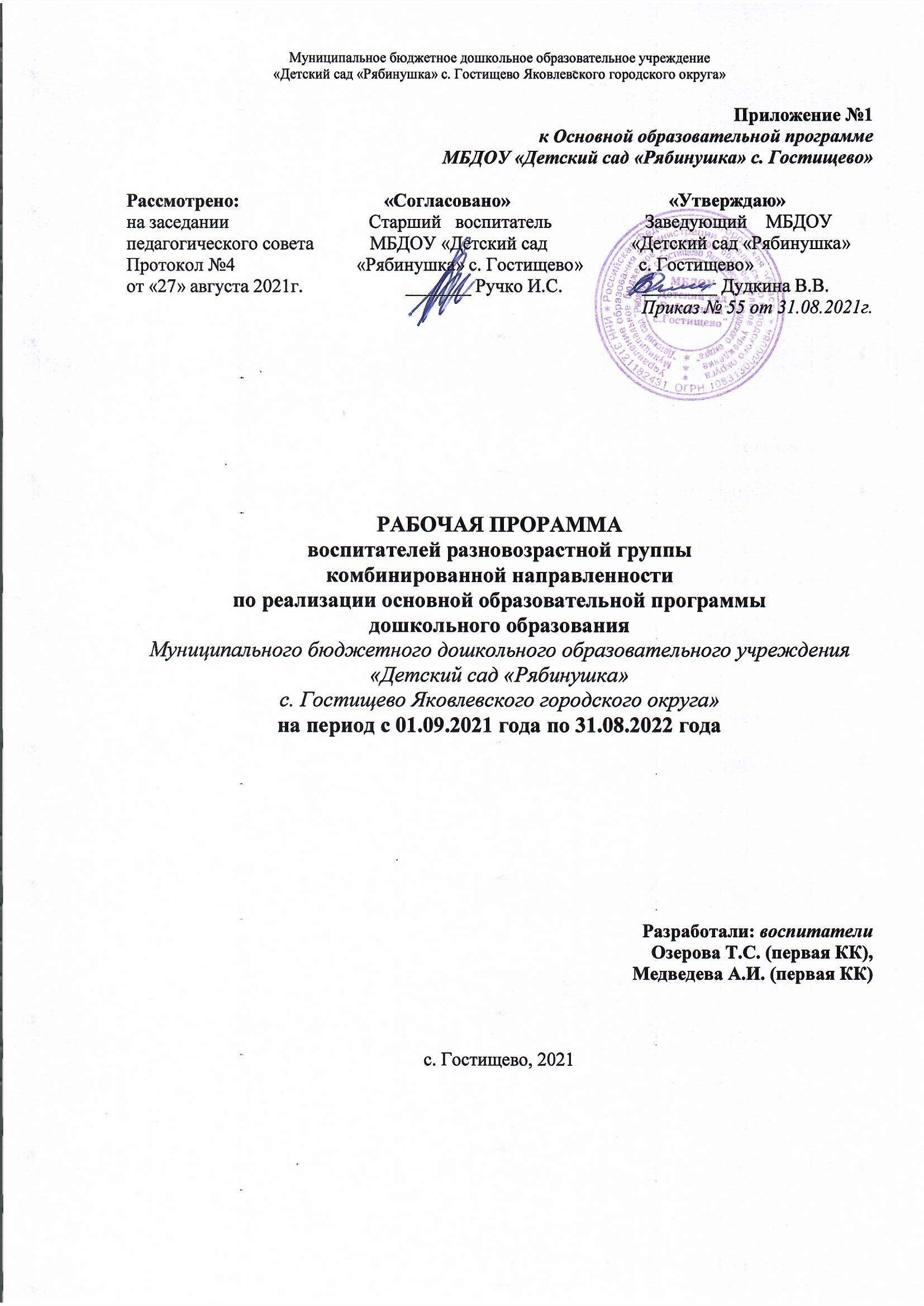 Содержание ПрограммыI. Целевой раздел………………………………………………………………..……....31.Пояснительная записка………………………………………….…………………...……...…31.1. Цели и задачи реализации Программы…………....……………………………….............41.2. Принципы и подходы к формированию рабочей Программы............................................71.3. Значимые для разработки и реализации Программы характеристики…………………....92. Планируемые результаты освоения Программы…………………………………...............203.Развивающее оценивание качества образовательной деятельности по Программе……………………………………………………………………………………….36II Содержательный раздел……………………………………………………..…….392.1. Описание образовательной деятельности в соответствии с направлениями развития ребенка, представленными в пяти образовательных областях…………………………..…..392.1.1. Образовательная область «Социально-коммуникативное развитие»………………...402.1. 2. Образовательная область «Познавательное развитие» …...……….............................472.1.3. Образовательная область «Речевое развитие»..…………….………………….............532.1.4. Образовательная область «Художественно-эстетическое развитие»…………….…..562.1.5. Образовательная область «Физическое развитие»…………..…………………….…..632.2. Содержание воспитательной работы по направлениям…………………………………672.3. Описание вариативных форм, способов, методов и средств реализации Программы…722.4. Особенности образовательной деятельности разных видов и культурных практик……………………………………………………..........................................................912.5. Особенности взаимодействия с семьями воспитанников……………………………….96III Организационный раздел………………………………………………………..1013.1. Режимы дня на холодный и теплый период......................................................................1013.2. Учебный план......................................................................................................................1033.3. Схема распределения организованной образовательной деятельности.........................1073.4. Схема совместной образовательной деятельности и культурных практик в режимных моментах.....................................................................................................................................1083.5. Схема самостоятельной деятельности детей в режимных моментах............................1093.6. Модель режима двигательной активности.….……..........................................................1093.7. Тематическое планирование образовательной деятельности.........................................1093.8. Календарный план воспитательной работы……………………………………………..1143.9. Перспективное планирование конструктивно-модельной деятельности......................1163.10. Модель развивающей предметно-пространственной среды группы…………………1253.11. Особенности традиционных событий, праздников, мероприятий…….……………...1343.12. Методическое обеспечение Программы.........................................................................136I. Целевой раздел1.Пояснительная запискаРабочая программа (Далее - программа) разработана педагогами разновозрастной группы комбинированной направленности МБДОУ «Детский сад «Рябинушка» с. Гостищево Яковлевского городского округа» Озеровой Т.С., Медведевой А.И. для детей с ограниченными возможностями здоровья (далее – ОВЗ) с учетом основной образовательной программы Муниципального бюджетного дошкольного образовательного учреждения «Детский сад «Рябинушка» с. Гостищево Яковлевского городского округа», а так же в соответствии с адаптированной основной образовательной программой дошкольного образования Муниципального бюджетного дошкольного образовательного учреждения «Детский сад «Рябинушка» с. Гостищево Яковлевского городского округа» для детей с тяжелыми нарушениями речи (далее – АООП ДО).Рабочая программа на основании следующего нормативно – правового обеспечения:Программа разрабатывалась в соответствии с нормативно-правовыми документами:Федеральный закон от 29 декабря 2012 года № 273-ФЗ «Об образовании в Российской Федерации» (ред. от 24.03.2021года);Федеральный закон от 8 июня 2020 года № 164-ФЗ «О внесении изменений в статьи 71.1 и 108 Федерального закона «Об образовании в Российской Федерации» (Принят Государственной Думой 27 мая 2020 года, одобрен Советом Федерации 2 июня 2020 года);Федеральный государственный образовательный стандарт дошкольного образования (Утвержден приказом Министерства образования и науки Российской Федерации от 17 октября 2013 г. N 1155);Санитарные правила СП 2.4.3648-20 «Санитарно-эпидемиологические требования к организациям воспитания и обучения, отдыха и оздоровления детей, и молодежи» («Постановление Главного государственного санитарного врача РФ от 28 сентября 2020 № 28 «Об утверждении санитарных правил СП 2.4.3648-20 «Санитарно-эпидемиологические требования к организациям воспитания и обучения, отдыха и оздоровления детей, и молодежи» (Зарегистрировано в Минюсте России 18 декабря 2020 № 61573);СанПиН 1.2.3685-21 «Гигиенические нормативы и требования к обеспечению безопасности и (или) безвредности для человека факторов среды обитания», утв. постановлением Главного государственного санитарного врача России от 28 января 2021 г. № 2.Указ Президента Российской Федерации от 21 июля 2020 № 474 «О национальных целях развития Российской Федерации на период до 2030 года».Постановление Правительства Российской Федерации от 5 августа 2013 года № 662 «Об осуществлении мониторинга системы образования» (ред. от 12 марта 2020).Приказ Министерства Просвещения России от 31 июля 2020 года № 373 «Об утверждении Порядка организации и осуществления образовательной деятельности по основным общеобразовательным программам - образовательным программам дошкольного образования».Примерная программа воспитания, одобренная решением федерального учебно-методического объединения по общему образованию от 02 июня 2020г. № 2/20 http://form.instrao.ru. Примерная рабочая программа воспитания для образовательных организаций, реализующих образовательные программы дошкольного образования, одобрена решением федерального учебно-методического объединения по общему образованию от 01.07.2021 года.Лицензия на ведение образовательной деятельности ДОУ.Устав МБДОУ.Содержание обязательной части Программы соответствует содержанию примерной общеобразовательной программы дошкольного образования «От рождения до школы» под редакцией Н.Е. Вераксы, Т. С. Комаровой Э. М. Дорофеевой, Издательство МОЗАИКА_СИНТЕЗ Москва, 2021.Программа определяет цель, задачи, планируемые результаты и отражает особенности содержания и организации образовательного процесса в разновозрастной группе комбинированной направленности.Программа обеспечивает развитие личности детей дошкольного возраста (4-6 лет) в различных видах общения и деятельности с учётом их возрастных, индивидуальных психологических и физиологических особенностей. Решение программных образовательных задач осуществляется в ходе режимных моментов, в рамках непосредственно образовательной деятельности, в разных формах совместной деятельности взрослых и детей, а также в самостоятельной деятельности детей. В основе Программы лежит комплексно–тематический принцип планирования с ведущей игровой деятельностью, в основу которого положена идея интеграции содержания образовательных областей, объединенных общей темой, т.к. интегрированный подход дает возможность развивать в единстве познавательную, эмоциональную и практическую сферы личности детей. Программа включает три основных раздела: целевой, содержательный и организационный. Обязательная часть Программы предполагает комплексность подхода, обеспечивая развитие детей во всех пяти взаимодополняющих образовательных областях: социально-коммуникативное развитие, познавательное развитие, речевое развитие, художественно-эстетическое развитие, физическое развитие.В часть, формируемую участниками образовательных отношений, включены парциальные программы:«Здравствуй Мир Белогорья!» / Л.В. Серых, Г.А.Репринцева;«Наустим – цифровая интерактивная среда» / О. А. Поваляев, Г.В. Глушкова, Н.А. Иванова, Е.В. Сарфанова, С.И. Мусиенко;«Цветной мир Белогорья» / Л.В. Серых, С.И. Линник-Ботова;«Ладушки» / И. Каплунова, И. Новоскольцева;«Экономическое воспитание дошкольников: формирование предпосылок финансовой грамотности» / Шатова А.Д., Аксенова Ю.А., Кириллов И.Л., Давыдова В.Е., Мищенко И.С.;«Играйте на здоровье!» программа и технология ее применения в ДОУ/ Л.Н. Волошина, Т.В. Курилова.Срок реализации рабочей программы - 1 год (2021-2022 учебный год).Цели и задачи реализации рабочей программыСодержание Программы соответствует основным положениям возрастной психологии и дошкольной педагогики и выстроено по принципу развивающего образования, целью которого является развитие ребенка и обеспечивает единство воспитательных, развивающих и обучающих целей, и задач. Цель программы: воспитание гармонично развитой и социально ответственной личности на основе духовно-нравственных ценностей народов Российской Федерации, исторических и национально-культурных традиций.Цели программы способствуют достижению целей, указанных в пункте 1.5. ФГОС ДО:воспитание гармонично развитой и социально -ответственной личности на основе духовно-нравственных ценностей народов Российской Федерации, исторических и национально-культурных традиций;повышение социального статуса дошкольного образования;обеспечение государством равенства возможностей для каждого ребенка в получении качественного дошкольного образования;обеспечение государственных гарантий уровня и качества дошкольного образования на основе единства обязательных требований к условиям реализации образовательных программ дошкольного образования, их структуре и результатам освоения; сохранение единства образовательного пространства Российской Федерации относительно уровня дошкольного образования.Программа направлена на решение следующих задач:охрана и укрепление физического и психического здоровья детей, в том числе их эмоционального благополучия; обеспечение равных возможностей для полноценного развития каждого ребенка в период дошкольного детства; обеспечение преемственности целей, задач и содержания образования, реализуемых в рамках образовательных программ различных уровней;создание благоприятных условий развития детей в соответствии с их возрастными и индивидуальными особенностями и склонностями, развитие способностей и творческого потенциала каждого ребенка как субъекта отношений с самим собой, другими детьми, взрослыми и миром; объединение обучения и воспитания в целостный образовательный процесс на основе духовно-нравственных и социокультурных ценностей и принятых в обществе правил, и норм поведения в интересах человека, семьи, общества; формирование общей культуры личности детей, в том числе ценностей здорового образа жизни, развития их социальных, нравственных, эстетических, интеллектуальных, физических качеств, инициативности, самостоятельности и ответственности ребенка, формирование предпосылок учебной деятельности;обеспечение вариативности и разнообразия содержания Программ и организационных форм дошкольного образования, возможности формирования Программ различной направленности с учетом образовательных потребностей, способностей и состояния здоровья детей;формирование социокультурной среды, соответствующей возрастным, индивидуальным, психологическим и физиологическим особенностям детей;обеспечение психолого-педагогической поддержки семьи и повышения компетентности родителей (законных представителей) в вопросах развития и образования, охраны и укрепления здоровья детей. Цель Программы воспитания - личностное развитие воспитанников и создание условий для их позитивной социализации на основе базовых ценностей российского общества через: 1) формирование ценностного отношения к окружающему миру, другим людям, себе; 2) овладение первичными представлениями о базовых ценностях, а также выработанных обществом нормах и правилах поведения; 3) приобретение первичного опыта деятельности и поведения в соответствии с базовыми национальными ценностями, нормами и правилами, принятыми в обществе. Главной задачей является создание организационно-педагогических условий в части воспитания, личностного развития и социализации детей дошкольного на основе базовых национальных ценностей (ценности семьи, гражданские ценности, нравственные ценности, ценности труда, ценности культуры, ценности истории, экологические ценности).Задачи воспитания:Средний дошкольный возраст (4-5 лет)воспитывать в ребенке самоуважение, чувство собственного достоинства, уверенность в себе, в том, его любят, что он хороший. Избегать публичной оценки неблаговидного поступка ребенка, замечания делать очень тактично, так как дети пятого года жизни обидчивы. Чаще хвалить детей, отмечать, что хорошего они сделали, чем порадовали и удивили окружающих;воспитывать скромность, отзывчивость, желание быть добрым и справедливым. Учить испытывать чувство стыда за неблаговидный поступок; учить искренне извиняться перед сверстником за причиненную обиду;воспитывать уважительное отношение и чувство принадлежности к своей семье, любовь и уважение к родителям. Дать детям представление о том, что такое семья (это все, кто живет вместе с ребенком), дать детям первоначальные представления о родственных отношениях (сын, мама, папа, дочь и т.д.). Интересоваться тем, какие обязанности есть у ребенка по дому (убирать игрушки, помогать накрывать на стол и т.п.). Учить детей знать и называть своих ближайших родственников;продолжать воспитывать любовь к родному краю; знакомить с названиями улиц, на которых живут дети, рассказывать о самых красивых местах родного города (поселка), его достопримечательностях;воспитывать любовь и уважение к нашей Родине — России. Воспитывать уважение к государственным символам, дать детям доступные их пониманию представления о государственных праздниках. Рассказывать о Российской армии, о воинах, которые охраняют нашу Родину. Знакомить с некоторыми родами войск (морской флот, ракетные войска и т.п.);воспитывать дружеские взаимоотношения между детьми, обращать внимание детей на то, чем хорош каждый из воспитанников группы (так как в этом возрасте отношение детей друг к другу во многом определяется мнением воспитателя). Учить детей содержательно и доброжелательно общаться со сверстниками, подсказывать, как можно порадовать друга, поздравить его, как спокойно выразить свое недовольство его поступком, как извиниться;способствовать освоению детьми общепринятых правил и норм поведения. Расширять представления о правилах поведения в общественных местах. Формировать навыки культурного поведения в общественном транспорте. Продолжать формировать у детей основы культуры поведения и вежливого общения; напоминать о необходимости здороваться, прощаться, называть работников дошкольного учреждения по имени и отчеству, не вмешиваться в разговор взрослых, вежливо выражать свою просьбу, благодарить за оказанную услугу;формировать первичные представления детей об их правах (на игру, доброжелательное отношение, новые знания и др.) и обязанностях в группе детского сада, дома, на улице (самостоятельно есть, одеваться, убирать игрушки и др.). Интересоваться тем, какие обязанности по дому есть у ребенка (убирать игрушки, помогать накрывать на стол и т.п.);продолжать воспитывать ценностное отношение к собственному труду, труду других людей. Знакомить детей с профессиями близких людей, подчеркивать значимость их труда. Формировать интерес к профессиям родителей;продолжать воспитывать любовь к природе и бережное отношение к ней (беречь растения, подкармливать зимующих птиц, сохранять чистоту на участке детского сада, не засорять природу и т.п.). Продолжать формировать у детей умение взаимодействовать с окружающим миром, гуманное отношение к людям и природе;воспитывать бережное отношение к произведениям искусства, знакомить с произведениями народного искусства (потешки, сказки, загадки, песни, хороводы, заклички, изделия народного декоративно прикладного искусства);воспитывать потребность в соблюдении режима питания, употреблении в пищу овощей и фруктов, других полезных продуктов. Формировать представление о необходимых человеку веществах и витаминах. Расширять представления о важности для здоровья сна, гигиенических процедур, движений, закаливания. Знакомить детей с понятиями «здоровье» и «болезнь»;продолжать воспитывать у детей опрятность, привычку следить за своим внешним видом;воспитывать привычку самостоятельно умываться, мыть руки с мылом перед едой, по мере загрязнения, после пользования туалетом.Старший дошкольный возраст (5-6 лет)продолжать воспитывать самоуважение, чувство собственного достоинства, уверенность в своих силах и возможностях. Развивать инициативность, стремление творчески подходить к любому делу, поддерживать проявление инициативы во всех видах детской деятельности;воспитывать стремление к честности и справедливости. Развивать умение детей выражать свое отношение к окружающему, с уважением относиться к мнениям других людей. Воспитывать стремление в своих поступках следовать хорошему примеру.продолжать воспитывать уважение к традиционным ценностям, принятым в обществе. Учить уважать старших, заботиться о младших, помогать им, защищать тех, кто слабее.продолжать воспитывать уважительное отношение и чувство принадлежности к своей семье. Углублять представления ребенка о семье и ее истории. Учить создавать простейшее генеалогическое древо с опорой на историю семьи. Углублять представления о том, где работают родители, как важен для общества их труд. Поощрять посильное участие детей в подготовке различных семейных праздников. Интересоваться, какие у ребенка есть постоянные обязанности по дому;воспитывать любовь к Родине, гордость за ее достижения, героическое прошлое, уверенность в счастливом будущем. Расширять представления детей о родной стране, о государственных праздниках (8 Марта, День защитника Отечества, День Победы, Новый год и т.д.). воспитывать уважение к защитникам отечества. Расширять представления детей о Российской армии. Рассказывать о трудной, но почетной обязанности защищать Родину, охранять ее спокойствие и безопасность; о том, как в годы войн храбро сражались и защищали нашу страну от врагов прадеды, деды, отцы. Приглашать в детский сад военных, ветеранов из числа близких родственников детей;воспитывать дружеские взаимоотношения между детьми; привычку сообща играть, трудиться, заниматься; умение самостоятельно находить общие интересные занятия, развивать желание помогать друг другу; воспитывать уважительное отношение к окружающим;воспитывать желание участвовать в совместной трудовой деятельности. Формировать необходимые умения и навыки в разных видах труда и творчества;воспитывать самостоятельность и ответственность, умение доводить начатое дело до конца;воспитывать ценностное отношение к собственному труду, поддерживать инициативу детей при выполнении посильной работы;воспитывать уважение к результатам труда и творчества сверстников;продолжать воспитывать любовь к природе и бережное отношение к ней (беречь растения, подкармливать зимующих птиц, сохранять чистоту на участке детского сада, не засорять природу и т.п.). Продолжать формировать у детей умение взаимодействовать с окружающим миром, гуманное отношение к людям и природе;воспитывать сочувствие к болеющим. Формировать умение характеризовать свое самочувствие. Знакомить детей с возможностями здорового человека, формировать у детей потребность в здоровом образе жизни.1.2. Принципы и подходы к формированию рабочей ПрограммыВ соответствии с ФГОС ДО Программа реализует основные принципы дошкольного образования:1) полноценное проживание ребенком всех этапов детства (раннего и дошкольного возраста), обогащение (амплификация) детского развития; 2) построение образовательной деятельности на основе индивидуальных особенностей каждого ребенка, при котором сам ребенок становится активным в выборе содержания своего образования, становится субъектом образования (далее – индивидуализация дошкольного образования);3) содействие и сотрудничество детей и взрослых, признание ребенка полноценным участником (субъектом) образовательных отношений;4) поддержка инициативы детей в различных видах деятельности;5) сотрудничество ДОУ с семьей;6) приобщение детей к социокультурным нормам, традициям семьи, общества и государства;7) формирование познавательных интересов и познавательных действий ребенка в различных видах деятельности;8) возрастная адекватность дошкольного образования (соответствие условий, требований, методов возрасту и особенностям развития);9) учет этнокультурной ситуации развития детей. Принципы реализации Программы указаны в соответствии с примерной общеобразовательной программой дошкольного образования «От рождения до школы».1.Обеспечивает всестороннее развитие каждого ребенка, в том числе развитие социальных, нравственных, эстетических, интеллектуальных, физических качеств, инициативности, самостоятельности и ответственности ребенка;2. Реализует принцип возрастного соответствия — предлагает содержания и методы дошкольного образования в соответствии с психологическими законами развития и возрастными возможностями детей.3. Принцип культуросообразности. Реализация этого принципа обеспечивает учет национальных ценностей и традиций в образовании, восполняет недостатки духовно-нравственного и эмоционального воспитания. Образование рассматривается как процесс приобщения ребенка к основным компонентам человеческой культуры (знание, мораль, искусство, труд). 4. Принцип единства воспитательных, развивающих и обучающих целей, и задач процесса образования детей дошкольного возраста.5. Принцип интеграции образовательных областей в соответствии с возрастными возможностями и особенностями детей.6. Комплексно-тематический принцип построения образовательного процесса.Образовательная среда в соответствии с Программой выстраивается на основе системы принципов деятельностного подхода:- на принципах позитивной социализации детей на основе принятых в обществе правил и норм поведения в интересах человека, семьи, общества и государства;- принцип целостности: стратегия и тактика образовательной работы с детьми опирается на представление о целостной жизнедеятельности ребенка (у ребенка формируется целостное представление о мире, себе самом, социокультурных отношениях);- принцип минимакса: создаются условия для продвижения каждого ребенка по индивидуальной траектории развития и саморазвития – в своем темпе, на уровне своего возможного максимума;- принцип творчества: образовательный процесс ориентирован на развитие творческих способностей каждого ребенка, приобретение им собственного опыта творческой деятельности;- принцип вариативности: детям предоставляются возможности выбора материалов, видов активности, участников совместной деятельности и общения, информации, способа действия и др.;- принцип непрерывности: обеспечивается преемственность в содержании, технологиях, методах между дошкольным и начальным общим образованием, определяется вектор на дальнюю перспективу развития.7.Принцип гуманизации означает признание уникальности и неповторимости личности, неограниченных возможностей развития личного потенциала каждого ребёнка, уважение к личности ребёнка со стороны всех участников образовательного процесса.Деятельностный подход: организация образовательного процесса выстраивается на основе ведущих видов детской деятельности: общении, игре, познавательно-исследовательской деятельности - как сквозных механизмах развития ребенка. Деятельность развивается от возраста к возрасту, меняются ее содержание и форма.Программа воспитания руководствуется принципами ДОУ, определенными ФГОС ДО, построена на основе ценностного подхода, предполагающего присвоение ребенком дошкольного возраста базовых ценностей, и опирается на следующие принципы: Принцип гуманизма (гуманности). Каждый ребенок имеет право на признание его в обществе как личности, как человека, являющегося высшей̆ ценностью, уважение к его персоне, достоинству, защита его прав на свободу и развитие. Принцип субъектности и личностно-центрированного подхода. Развитие и воспитание личности ребенка как субъекта собственной жизнедеятельности. Принцип интеграции образовательного процесса. Комплексный и системный подходы к содержанию и организации образовательного процесса. В основе систематизации содержания работы лежит идея развития базиса личностной культуры, духовное развитие детей во всех сферах и видах деятельности. Принцип ценностного единства и совместности. Единство ценностей и смыслов воспитания, разделяемых всеми участниками образовательных отношений, содействие, сотворчество и сопереживание, взаимопонимание и взаимное уважение. Принцип возрастносообразности. Содержание и методы воспитательной работы должны соответствовать возрастным особенностям ребенка. Принцип индивидуально-дифференцированного подхода. Индивидуальный подход к детям с учетом возможностей, индивидуального темпа развития, интересов. Дифференцированный подход реализуется с учетом семейных, национальных традиций т.п.Принцип культуросообразности. Воспитание основывается на культуре и традициях России, включая культурные особенности региона.Принцип следования нравственному примеру. Пример как метод воспитания позволяет расширить нравственный опыт ребенка, побудить его к внутреннему диалогу, пробудить в нем нравственную рефлексию, обеспечить возможность выбора при построении собственной системы ценностных отношений, продемонстрировать ребенку реальную возможность следования идеалу в жизни. Принцип безопасной жизнедеятельности. Защищенность важных интересов личности от внутренних и внешних угроз, воспитание через призму безопасности и безопасного поведения. Принцип совместной деятельности ребенка и взрослого. Значимость совместной деятельности взрослого и ребенка на основе приобщения к культурным ценностям и их освоения. Принцип инклюзии. Все участники воспитательного процесса доброжелательно, конструктивно и эффективно взаимодействуют с другими людьми, в том числе, с представителями различных культур, возрастов, людей с ОВЗ. Принцип уклада. Содержание воспитательной работы определяется укладом образовательной организации: среда, общность, деятельность и события.1.3 Значимые для разработки и реализации Программы характеристики.МБДОУ «Детский сад «Рябинушка» с. Гостищево» является звеном муниципальной системы образования Яковлевского городского округа, обеспечивает право семьи на оказание ей помощи в вопросах воспитания и образования детей дошкольного возраста, охраны и укрепления их физического и психического здоровья, развития индивидуальных способностей.Детский сад начал функционировать с 1956 года. В 1994 году было введено в эксплуатацию новое типовое здание детского сада на 140 мест. Образовательное учреждение расположено в типовом двухэтажном здании, отвечающем санитарно-гигиеническим, противоэпидемическим требованиям, правилам противопожарной безопасности. Общая площадь здания составляет - 1623,4 м2.В учреждении функционирует 6 групп, общая площадь которых составляет 756, 4 м2. В состав каждой групповой ячейки входят: игровые помещения, сан. узлы, спальные помещения, раздевалки. Так же имеется спортивный и музыкальный залы, кабинет учителя-логопеда/педагога-психолога, пищеблок, прачечная.Территория детского сада благоустроена и озеленена; имеет в своем составе зону застройки, зону игровой территории с групповыми площадками индивидуально для каждой группы в количестве 6 шт., физкультурной площадкой. Игровые площадки оборудованы песочницами, турниками, лазанками, качелями, так же имеется сюжетное игровое оборудование. На территории ДОУ разбиты цветники, рабатки, высажены зелёные насаждения (видовое разнообразие кустарников, деревья), имеется огород, древесно-кустарниковый питомник, розарий, лесная зона, зона отдыха, экологическая тропа.В ДОУ налажено сотрудничество с МБУК «Центральная библиотека Яковлевского района», муниципальным казенным учреждением культуры «Гостищевский модельный дом культуры», МБОУ «Гостищевская СОШ», областным государственным учреждением здравоохранения «Яковлевская центральная районная больница», что создает благоприятные возможности для обогащения деятельности ДОУ, повышению профессиональной компетентности педагогов для организации образовательной деятельности, расширяет спектр возможностей по организации физкультурно-оздоровительной, художественно-эстетической, социально-личностной, познавательно-речевой работы, способствует созданию положительного имиджа детского сада.Основные традиции воспитательного процесса в ДОУ:Особенностью воспитательной работы являются общие для всего детского сада событийные мероприятия, в которых участвуют дети разных возрастов. Межвозрастное взаимодействие дошкольников способствует их взаимообучению и взаимовоспитанию. Общение младших по возрасту ребят со старшими создает благоприятные условия для формирования дружеских отношений, положительных эмоций, проявления уважения, самостоятельности. Это дает больший воспитательный результат, чем прямое влияние педагога.Детская художественная литература и народное творчество традиционно рассматриваются педагогами ДОУ в качестве наиболее доступных и действенных в воспитательном отношении видов искусства, обеспечивающих развитие личности дошкольника в соответствии с общечеловеческими и национальными ценностными установками.Коллективное планирование, разработка и проведение общих мероприятий. В ДОУ существует практика создания творческих групп педагогов, которые оказывают консультационную, психологическую, информационную и технологическую поддержку своим коллегам в организации воспитательных мероприятий.Ежедневные традиции. Воспитатель лично встречает родителей и каждого ребенка. Здоровается с ними. Выражает радость по поводу того, что они пришли. Можно сказать, что его прихода с нетерпением ждут другие дети. В утренние часы активно используется технология группового сбора «Утренний круг» - организация совместной деятельности взрослых и детей, основанной на равноправном и равнозначном участии обеих сторон в выборе содержания и в планировании действий. Структура технологии:1. Приветствие (вариант: пожелания, комплименты, подарки) 1-3 мин.2. Игра (вариант: элементы тренинга, психогимнастика, пение, слушание) 2-5 мин.«Вечерний круг» позволяет подвести итог дня, обсудить планы на следующий день.Сведения о семьях воспитанников разновозрастной группыВозрастные и индивидуальные особенности контингента воспитанниковСписочный состав группы на 01.09.2021 года: 14 человек, из них: мальчиков -3 человек (%), девочек - 11 человек (%). Распределение детей по группам здоровья:Характеристики особенностей развития детей среднего и старшегодошкольного возрастаСредний дошкольный возраст (4-5 лет)В игровой деятельности детей среднего дошкольного возраста появляются ролевые взаимодействия. Они указывают на то, что дошкольники начинают отделять себя от принятой роли. В процессе игры роли могут меняться. Игровые действия начинают выполняться не ради них самих, а ради смысла игры. Происходит разделение игровых и реальных взаимодействий детей. Значительное развитие получает изобразительная деятельность. Рисунок становится предметным и детализированным. Графическое изображение человека характеризуется наличием туловища, глаз, рта, носа, волос, иногда одежды и ее деталей. Совершенствуется техническая сторона изобразительной деятельности. Дети могут рисовать основные геометрические фигуры, вырезать ножницами, наклеивать изображения на бумагу и т. д.Усложняется конструирование. Постройки могут включать 5-6 деталей. Формируются навыки конструирования по собственному замыслу, а также планирование последовательности действий.Двигательная сфера ребенка характеризуется позитивными изменениями мелкой крупной моторики. Развиваются ловкость, координация движений. Дети в этом возрасте лучше, чем младшие дошкольники, удерживают равновесие, перешагивают через небольшие преграды. Усложняются игры с мячом.К концу среднего дошкольного возраста восприятие детей становится более развитым. Они оказываются способными назвать форму, на которую похож тот или иной предмет. Они могут вычленять в сложных объектах простые формы и из простых форм воссоздавать сложные объекты. Дети способны упорядочить группы предметов по сенсорному признаку — величине, цвету; выделить такие параметры, как высота, длина и ширина. Совершенствуется ориентация в пространстве.Возрастает объем памяти. Дети запоминают до 7-8 названий предметов. Начинает складываться произвольное запоминание: дети способны принять задачу на упоминание, помнят поручения взрослых, могут выучить небольшое стихотворение и т. д.Начинает развиваться образное мышление. Дети оказываются способными использовать простые схематизированные изображения для решения несложных задач. Дошкольники могут строить по схеме, решать лабиринтные задачи. Развивается предвосхищение. На основе пространственного расположения объектов дети мог сказать, что произойдет в результате их взаимодействия. Однако при этом им трудно встать на позицию другого наблюдателя и во внутреннем плане совершить мыслительное преобразование образа.Для детей этого возраста особенно характерны известные феномены Ж. Пиаже сохранение количества, объема и величины. Например, если им предъявить три черных кружка из бумаги и семь белых кружков из бумаги и спросить: «Каких кружков больше — черных или белых?», большинство ответят, что белых больше. Но если спросить: «Каких больше — белых или бумажных?», ответ будет таким же — больше белых. Продолжает развиваться воображение. Формируются такие его особенности, как оригинальность и произвольность. Дети могут самостоятельно придумать небольшую сказку на заданную тему.Увеличивается устойчивость внимания. Ребенку оказывается доступной сосредоточенная деятельность в течение 15-20 минут. Он способен удерживать в памяти; при выполнении каких-либо действий несложное условие.В среднем дошкольном возрасте улучшается произношение звуков и дикция. Речь становится предметом активности детей. Они удачно имитируют голоса животных, интонационно выделяют речь тех или иных персонажей. Интерес вызывают ритмическая структура речи, рифмы.Развивается грамматическая сторона речи. Дошкольники занимаются словотворчеством на основе грамматических правил. Речь детей при взаимодействии друг с другом носит ситуативный характер, а при общении с взрослым становится вне ситуативной.Изменяется содержание общения ребенка и взрослого. Оно выходит за пределы конкретной ситуации, в которой оказывается ребенок. Ведущим становится познавательный мотив. Информация, которую ребенок получает в процессе общения, может быть сложной и трудной для понимания, но она вызывает у него интерес.У детей формируется потребность в уважении со стороны взрослого, для них оказывается чрезвычайно важной его похвала. Это приводит к их повышенной обидчивости на замечания. Повышенная обидчивость представляет собой возрастной феномен.Взаимоотношения со сверстниками характеризуются избирательностью, которая выражается в предпочтении одних детей другим. Появляются постоянные партнёры по играм. В группах начинают выделяться лидеры. Появляются конкурентность, соревновательность. Последняя важна для сравнения себя с другими, что ведет к развитию образа Я ребенка, его детализации.Основные достижения возраста связаны с развитием:- игровой деятельности; - появлением ролевых и реальных взаимодействий; - с развитием изобразительной деятельности;- конструированием по замыслу, планированием; - совершенствованием восприятия, развитием образного мышления и воображения, эгоцентричностью познавательной позиции; - развитием памяти, внимания, речи, познавательной мотивации, совершенствования восприятия; - формированием потребности в уважении со стороны взрослого, появлением обидчивости, конкурентности, соревновательности со сверстниками, дальнейшим развитием образа Я ребенка, детализацией.Старший дошкольный возраст (5-6 лет)Дети шестого года жизни уже могут распределять роли до начала игры и строить свое поведение, придерживаясь роли. Игровое взаимодействие сопровождается речью, соответствующей и по содержанию, и интонационно взятой роли. Речь, сопровождающая реальные отношения детей, отличается от ролевой речи. Дети начинают осваивать социальные отношения и понимать подчиненность позиций в различных видах деятельности взрослых, одни роли становятся для них более привлекательными, чем другие. При распределении ролей могут возникать конфликты, связанные с субординацией ролевого поведения. Наблюдается организация игрового пространства, в котором выделяются смысловой «центр» и «периферия». (В игре «Больница» таким центром оказывается кабинет врача, в игре «Парикмахерская» — зал стрижки, а зал ожидания выступает в качестве периферии игрового пространства.) Действия детей в играх становятся разнообразными.Развивается изобразительная деятельность детей. Это возраст наиболее активного рисования. В течение года дети способны создать до двух тысяч рисунков. Рисунки могут быть самыми разными по содержанию: это и жизненные впечатления детей, и воображаемые ситуации, и иллюстрации к фильмам и книгам. Обычно рисунки представляют собой схематичные изображения различных объектов, но могут отличаться оригинальностью композиционного решения, передавать статичные и динамичные отношения. Рисунки приобретают сюжетный характер; достаточно часто встречаются многократно повторяющиеся сюжеты с небольшими или, напротив, существенными изменениями. Изображение человека становится более детализированным и пропорциональным. По рисунку можно судить о половой принадлежности и эмоциональном состоянии изображенного человека.Конструирование характеризуется умением анализировать условия, в которых протекает эта деятельность. Дети используют и называют различные детали деревянного конструктора. Могут заменить детали постройки в зависимости от имеющегося материала. Овладевают обобщенным способом обследования образца. Дети способны выделять основные части предполагаемой постройки. Конструктивная деятельность может осуществляться на основе схемы, по замыслу и по условиям. Появляется конструирование в ходе совместной деятельности. Дети могут конструировать из бумаги, складывая ее в несколько раз (два, четыре, шесть сгибаний); из природного материала. Они осваивают два способа конструирования: 1) от природного материала к художественному образу (ребенок «достраивает» природный материал до целостного образа, дополняя его различными деталями); 2) от художественного образа к природному материалу (ребенок подбирает необходимый материал, для того чтобы воплотить образ).Продолжает совершенствоваться восприятие цвета, формы и величины, строения предметов; систематизируются представления детей. Они называют не только основные цвета и их оттенки, но и промежуточные цветовые оттенки; форму прямоугольников, овалов, треугольников. Воспринимают величину объектов, легко выстраивают в ряд — по возрастанию или убыванию — до 10 различных предметов. Однако дети могут испытывать трудности при анализе пространственного положения объектов, если сталкиваются с несоответствием формы и их пространственного расположения. Это свидетельствует о том, что в различных ситуациях восприятие представляет для дошкольников известные сложности, особенно если они должны одновременно учитывать несколько различных и при этом противоположных признаков.В старшем дошкольном возрасте продолжает развиваться образное мышление. Дети способны не только решить задачу в наглядном плане, но и совершить преобразования объекта, указать, в какой последовательности объекты вступят во взаимодействие и т. д. Однако подобные решения окажутся правильными только в том случае, если дети будут применять адекватные мыслительные средства. Среди них можно выделить схематизированные представления, которые возникают в процессе наглядного моделирования; комплексные представления, отражающие представления детей о системе признаков, которыми могут обладать объекты, а также представления, отражающие стадии преобразования различных объектов и явлений (представления о цикличности изменений): представления о смене времен года, дня и ночи, об увеличении и уменьшении объектов в результате различных воздействий, представления о развитии и т. д. Кроме того, продолжают совершенствоваться обобщения, что является основой словесно-логического мышления. В дошкольном возрасте у детей еще отсутствуют представления о классах объектов. Дети группируют объекты по признакам, которые могут изменяться, однако начинают формироваться операции логического сложения и умножения классов.Так, например, старшие дошкольники при группировке объектов могут учитывать два признака: цвет и форму (материал) и т. д. Как показали исследования отечественных психологов, дети старшего дошкольного возраста способны рассуждать и давать адекватные причинные объяснения, если анализируемые отношения не выходят за пределы их наглядного опыта. Развитие воображения в этом возрасте позволяет детям сочинять достаточно оригинальные и последовательно разворачивающиеся истории.Воображение будет активно развиваться лишь при условии проведения специальной работы по его активизации. Продолжают развиваться устойчивость, распределение, переключаемость внимания. Наблюдается переход от непроизвольного к произвольному вниманию.Продолжает совершенствоваться речь, в том числе ее звуковая сторона.Дети могут правильно воспроизводить шипящие, свистящие и сонорные звуки. Развиваются фонематический слух, интонационная выразительность речи при чтении стихов в сюжетно-ролевой игре и в повседневной жизни.Совершенствуется грамматический строй речи. Дети используют практически все части речи, активно занимаются словотворчеством. Богаче становится лексика: активно используются синонимы и антонимы. Развивается связная речь. Дети могут пересказывать, рассказывать по картинке, передавая не только главное, но и детали. Достижения этого возраста характеризуются распределением ролей в игровой деятельности; структурированием игрового пространства; дальнейшим развитием изобразительной деятельности, отличающейся высокой продуктивностью; применением в конструировании обобщенного способа обследования образца; усвоением обобщенных способов изображения предметов одинаковой формы.Восприятие в этом возрасте характеризуется анализом сложных форм объектов; развитие мышления сопровождается освоением мыслительных средств (схематизированные представления, комплексные представления, представления о цикличности изменений); развиваются умение обобщать, причинное мышление, воображение, произвольное внимание, речь, образ Я.Характеристики особенностей развития детей с ОВЗ (ТНР)Дошкольники с тяжелыми нарушениями речи (ТНР): общим недоразвитием речи (далее – ОНР) и фонетико-фонематическим недоразвитием речи (далее - ФФНР) - это дети с поражением центральной нервной системы, у которых стойкое речевое расстройство сочетается с различными особенностями психической деятельности.Общее недоразвитие речи (ОНР) рассматривается как системное нарушение речевой деятельности, сложные речевые расстройства, при которых у детей нарушено формирование всех компонентов речевой системы, касающихся и звуковой, и смысловой сторон, при нормальном слухе и сохранном интеллекте (Левина Р. Е., Филичева Т. Б., Чиркина Г. В.).Речевая недостаточность при ОНР у дошкольников может варьироваться от полного отсутствия речи до развернутой речи с выраженными проявлениями лексико-грамматического и фонетико-фонематического недоразвития (Левина Р. Е.).В настоящее время выделяют четыре уровня речевого развития, отражающие состояние всех компонентов языковой системы у детей с ОНР (Филичева Т. Б.).I уровень развития речи характеризуется как отсутствие общеупотребительной речи. В то же время нельзя говорить о полном отсутствии у детей вербальных средств коммуникации. Этими средствами для них являются отдельные звуки и их сочетания - звукокомплексы и звукоподражания, обрывки лепетных слов, отдельные слова, совпадающие с нормами языка. Звукокомплексы, как правило, используются при обозначении лишь конкретных предметов и действий. При воспроизведении слов ребенок преимущественно сохраняет корневую часть, грубо нарушая их звукослоговую структуру.Многоцелевое использование ограниченных вербальных средств родного языка является характерной особенностью речи детей данного уровня. Звукоподражания и слова могут обозначать как названия предметов, так и некоторые их признаки и действия, совершаемые с этими предметами.При восприятии обращенной речи дети ориентируются на хорошо знакомую ситуацию, интонацию и мимику взрослого. Это позволяет им компенсировать недостаточное развитие импрессивной стороны речи. В самостоятельной речи отмечается неустойчивость в произношении звуков, их диффузность. Дети способны воспроизводить в основном одно-двусложные слова, тогда как более сложные слова подвергаются сокращениям. Наряду с отдельными словами в речи ребенка появляются и первые словосочетания.II уровень развития речи. Данный уровень определяется как начатки общеупотребительной речи, отличительной чертой которой является наличие двух-, трех-, а иногда даже четырехсловной фразы. В самостоятельной речи детей иногда появляются простые предлоги или их лепетные варианты; сложные предлоги отсутствуют.Недостаточность практического усвоения морфологической системы языка, в частности словообразовательных операций разной степени сложности, значительно ограничивает речевые возможности детей, приводя к грубым ошибкам в понимании и употреблении приставочных глаголов, относительных и притяжательных прилагательных, существительных со значением действующего лица. Наблюдаются существенные затруднения в усвоении обобщающих и отвлеченных понятий, системы антонимов и синонимов. Как и на предыдущем уровне, сохраняется многозначное употребление слов, разнообразные семантические замены. Характерным является использование слов в узком значении. Одним и тем же словом ребенок может назвать предметы, имеющие сходство по форме, назначению, выполняемой функции и т. д. Ограниченность словарного запаса проявляется и в незнании многих слов, обозначающих части тела, части предмета, посуду, транспорт, детенышей животных и т. п. Заметны трудности в понимании и использовании в речи слов, обозначающих признаки предметов, форму, цвет, материал.Связная речь характеризуется недостаточной передачей некоторых смысловых отношений и может сводиться к простому перечислению событий, действий или предметов. Детям со II уровнем речевого развития крайне затруднительно составление рассказов, пересказов без помощи взрослого. Даже при наличии подсказок, наводящих вопросов дети не могут передать содержание сюжетной линии. Это чаще всего проявляется в перечислении объектов, действий с ними, без установления временных и причинно-следственных связей.Звуковая сторона речи детей в полном объеме не сформирована и значительно отстает от возрастной нормы: наблюдаются множественные нарушения в произношении 16-20 звуков. Высказывания дошкольников малопонятны из-за выраженных нарушений слоговой структуры слов и их звуконаполняемости.III уровень речевого развития детей характеризуется наличием развернутой фразовой речи с выраженными элементами лексико-грамматического и фонетико-фонематического недоразвития. Дети могут относительно свободно общаться с окружающими, но нуждаются в постоянной помощи родителей (воспитателей), вносящих в их речь соответствующие пояснения. Самостоятельное общение продолжает оставаться затруднительным и ограничено знакомыми ситуациями.Звуки, которые дети могут правильно произносить изолированно, в самостоятельной речи звучат недостаточно четко. При этом характерным является следующее:1. Недифференцированное произнесение свистящих, шипящих звуков, аффрикат и соноров, причем один может заменяться одновременно двумя или несколькими звуками данной или близкой фонетической группы2. Замена некоторых звуков другими, более простыми по артикуляции. Чаше это относится к замене.3. Нестойкое употребление звука, когда в разных словах он произносится различно4. Смешение звуков, когда изолированно ребенок произносит определенные звуки верно, а в словах и предложениях - взаимозаменяет их. Это нередко касается свистящих, шипящих звуков, соноров и звуков ль, г, к, х - при этом может наблюдаться искажение артикуляции некоторых фонем (межзубное произношение свистящих, горловое р и др.).Фонематическое недоразвитие у описываемой категории детей проявляется, в основном, в несформированности процессов дифференциации звуков, отличающихся тонкими акустико-артикуляционными признаками. Иногда дети не различают и более контрастные звуки, что задерживает овладение звуковым анализом и синтезом. При более сложных формах звукового анализа (например, подбор слов, начинающихся на заданный звук) обнаруживается смешение заданных звуков и с другими, менее сходными. Уровень фонематического восприятия детей находится в определенной зависимости от выраженности лексико-грамматического недоразвития речи. Диагностическим показателем описываемого уровня развития является нарушение звуко-слоговой структуры, которое по-разному видоизменяет слоговой состав слов.Часть детей оказывается способной лишь отвечать на вопросы. Таким образом, экспрессивная речь детей со всеми указанными особенностями может служить средством общения лишь в особых условиях, требующих постоянной помощи и побуждения в виде дополнительных вопросов, подсказок, оценочных и поощрительных суждений со стороны логопеда, родителей и пр. Вне специального внимания к их речи эти дети малоактивны, в редких случаях являются инициаторами общения, недостаточно общаются со сверстниками, редко обращаются с вопросами к взрослым, не сопровождают рассказом игровые ситуации. Это обусловливает сниженную коммуникативную направленность их речи.Трудности в овладении детьми словарным запасом и грамматическим строем родного языка тормозят процесс развития связной речи и, прежде всего, своевременный переход от ситуативной формы к контекстной.Развитие психических функцийВ соответствии с принципом рассмотрения речевых нарушений во взаимосвязи речи с другими сторонами психического развития необходимо проанализировать и те особенности, которые накладывает неполноценная речевая деятельность на формирование сенсорной, интеллектуальной и аффективно-волевой сферы.Для детей с недоразвитием речи характерен низкий уровень развития основных свойств внимания. У некоторых из них отмечается недостаточная устойчивость внимания, ограниченные возможности его распределения.Речевое отставание отрицательно сказывается и на развитии памяти. При относительно сохранной смысловой, логической памяти у таких детей заметно снижены по сравнению с нормально говорящими сверстниками вербальная память и продуктивность запоминания. Дети часто забывают сложные инструкции (трех-четырех ступенчатые), опускают некоторые их элементы, меняют последовательность предложенных заданий. Нередки ошибки дублирования при описании предметов, картинок. У некоторых дошкольников отмечается низкая активность припоминания, которая сочетается с ограниченными возможностями развития познавательной деятельности.Связь между речевыми нарушениями и другими сторонами психического развития обусловливает некоторые специфические особенности мышления. Обладая полноценными предпосылками для овладения мыслительными операциями, доступными их возрасту, дети, однако, отстают в развитии наглядно-образной сферы мышления, без специального обучения с трудом овладевают анализом и синтезом, сравнением. Для многих из них характерна ригидность мышления.Психическое развитие детей с нарушениями речи, как правило, опережает их речевое развитие. У них отмечается критичность к собственной речевой недостаточности. Первичная патология речи, безусловно, тормозит формирование первоначально сохранных умственных способностей, однако по мере коррекции словесной речи происходит выравнивание интеллектуальных процессов.Развитие двигательной сферыДетям с недоразвитием речи наряду с общей соматической ослабленностью и замедленным развитием локомоторных функций присуще и некоторое отставание в развитии двигательной сферы. Этот факт подтверждается анализом анамнестических сведений. У значительной части детей двигательная недостаточность выражается в виде плохой координации сложных движений, неуверенности в воспроизведении точно дозированных движений, снижении скорости и ловкости их выполнения. Наибольшие трудности представляет выполнение движений по словесной и особенно многоступенчатой инструкциям. Дети отстают от нормально развивающихся сверстников в точном воспроизведении двигательного задания по пространственно-временным параметрам, нарушают последовательность элементов действия, опускают его составные части.Например, им трудны такие движения, как перекатывания мяча с руки на руку, передачи его с небольшого расстояния, удары об пол с попеременным чередованием, прыжки на правой и левой ноге, ритмические движения под музыку. Типичным является и недостаточный самоконтроль при выполнении задания.Развитие мелкой моторики рук. У детей с нарушениями речи наблюдаются особенности в формировании мелкой моторики рук. Это проявляется прежде всего в недостаточной координации пальцев рук. Названные отклонения в двигательной сфере наиболее ярко проявляются у детей с дизартрией. Однако нередки случаи, когда указанные трудности характерны и для детей с другими аномалиями.Фонетико-фонематическое недоразвитие (ФФНР) — это нарушение процессов формирования произносительной системы родного языка у детей с различными речевыми расстройствами вследствие дефектов восприятия и произношения фонем.Фонематическое восприятие – это способность различать фонемы (звуки) на слух и определять последовательность звуков в слове, то есть пониженная способность к анализу и синтезу речевых звуков, при сохранном физическом слухе.Развитие речиСостояние звукопроизношения этих детей характеризуется следующими особенностями:1. Отсутствие в речи тех или иных звуков и замены звуков. Сложные по артикуляции звуки заменяются простыми по артикуляции, например: вместо [с], [ш] - [ф], вместо [р], [л] - [л`], [й], вместо – глухих; свистящие и шипящие (фрикативные) заменяются звуками [т], [т`], [д], [д`]. Отсутствие звука или замена его другим по артикуляционному признаку создаёт условия для смешения соответствующих фонем. При смешении звуков, близких артикуляционно или акустически, у ребёнка формируется артикулема, но сам процесс фонемообразования не заканчивается. Трудности различения близких звуков, принадлежащих разным фонетическим группам, приводят к их смешению при чтении и на письме. Количество неправильно употребляемых в речи звуков может достигать большого числа – до 16 – 20. Чаще всего оказываются несформированными свистящие и шипящие ([с]-[с`],[з]-[з`], [ц],[ш],[ж],[ч],[щ]);[т`] и [д`]; звуки [л],[р],[р`]; звонкие замещаются парными глухими; недостаточно противопоставлены пары мягких и твёрдых звуков; отсутствует согласный [й];гласный [ы].2. Замены группы звуков диффузной артикуляцией. Вместо двух или нескольких артикуляционно близких звуков произносится средний, неотчётливый звук, вместо [ш] и [с]-мягкий звук [ш], вместо [ч] и [т]-нечто вроде смягчённого [ч].Причинами таких замен является недостаточная сформированность фонематического слуха или его нарушения. Такие нарушения, где одна фонема заменяется другой, что ведёт к искажению смысла слова, называют фонематическим.3. Нестойкое употребление звуков в речи. Некоторые звуки по инструкции изолированно ребёнок произносит правильно, но в речи они отсутствуют или заменяются другими. Иногда ребёнок одно и тоже слово в разном контексте или при повторении произносит различно. Бывает, что у ребёнка звуки одной фонетической группы заменяются, звуки другой - искажаются. Такие нарушения называются фонетико-фонематическими.4. Искажённое произношение одного или нескольких звуков. Ребёнок может искаженно произносить 2-4 звука или говорить без дефектов, а на слух не различать большее число звуков из разных групп. Относительное благополучие звукопроизношения может маскировать глубокое недоразвитие фонематических процессов.Причиной искажённого произношения звуков обычно является недостаточная сформированность артикуляционной моторики или её нарушения. Это фонетическое нарушения, которые не влияют на смысл слов. При фонетических нарушениях большое внимание уделяют развитию артикуляционного аппарата, мелкой и общей моторики, при фонематических нарушениях развитию фонематического слуха.При наличии большого количества дефектных звуков у детей с ФФНР нарушается слоговая структура слова и произношение слов со стечением согласных: вместо скатерть – они говорят «катиль» или «катеть», вместо велосипед – «сипед».Кроме перечисленных особенностей произношения и фонематического восприятия у детей с ФФНР наблюдаются: общая смазанность речи, нечеткая дикция, некоторая задержка в формировании словаря и грамматического строя речи (ошибки в падежных окончаниях, употребление предлогов, согласовании прилагательных и числительных с существительными).Проявления речевого недоразвития у данной группы детей выражены в большинстве случаев не резко. И только при специальном обследовании речи выявляются разнообразные ошибки.Развитие психических функцийВнимание у таких детей может быть неустойчивым, нестабильным и иссякающим, а также - слабо сформированным произвольное внимание, когда ребенку трудно сосредоточиться на одном предмете и по специальному заданию переключиться на другой.Объем памяти может быть сужен по сравнению с нормой. При этом ребенку понадобится больше времени и повторов, чтобы запомнить заданный материал.Отмечаются особенности в протекании мыслительных операций: наряду с преобладанием наглядно-образного мышления дети могут затрудняться в понимании абстрактных понятий и отношений. Скорость протекания мыслительных операций может быть несколько замедленной, вследствие чего может быть замедленным и восприятие учебного материала и т.д.Поведение может быть нестабильным, с частой сменой на строения; могут возникать трудности в овладении учебными видами деятельности, т.к. на занятиях дети быстро утомляются, для них сложно выполнение одного задания в течение длительного времени.Возможны затруднения в запоминании инструкций педагога, особенно - двух-, трех, четырехступенчатых, требующих поэтапного и последовательного выполнения.В ряде случаев появляются особенности дисциплинарного характера.Характеристика детей с дизартриейДизартрия – расстройство произносительной организации речи, связанное с поражением центрального отдела речедвигательного анализатора и нарушением иннервации мышц артикуляционного аппарата. Структура дефекта при дизартрии включает нарушение речевой моторики, звукопроизношения, речевого дыхания, голоса и просодической стороны речи; при тяжелых поражениях возникает анартрия. В логопедии дизартрия входит в тройку наиболее распространенных форм нарушений устной речи, по частоте уступая лишь дислалии и опережая алалию. В основу неврологической классификации дизартрии положен принцип локализации и синдромологический подход. С учетом локализации поражения речедвигательного аппарата различают:- бульбарную дизартрию, связанную с поражением ядер черепно-мозговых нервов /языкоглоточного, подъязычного, блуждающего, иногда – лицевого, тройничного/ в продолговатом мозге;- псевдобульбарную дизартрию, связанную с поражением корково-ядерных проводящих путей экстрапирамидную (подкорковую) дизартрию, связанную с поражением подкорковых ядер головного мозга мозжечковую дизартрию, связанную с поражением мозжечка и его проводящих путей;- корковую дизартрию, связанную с очаговыми поражениями коры головного мозга.Логопедическая классификация основана на принципе понятности речи для окружающих и включает в себя 4 степени тяжести дизартрии:степень (стертая дизартрия) – дефекты звукопроизношения могут быть выявлены только логопедом при специальном обследовании.степень – дефекты звукопроизношения заметны окружающим, но в целом речь остается понятной.степень - понимание речи пациента с дизартрией доступно только близкому окружению и частично посторонним людям.степень – речь отсутствует или непонятна даже самым близким людям.Планируемые результаты освоения Программы.Результатами освоения программы являются целевые ориентиры дошкольного образования (п.4.1. ФГОС ДО), которые представляют собой социально-нормативные возрастные характеристики возможных достижений ребенка на этапе завершения уровня дошкольного образ.Оценка планируемых результаты освоения Программы проводится в рамках педагогической диагностики 2 раза в год (сентябрь - май) в ходе наблюдений за активностью детей в спонтанной и специально организованной деятельности.Ожидаемые образовательные результаты освоения ПрограммыОжидаемые образовательные результаты освоения Программы – это не то, что ребенок должен освоить в обязательном порядке. Ожидаемые образовательные результаты следует рассматривать как социально нормативные и возрастные характеристики возможных достижений ребенка, как целевые ориентиры для педагогов и родителей, обозначающие направленность воспитательной деятельности взрослых.К пяти годам у ребенка сформированы следующие социально-нормативные возрастные характеристики:Мотивационные образовательные результаты ценностные представления и мотивационных ресурсы. К концу года дети могут:• Инициативность.• Позитивное отношение к миру, к другим людям вне зависимости от их социального происхождения, этнической принадлежности, религиозных и других верований, их физических и психических особенностей.• Позитивное отношения к самому себе, чувство собственного достоинства, уверенность в своих силах.• Позитивное отношение к разным видам труда, ответственность за начатое дело.• Сформированность первичных ценностных представлений о том, «что такое хорошо и что такое плохо», стремление поступать правильно, «быть хорошим».• Патриотизм, чувство гражданской принадлежности и социальной ответственности.• Уважительное отношение к духовно-нравственным ценностям, историческим и национально-культурным традициям народов нашей страны.• Отношение к образованию как к одной из ведущих жизненных ценностей.• Стремление к здоровому образу жизни.Универсальные образовательные результаты:Когнитивные способности. К концу года дети могут:• Любознательность.• Развитое воображение.• Элементы эмоционально-образного предвосхищения.• Способность самостоятельно выделять и формулировать цель.• Умение искать и выделять необходимую информацию.• Интерес к исследовательской деятельности, экспериментированию.•Умение устанавливать причинно-следственные связи, наблюдать, экспериментировать, формулировать выводы.• Умение доказывать, аргументированно защищать свои идеи.• Способность самостоятельно обследовать предметы, используя знакомые и новые способы, активно применяя все органы чувств (осязание, зрение, слух, вкус, обоняние, сенсорно-моторные действия).• Способность использовать простые схематические изображения для решения несложных задач, строить по схеме, решать лабиринтные задачи.Коммуникативные способности. К концу года дети могут:• Умение общаться и взаимодействовать с партнерами по игре, совместной деятельности или обмену информацией.• Способность действовать с учетом позиции другого и согласовывать свои действия с остальными участниками процесса.• Умение работать в команде, включая трудовую и проектную деятельность.Регуляторные способности. К концу года дети могут:• Умение подчиняться правилам и социальным нормам.• Целеполагание и планирование (способность планировать свои действия, направленные на достижение конкретной цели).• Прогнозирование.• Способность адекватно оценивать результаты своей деятельности.• Самоконтроль и коррекция.Предметные образовательные результаты знания, умения, навыки.Образовательная область «Социально – коммуникативное развитие»Развитие игровой деятельности. К концу года дети могут:•Объединяться со сверстниками для игры в группы из 2-3 человек на основе личных симпатий, соблюдать элементарные правила в совместных играх.•Принимать на себя роль, подбирать атрибуты для игры.•Объединять несколько игровых действий в одну сюжетную линию.Навыки самообслуживания: к концу года дети могут:•Одеваться и раздеваться в определённой последовательности.•Самостоятельно есть, пользоваться ложкой, вилкой, салфеткой.• Замечать непорядок в одежде и устранять его при помощи взрослых.Приобщение к труду. К концу года дети могут:•Помочь накрыть стол к обеду.•Выполнять элементарные поручения (убрать игрушки, разложить материалы к занятиям).Формирование основ безопасности. К концу года дети могут:•Освоить (в соответствии с программой) элементарные правила безопасного поведения в помещении, на улице, в природе, в играх со сверстниками.Образовательная область «Познавательное развитие»Формирование элементарных математических представлений. К концу года дети могут:•Объединять предметы в группы по разным признакам (цвет, размер, назначение и т.п).•Считать до 5 (количественный счёт), отвечать на вопрос «Сколько всего?».•Сравнивать количество предметов в группах на основе счёта (в пределах 5), а также путём поштучного соотнесения предметов двух групп (составления пар); определять, каких предметов больше, меньше, равное количество.•Сравнивать два предмета по величине (больше-меньше, выше-ниже, длиннее-короче, одинаковые-равные) на основе приложения их друг к другу или наложения.•Различать и называть геометрические фигуры (круг, квадрат, треугольник, шар, куб); знать их характерные отличия.•Определять положение предметов в пространстве по отношению к себе (вверху-внизу, впереди-сзади, слева-справа); двигаться в нужном направлении по сигналу; вперёд и назад, вверх и вниз (по лестнице).•Определять части суток.Конструктивно – модельная деятельность. К концу года дети могут:•Использовать строительные детали с учётом их конструктивных свойств.•Преобразовывать постройки в соответствии с заданием.•Конструировать по собственному замыслу.•При создании построек из строительного материала участвовать в планировании действий, договариваться, распределять материал, согласовывать действия и совместными усилиями достигать результат.•Проявлять умение считаться с интересами товарищей.Ознакомление с предметным окружением. К концу года дети могут:•Назвать большую часть предметов, которые окружают их в помещениях, на участке, на улице; объяснять их назначение.•Знать название многих материалов, из которых изготовлены предметы (бумага, металл, дерево и пр.).•Использовать основные обобщающие слова (мебель, одежда, обувь и т.п.) и группировать и различать их по различным свойствам и признакам (все из дерева, сервиз чайный и сервиз столовый и т.д).•Иметь представление об общественном транспорте и о специальных видах транспорта («Скорая помощь», «Пожарная», «Полиция», машина МЧС), объяснять их назначение.•Проявлять интерес к истории предметов.Ознакомление с миром природы. К концу года дети могут:•Иметь представления о некоторых погодных явлениях, определять и называть состояние погоды.•Называть времена года в правильной последовательности.•Выделять сезонные изменения в живой и неживой природе.•Иметь элементарные представления о природном многообразии Земли.•Иметь представление о простейшей классификации растительного мира (деревья, цветы, овощи, фрукты, ягоды); узнавать и называть некоторые растения; различать и называть основные части растений.•Знать некоторые съедобные и несъедобные грибы.•Иметь первичные представления о классификации животного мира (звери, птицы, рыбы, земноводные, рептилии, насекомые), знать некоторых представителей каждого класса.•Иметь некоторое представление о доисторических животных (динозаврах).•Иметь представление о многообразии домашних животных, что едят, как за ними ухаживать, какую пользу они приносят человеку.•Уметь группировать представителей растительного и животного мира по различным признакам (дикие-домашние животные, садовые-лесные растения и пр.).Ознакомление с социальным миром. К концу года дети могут:•Иметь представления о наиболее распространённых профессиях из ближайшего окружения (воспитатель, врач, продавец, повар, шофёр и т.д.), о том, что они делают, какие используют инструменты (орудия труда и результаты труда).•Иметь представления о некоторых творческих (художник, композитор, писатель, поэт, артист) и об основных военных профессиях (солдат, лётчик, моряк и др.).Образовательная область «Речевое развитие»Развитие речи. К концу года дети могут:•Активно сопровождать речью игровые и бытовые действия.•Понимать и употреблять слова-антонимы; уметь образовывать новые слова по аналогии со знакомыми словами (сахарница-сухарница).•Понимать и употреблять в своей речи слова, обозначающие эмоциональное состояние (сердитый, печальный), этические качества (хитрый, добрый), эстетические характеристики (нарядный, красивый).•Выделять первый звук в слове.•Рассказать о содержании сюжетной картины, описать предмет, составить рассказ по картинке. Приобщение к художественной литературе. К концу года дети могут:•Проявлять интерес к чтению книг, рассматриванию иллюстрированных изданий детских книг, проявлять эмоциональный отклик на переживания персонажей сказок и историй.•Прочитать наизусть понравившееся стихотворение, считалку.•Назвать любимую сказку, рассказ.•Инсценировать с помощью взрослого небольшие сказки (отрывки из сказок), пересказать наиболее выразительный и динамичный отрывок из сказки.Образовательная область «Художественно – эстетическое развитие»Приобщение к искусству. К концу года дети могут:•Проявлять эмоциональную отзывчивость на произведения изобразительного искусства, красоту окружающих предметов (игрушки), объектов природы (растения, животные), испытывать чувство радости; пытаться в рисовании, лепке, аппликации изображать простые предметы и явления, передавая их образную выразительность.•Проявлять интерес к посещению выставок, спектаклей и т.п.•Различать основные жанры и виды искусств.Изобразительная деятельность. К концу года дети могут:В рисовании:•Изображать предметы путём создания отчётливых форм, подбора цвета, аккуратного закрашивания, использования разных материалов.•Передавать несложный сюжет, объединяя в рисунке несколько предметов.•Выделять выразительные средства дымковской и филимоновской игрушки. Украшать силуэты игрушек элементами дымковской и филимоновской росписи.В лепке:•Создавать образы разных предметов и игрушек, объединять их в коллективную композицию; использовать всё многообразие усвоенных приёмов лепке.В аппликации:•Правильно держать ножницы и резать ими по прямой, по диагонали (квадрат и прямоугольник); вырезать круг из квадрата, овал- из прямоугольника, правильно срезать и закруглять углы.•Сгибать прямоугольный лист пополам.•Аккуратно наклеивать изображения предметов, состоящих из нескольких частей; составлять узоры из растительных форм и геометрических фигур.Музыкальная деятельность. К концу года дети могут:•Узнавать хорошо знакомые песни по мелодии.•Различать звуки по высоте.•Петь протяжно, чётко произносить слова; начинать и заканчивать пение вместе с другими детьми.•Выполнять танцевальные движения: пружинка, подскоки, движения парами по кругу, кружение по одному и в парах.Театрализованная игра. К концу года дети могут:•Интонационно выделять речь тех или иных персонажей.•Адекватно воспринимать в театре (кукольном, драматическом) художественный образ.•Эмоционально откликаться на переживания персонажей кукольных спектаклей.Образовательная область «Физическое развитие»Формирование начальных представлений о здоровом образе жизни. К концу года дети могут:•Элементарные правила во время еды, умывания.•Представление о понятиях «здоровье» и «болезнь».•Представление о пользе утренней зарядки, физических упражнений.Физическая культура. К концу года дети могут:•Отбивать мяч о землю (пол) 5 раз подряд и более.•Ловить мяч кистями рук с расстояния до 1,5 м.•Ориентироваться в пространстве, находить левую и правую стороны.•Проявлять выраженный интерес к участию в подвижных играх и физических упражнениях.К шести годам у ребенка сформированы следующие социально-нормативные возрастные характеристики:Мотивационные образовательные результаты ценностные представления и мотивационных ресурсы. К концу года дети могут:•Первичные представления о себе (знают своё имя и фамилию, возраст, пол и свои интересы).•Положительная самооценка, уверенность в себе, в своих возможностях, умение проявлять инициативу и творчество в детских видах деятельности.•Стремление к справедливости, понимание того, что надо заботиться о младших, защищать тех, кто слабее, желание «быть хорошим».•Уважение и чувство принадлежности к своей семье (знает имена и отчества родителей, имеет представление о том, где они работают, как важен для общества их труд, о семейных праздниках, имеет постоянные обязанности по дому).•Уважительное отношение к сверстникам своего и противоположного пола, к людям других культур и национальностей.•Представление о родном крае (может рассказать о своём родном селе и его некоторых достопримечательностях).•Любовь и интерес к родной стране, понимание того, что Россия – огромная многонациональная страна; интерес и уважение к истории свой страны.•Элементарные представления о сути основных государственных праздников- День Победы, День Защитника Отечества, 8 Марта, День космонавтики, Новый год.Когнитивное развитие. К концу года дети могут: •Познавательный интерес и любознательность, интерес к исследовательской деятельности, экспериментированию, проектной деятельности.•Умение использовать различные источники информации (кино, экскурсии, литература и др.).•Элементарные умения получать информацию о новом объекте в процессе его обследования.•Способность выделять разнообразные свойства и отношения предметов (цвет, форма, величина, расположение в пространстве и т.п).•Способность понимать поставленную задачу (что нужно делать), способы её достижения (как делать).Коммуникативное развитие. К концу года дети могут: •Умение поддерживать беседу, высказывать свою точку зрения.•Умение аргументированно и доброжелательно оценивать ответ, высказывание сверстника.•Умение проявлять заботу, с благодарностью относиться к знакам внимания и помощи.•Умение дружески взаимодействовать со своими детьми: сообщать играть, трудиться, заниматься.•Желание активно участвовать в мероприятиях, которые проводятся в детском саду (спектакли, праздники).Регуляторные способности. К концу года дети могут:•Проявлять навыки культурного поведения в детском саду, дома, на улице; умение в повседневной жизни самостоятельно, без напоминания со стороны взрослого, пользоваться «вежливыми словами».•Самостоятельно находить интересное занятие для себя.•Проявлять осознанное отношение к выполнению общепринятых норм и правил.•Способность оценивать свои поступки и поступки сверстников.•Проявлять настойчивость, целеустремлённость в достижении конечного результата.Предметные образовательные результаты знания, умения, навыки.Образовательная область «Социально – коммуникативное развитие»Развитие игровой деятельности. К концу года дети могут:•Договариваться с партнёрами, во что играть, следовать правилам игры, объяснять правила игры сверстникам. •Сопровождать игровое взаимодействие речью, соответствующей и по содержанию, и интонационно взятой роли. •Решать спорные вопросы и улаживать конфликты в игре с помощью речи: убеждать, доказывать, объяснять.Навыки самоосбслуживания. К концу года дети могут:•Владеть элементарными навыками самообслуживания: самостоятельно одеваться и раздеваться, сушить мокрые вещи, ухаживать за обувью, соблюдать порядок в своём шкафу; правильно пользоваться столовыми приборами (ложкой, ножом, вилкой).•Самостоятельно готовить материалы и пособия к занятию.Приобщение к труду. К концу года дети могут:•Ответственно выполнять обязанности дежурного по столовой, правильно сервировать стол.•Участвовать в поддержании порядка в группе и на территории детского сада.•Выполнять посильные трудовые поручения: понимая значимость своего труда, ответственно относиться к поручениям, проявлять умение доводить начатое дело до конца.•Проявлять уважение и бережное отношение к результатам своего труда, к результатам труда и творчества.Формирование основ безопасности. К концу года дети могут:•Соблюдать элементарные правила безопасного поведения в детском саду.•Соблюдать элементарные правила поведения на улице и в транспорте, элементарные правила дорожного движения.•Различать и называть специальные виды транспорта («Скорая помощь», «Пожарная», «Полиция»), объяснять их назначение.•Понимать значение сигналов светофора. Узнавать и называть дорожные знаки «Пешеходный переход», «Дети», «Остановка автобуса», «Подземный пешеходный переход», «Пункт первой медицинской помощи».•Различать проезжую часть, тротуар, подземный пешеходный переход, пешеходный переход «зебра».•Соблюдать элементарные правила поведения в природе (способы безопасного взаимодействия с растениями и животными, бережного отношения к окружающей природе).Образовательная область «Познавательное развитие»Формирование элементарных математических представлений. К концу года дети могут:•Уверенно считать (отсчитывать) до 10.•Правильно пользоваться количественными и порядковыми числительными (в пределах до 10), отвечать на вопросы: «Сколько?», «Который по счёту».•Уравнивать неравные группы предметов двумя способами (удаление и добавление единицы).•Размещать предметы различной величины (до 7-10) в порядке возрастания, убывания их длины, ширины, высоты, толщины.•Выражать словами местонахождение предмета по отношению к себе, к другим предметам.•Называть утро, день, вечер, ночь; иметь представление о смене частей суток.•Называть текущий день недели.•Ориентироваться в окружающем пространстве, понимать смысл пространственных отношений (вверху-внизу, впереди-сзади, слева-справа, между, рядом, около и пр.).•Устанавливать последовательность различных событий: что было раньше (сначала), что позже (потом), определять, какой день сегодня, какой был вчера, какой будет завтра.Конструктивно-модельная деятельность. К концу года дети могут:•Конструировать по собственному замыслу.•Анализировать образец постройки.•Планировать этапы создания собственной постройки, находить конструктивные решения.•Создавать постройки по рисунку, схеме.•Работать коллективно.Ознакомление с предметным окружением. К концу года дети могут:•Классифицировать и сравнивать предметы по цвету, назначению, форме, материалу.•Назвать некоторые современные предметы, облегчающие труд человека в быту; привести пример предметов, которых раньше не было (телефон, телевизор), или вместо которых использовались другие предметы (плуг-трактор).Ознакомление с миром природы. К концу года дети могут:•Иметь представление о взаимодействии живой и неживой природы, о влиянии природных явлений на жизнь на Земле.•Называть времена года, отмечать их особенности, устанавливать причинно-следственные связи (сезон-растительность-труд людей).•Иметь представление о том, как животные и растения приспосабливаются к сезонным изменениям (на примере некоторых животных и растений).•Иметь представление о разнообразии домашних животных в зависимости от региона обитания, знать о пользе, которую они приносят человеку, уметь называть некоторых «диких сородичей», домашних животных.•Иметь представление о значении солнца, воздуха и воды для человека, животных и растений.Ознакомление с социальным миром. К концу года дети могут:•Иметь некоторые представления об учебных заведениях (детский сад, школа, колледж, вуз).•Иметь представления о том, как сезонные изменения отражаются на жизни и труде людей.•Иметь первичные представления о многообразии народов мира, расах, национальностях.•Иметь представление о культурно-исторических особенностях и традициях некоторых народов России.Образовательная область «Речевое развитие»Развитие речи. К концу года дети могут:•Использовать речь, как главное средство общения, при этом речь, сопровождающая реальные отношения детей, отличается от ролевой речи.•Использовать все части речи, активно заниматься словотворчеством, использовать синонимы и антонимы.•Определять место звука в слове.•Самостоятельно придумать небольшую сказку на заданную тему.•Иметь достаточно богатый словарный запас.•Участвовать в беседе, высказывать своё мнение.•Связно, последовательно и выразительно пересказывать небольшие сказки, рассказы. Приобщение к художественной литературе. К концу года дети могут:•Проявлять эмоциональное отношение к литературным произведениям, выражать своё отношение к конкретному поступку литературного персонажа.•Проявлять чуткость к художественному слову, чувствовать ритм и мелодику поэтического текста.•Знать 2-3 программных стихотворения, 2-3 считалки, 2-3 загадки.•Драматизировать небольшие сказки, читать по ролям стихотворения.Образовательная область «Художественно-эстетическое развитие»Приобщение к искусству. К концу года дети могут:•Проявлять устойчивый интерес к различным видам детской деятельности: конструированию, изобразительной деятельности, игре.•Проявлять эстетические чувства, эмоции, эстетический вкус, эстетическое восприятие, интерес к искусству.•Различать произведения изобразительного искусства (живопись, книжная графика, народное декоративное искусство, скульптура).Изобразительная деятельность. К концу года дети могут:В рисовании:•Создавать изображения предметов (с натуры, по представлению); сюжетные изображения.•Использовать различные цвета и оттенки для создания выразительных образов.•Выполнять узоры по мотивам народного декоративно-прикладного искусства.В лепке: •Лепить предметы разной формы, используя усвоенные приёмы и способы лепки.•Создавать небольшие сюжетные композиции, передавая пропорции, позы и движения фигур.•Создавать изображения по мотивам народных игрушек.В аппликации:•Изображать предметы и создавать несложные сюжетные композиции, используя разнообразные приёмы вырезания, обрывания бумаги, используя иные материалы (ткань, листочки и пр.).Музыкальная деятельность: к концу года дети могут:•Различать жанры музыкальных произведений (марш, танец, песня); звучание музыкальных инструментов (фортепиано, скрипка).•Петь без напряжения, плавно, лёгким звуком; отчётливо произносить слова, своевременно начинать и заканчивать песню; петь в сопровождении музыкального инструмента.•Выполнять танцевальные движения (поочерёдное выбрасывание ног вперёд в прыжке, полуприседание с выставлением ноги на пятку, шаг на всей ступне на месте, с продвижением вперёд в окружении).•Ритмично действовать в соответствии с характером и динамикой музыки.Театрализованная игра. К концу года дети могут:•Иметь в творческом опыте несколько ролей, сыгранных в спектаклях в детском саду.•Оформлять свой спектакль, используя разнообразные материалы (атрибуты, подручный материал, поделки).Образовательная область «Физическое развитие»Формирование начальных представлений о здоровом образе жизни. К концу года дети могут:•Навыки опрятности (замечает непорядок в одежде, устраняет его при небольшой помощи взрослых).•Элементарные навыки личной гигиены (самостоятельно чистит зубы, моет руки перед едой; при кашле и чихании закрывает рот и нос платком).•Элементарные представления о ценности здоровья, необходимости соблюдения правил гигиены в повседневной жизни, начальные представления о составляющих (важных компонентах) здорового образа жизни (правильное питание, движение, сон) и факторах, разрушающих здоровье.•Представление о пользе закаливания, утренней зарядки, физических упражнений.Физическая культура. К концу года дети могут:•Выполнять ходьбу и бег легко, ритмично, сохраняя правильную осанку, направление и темп.•Выполнять упражнение на статистическое и динамическое равновесие.•Кататься на самокате.•Перестраиваться в колонну по трое, четверо; равняться, размыкаться в колонне, шеренге; выполнять повороты направо, налево, кругом.•Участвовать в упражнениях с элементами спортивных игр: городки, бадминтон, футбол, хоккей.•Участвовать в подвижных играх и физических упражнениях.•Участвовать в играх с элементами соревнования, в играх -эстафетах.•Пользоваться физкультурным оборудованием вне занятий (в свободное время).Целевые ориентиры на этапе завершения дошкольного образования:- ребёнок овладевает основными культурными способами деятельности, проявляет инициативу и самостоятельность в разных видах деятельности - игре, общении, познавательно-исследовательской деятельности, конструировании и др., способен выбирать себе род занятий, участников по совместной деятельности;- ребёнок обладает установкой положительного отношения к миру, к разным видам труда, другим людям и самому себе, обладает чувством собственного достоинства; активно взаимодействует со сверстниками и взрослыми, участвует в совместных играх. Способен договариваться, учитывать интересы и чувства других, сопереживать неудачам и радоваться успехам других, адекватно проявляет свои чувства, в том числе чувство веры в себя, старается разрешать конфликты;- ребёнок обладает развитым воображением, которое реализуется в разных видах деятельности, и прежде всего в игре; ребёнок владеет разными формами и видами игры, различает условную и реальную ситуации, умеет подчиняться разным правилам и социальным нормам;- ребёнок достаточно хорошо владеет устной речью, может выражать свои мысли и желания, может использовать речь для выражения своих мыслей, чувств и желаний, построения речевого высказывания в ситуации общения, может выделять звуки в словах, у ребёнка складываются предпосылки грамотности;- у ребёнка развита крупная и мелкая моторика; он подвижен, вынослив, владеет основными движениями, может контролировать свои движения и управлять ими;- ребёнок способен к волевым усилиям, может следовать социальным нормам поведения и правилам в разных видах деятельности, во взаимоотношениях со взрослыми и сверстниками, может соблюдать правила безопасного поведения и личной гигиены;- ребёнок проявляет любознательность, задаёт вопросы взрослым и сверстникам, интересуется причинно-следственными связями, пытается самостоятельно придумывать объяснения явлениям природы и поступкам людей; склонен наблюдать, экспериментировать. Обладает начальными знаниями о себе, о природном и социальном мире, в котором он живёт; знаком с произведениями детской литературы, обладает элементарными представлениями из области живой природы, естествознания, математики, истории и т.п.; ребёнок способен к принятию собственных решений, опираясь на свои знания и умения в различных видах деятельности.Целевые ориентиры Программы выступают основаниями преемственности дошкольного и начального общего образования. При соблюдении требований к условиям реализации Программы настоящие целевые ориентиры предполагают формирование у детей дошкольного возраста предпосылок к учебной деятельности на этапе завершения ими дошкольного образования.Целевые ориентиры на этапе завершения образовательной деятельности профессиональной коррекции нарушений развития речи детейОНР-I уровень - понимает и выполняет одноступенчатые инструкции; - чётко произносит звуки раннего онтогенеза; - дифференцирует оппозиционные звуки раннего онтогенеза из 3-х слогов, умеет выделять звук из ряда звуков; - воспроизводит слоговую структуру слов I – IV типов; - показывает и называет предметы по лексическим темам; - показывает и называет предметы единственного и множественного числа; - показывает и называет существительные уменьшительно-ласкательных форм;- понимает значение предлогов и выполняет инструкцию, включающую предлог на.- высказывает свои потребности в активной речи; - строит фразу, состоящую из двух-трех слов. ОНР-II уровень- соотносит предметы с их качественными признаками функциональным назначением; - узнаёт по словесному описанию знакомые предметы;- сравнивает знакомые предметы по отдельным, наиболее ярким признакам; - понимает простые грамматические категории: единственного и множественного числа существительных повелительного и изъявительного наклонений глаголов именительного, родительного, дательного и винительного падежей, некоторых простых предлогов; - фонетически правильно оформляет согласные звуки (П, Б, М, Т, Д, Н, К, Х, Г), гласные звуки первого ряда (А, О, У, Ы, И); - воспроизводит отражённо и самостоятельно ритмикоинтонационную структуру двух- и трёхсложных слов из сохранных и усвоенных звуков; - правильно употребляет в речи отдельные падежные окончания слов, используемых в рамках предложных конструкций; - общается, используя в самостоятельной речи словосочетания и простые нераспространённые предложения («Мой мишка», «Можно (нельзя) брать», Маша, пой», «Маша, дай куклу» и т.д.)ОНР- III уровень- понимает и выполняет многоступенчатые инструкции; - правильно произносит звуки;- дифференцирует слова, близкие по слоговой структуре и звучанию; - определяет первый звук в слогах и словах; - соотносит звуки с буквой; - владеет навыками элементарного фонематического анализа и синтеза;- воспроизводит слоговую структуру слов X - XV типов и предложений; - умеет подбирать антонимы, обобщающие слова;- владеет основными формами словоизменения и словообразования; - умеет согласовывать местоимения с существительными; - умеет согласовывать прилагательные с существительными в роде, числе, падеже;- умеет согласовывать числительные с существительными; - умеет образовывать относительные прилагательные; - понимает значение предлогов и выполняет инструкцию, включающую предлоги на, в, под, из, с, за, над, из-под, из-за; - выражает свои мысли, наблюдения и эмоциональные переживания в 12 речевых высказываниях; - составляет рассказ из 2-3 простых предложений об игрушке или по картинке;- пересказывает небольшой текст с опорой на предметы и картинки.Целевые ориентиры в части, формируемой участниками образовательных отношенийЦелевые ориентиры воспитательной работы для детейдошкольного возраста (до 8 лет)Портрет ребенка дошкольного возраста (к 8-ми годам)3. Развивающее оценивание качества образовательной деятельности по ПрограммеПрограммой не предусматривается оценивание качества образовательной деятельности в МБДОУ «Детский сад «Рябинушка» с. Гостищево» на основе достижения детьми планируемых результатов освоения Программы. Целевые ориентиры, представленные в Программе: •	не подлежат непосредственной оценке; •	не являются непосредственным основанием оценки как итогового, так и промежуточного уровня развития детей;  •	не являются основанием для их формального сравнения с реальными достижениями детей; •	не являются основой объективной оценки соответствия установленным требованиям образовательной деятельности и подготовки детей;  •	не являются непосредственным основанием при оценке качества образования.Программой предусмотрена система мониторинга динамики развития детей, динамики их образовательных достижений, основанная на методе наблюдения и включающая:•	педагогические наблюдения, педагогическую диагностику, связанную с оценкой эффективности педагогических действий с целью их дальнейшей оптимизации; •	материалы, фиксирующие достижения ребенка в ходе образовательной деятельности;  •	карты развития ребенка;  •	различные шкалы индивидуального развития.  Система оценки результатов освоения программыВ соответствии с п.4.3. ФГОС ДО целевые ориентиры не подлежат непосредственной оценке, в том числе в виде педагогической диагностики (мониторинга), и не являются основанием для их формального сравнения с реальными достижениями детей. Они не являются основой объективной оценки соответствия установленным требованиям образовательной деятельности и подготовки детей. Освоение Программы не сопровождается проведением промежуточных аттестаций и итоговой аттестации воспитанников. Как следует из п.4.5. ФГОС ДО, целевые ориентиры не могут служить непосредственным основанием при решении управленческих задач.Реализация Программы предполагает оценку индивидуального развития детей. Оценка производится педагогическим работником в рамках педагогической диагностики (оценки индивидуального развития детей дошкольного возраста, связанной с оценкой эффективности педагогических действий и лежащей в основе их дальнейшего планирования).Педагогическая диагностика проводится в ходе наблюдений за активностью детей в спонтанной и специально организованной деятельности. Инструментарий для педагогической диагностики - карты наблюдений детского развития, позволяющие фиксировать индивидуальную динамику и перспективы развития каждого ребенка в ходе:• коммуникации со сверстниками и взрослыми (как меняются способы установления и поддержания контакта, принятия совместных решений, разрешения конфликтов, лидерства и пр.);• игровой деятельности;• познавательной деятельности (как идет развитие детских способностей, познавательной активности);• проектной деятельности (как идет развитие детской инициативности, ответственности и автономии, как развивается умение планировать и организовывать свою деятельность);• художественной деятельности;• физического развития.В ходе образовательной деятельности педагоги создают диагностические ситуации, чтобы оценить индивидуальную динамику развития детей и скорректировать свои действия.Диагностическое обследование проводится в разновозрастной комбинированной группе 2 раза в год: в начале года и в конце. Оценка педагогического процесса связана с уровнем овладения каждым ребёнком необходимыми навыками и умениями по образовательным областям:1 балл – ребёнок не может выполнять все параметры оценки, помощь взрослого не принимает;2 балла – ребенок с помощью взрослого выполняет некоторые параметры оценки;3 балла – ребёнок выполняет все параметры оценки с частичной помощью взрослого;4 балла – ребенок выполняет самостоятельно и с частичной помощью взрослого все параметры оценки;5 баллов – ребенок выполняет все параметры оценки самостоятельно.Нормативными вариантами развития можно считать средние значения по каждому ребёнку или общегрупповому параметру развития больше 3,8. Эти же параметры в интервале средних значений от 2,3 до 3,7 можно считать показателями проблем в развитии ребенка социального и/или органического генеза, а также незначительные трудности организации педагогического процесса в группе. Средние значения менее 2,2 будут свидетельствовать о выраженном несоответствии развития ребенку возрасту, а также необходимости корректировки педагогического процесса в группе по данном параметру/данной образовательной области. На основании полученных результатов в начале учебного года воспитатели не только конструируют образовательный процесс в своей возрастной группе, но и планируют индивидуальную работу по разделам программы с теми детьми, которые требуют усиленного внимания воспитателя и которым необходима педагогическая поддержка. В середине учебного года диагностируются только дети группы риска или вновь прибывшие дети, чтобы скорректировать планы индивидуальной работы с детьми по всем разделам программы. В конце учебного года – сначала итоговая диагностика, потом – сравнительный анализ результатов на начало и конец года. Обработанные и интерпретированные результаты такого анализа являются основой конструирования образовательного процесса на новый учебный год. Результаты педагогического мониторинга заносятся в карты индивидуальной траектории развития ребенка и сводную таблицу мониторинга по каждой образовательной области, а также в сводную (итоговую) таблицу результатов педагогического мониторинга. Результаты педагогической диагностики используются для решения следующих образовательных задач:1) индивидуализации образования (в том числе поддержки ребенка, построения его образовательной траектории или профессиональной коррекции особенностей его развития);2) оптимизации работы с группой детей.II. Содержательный раздел2.1. Описание образовательной деятельности в соответствии с направлениями развития ребенка, представленными в пяти образовательных областях.Образовательная деятельность организуется в соответствии с направлениями развития ребенка, представленными в пяти образовательных областях: социально–коммуникативное развитие, познавательное развитие, речевое развитие, художественно-эстетическое и физическое развитие.Содержание Программы определяется в соответствии с направлениями развития ребенка, соответствует основным положениям возрастной психологии и дошкольной педагогики и обеспечивает единство воспитательных, развивающих и обучающих целей, и задач.Социально-коммуникативное развитие направлено на:усвоение норм и ценностей, принятых в обществе, включая моральные и нравственные ценности;развитие общения и взаимодействия ребенка со взрослыми и сверстниками;становление самостоятельности, целенаправленности и саморегуляции собственных действий; развитие социального и эмоционального интеллекта, эмоциональной отзывчивости, сопереживания, формирование готовности к совместной деятельности со сверстниками, формирование уважительного отношения и чувства принадлежности к своей семье и к сообществу детей и взрослых.формирование позитивных установок к различным видам труда и творчества;формирование основ безопасного поведения в быту, социуме, природе.Познавательное развитие предполагает:развитие интересов детей, любознательности и познавательной мотивации;формирование познавательных действий, становление сознания;развитие воображения и творческой активности;формирование первичных представлений о себе, других людях, объектах окружающего мира, о свойствах и отношениях объектов окружающего мира (форме, цвете, размере, материале, звучании, ритме, темпе, количестве, числе, части и целом, пространстве и времени, движении и покое, причинах и следствиях и др.);о малой родине и Отечестве, представлений о социокультурных ценностях нашего народа, об отечественных традициях и праздниках, о планете Земля, как общем доме людей, об особенностях ее природы, многообразии стран и народов мира.Речевое развитие включает:владение речью как средством общения и культуры;обогащение активного словаря;развитие связной, грамматически правильной диалогической и монологической речи;развитие речевого творчества;развитие звуковой и интонационной культуры речи, фонематического слуха;знакомство с книжной культурой, детской литературой, понимание на слух текстов различных жанров детской литературы;формирование звуковой аналитико-синтетической активности, как предпосылки обучения грамоте.Художественно-эстетическое развитие предполагает:развитие предпосылок ценностно-смыслового восприятия и понимания произведений искусства (словесного, музыкального, изобразительного), мира природы;становление эстетического отношения к окружающему миру;формирование элементарных представлений о видах искусства;восприятие музыки, художественной литературы, фольклора;стимулирование сопереживания персонажам художественных произведений;реализацию самостоятельной творческой деятельности детей (изобразительной, конструктивно-модельной, музыкальной и др.).Физическое развитие включает:приобретение опыта в следующих видах деятельности детей: двигательной, в том числе, связанной с выполнением упражнений, направленных на развитие таких физических качеств, как координация и гибкость;способствующих правильному формированию опорно-двигательной системы организма, развитию равновесия, координации движения, крупной и мелкой моторики обеих рук, а также с правильным, не наносящем ущерба организму выполнением основных движений (ходьба, бег, мягкие прыжки, повороты в обе стороны),формирование начальных представлений о некоторых видах спорта, овладение подвижными играми с правилами;становление целенаправленности и саморегуляции в двигательной сфере;становление ценностей здорового образа жизни, овладение его элементарными нормами и правилами (в питании, двигательном режиме, закаливании, при формировании полезных привычек и др.).2.1.1 Образовательная область.«СОЦИАЛЬНО-КОММУНИКАТИВНОЕ РАЗВИТИЕ»Возрастная группа 4-5 лет.Формирование ценностных первичных представленийОбраз Я. Продолжать формировать образ Я. Формировать представления о росте и развитии ребенка, его прошлом, настоящем и будущем («я был маленьким, я расту, я буду взрослым»). Формировать первичные представления о школе (я пойду в школу, в школе интересно, я буду хорошо учиться, я много узнаю). Продолжать формировать традиционные гендерные представления. Закреплять умение называть свое имя, фамилию, возраст, пол. Воспитывать в ребенке самоуважение, чувство собственного достоинства, уверенность в себе, в том, его любят, что он хороший. Избегать публичной оценки неблаговидного поступка ребенка, замечания делать очень тактично, так как дети пятого года жизни обидчивы. Чаще хвалить детей, отмечать, что хорошего они сделали, чем порадовали и удивили окружающих.Нравственное воспитание. Способствовать формированию личностного отношения ребенка к соблюдению (и нарушению) моральных норм: взаимопомощь, сочувствие обиженному и несогласие с действиями обидчика; одобрения действий того, кто поступил справедливо, уступил по просьбе сверстника, поделился игрушками и пр. Воспитывать скромность, отзывчивость, желание быть добрым и справедливым. Учить испытывать чувство стыда за неблаговидный поступок; учить искренне извиняться перед сверстником за причиненную обидуПатриотическое воспитание. Воспитывать уважительное отношение и чувство принадлежности к своей семье, любовь и уважение к родителям. Дать детям представление о том, что такое семья (это все, кто живет вместе с ребенком), дать детям первоначальные представления о родственных отношениях (сын, мама, папа, дочь и т.д.). Интересоваться тем, какие обязанности есть у ребенка по дому (убирать игрушки, помогать накрывать на стол и т.п.). Учить детей знать и называть своих ближайших родственников.Продолжать воспитывать любовь к родному краю; знакомить с названиями улиц, на которых живут дети, рассказывать о самых красивых местах родного города (поселка), его достопримечательностях. Воспитывать любовь и уважение к нашей Родине — России. Воспитывать уважение к государственным символам, дать детям доступные их пониманию представления о государственных праздниках. Рассказывать о Российской армии, о воинах, которые охраняют нашу Родину. Знакомить с некоторыми родами войск (морской флот, ракетные войска и т.п.).Развитие коммуникативных способностейРазвитие общения, готовности к сотрудничеству. Учить детей содержательно и доброжелательно общаться со сверстниками, подсказывать, как можно порадовать друга, поздравить его, как спокойно высказать свое недовольство его поступком, как извиниться. Учить коллективным играм, правилам добрых взаимоотношений (как играть, чтобы всем было интересно и никому не было обидно), развивать умение считаться с интересами товарищей, поступать в соответствии с правилами и общим игровым замыслом. Поощрять детей к совместному выполнению проектов, поручений, формировать умение договариваться (с помощью воспитателя) о распределении коллективной работы, заботиться о своевременном завершении совместного задания. Поддерживать проявление детской инициативы, помогать реализовать ее, способствовать пониманию значения результатов своего труда для других.Формирование детско-взрослого сообщества. Развивать чувство принадлежности к сообществу детей и взрослых в детском саду. Знакомить с традициями детского сада. Закреплять представления ребенка о себе как о члене коллектива, развивать чувство общности с другими детьми, привлекать детей к обсуждению и созданию символики и традиций группы, детского сада. Воспитывать дружеские взаимоотношения между детьми, обращать внимание детей на то, чем хорош каждый из воспитанников группы (так как в этом возрасте отношение детей друг к другу во многом определяется мнением воспитателя). Формировать у детей положительное отношение к детскому саду. Продолжать знакомить детей с детским садом и его сотрудниками. Совершенствовать умение свободно ориентироваться в помещениях детского сада. Учить замечать изменения в оформлении группы и зала, участка детского сада, обсуждать с детьми предполагаемые изменения (перестановки мебели, покупка игрушек, оформление группы и пр.), привлекать их для посильного участия в оформлении и украшении группы, чтобы детям было уютно и хорошо, чтобы они воспринимали детский сад как свой общий дом и чувствовали себя там хозяевами.Развитие регуляторных способностейОсвоение общепринятых правил и норм. Способствовать освоению детьми общепринятых правил и норм поведения. Расширять представления о правилах поведения в общественных местах. Формировать навыки культурного поведения в общественном транспорте.Продолжать формировать у детей основы культуры поведения и вежливого общения; напоминать о необходимости здороваться, прощаться, называть работников дошкольного учреждения по имени и отчеству, не вмешиваться в разговор взрослых, вежливо выражать свою просьбу, благодарить за оказанную услугу. Развитие целенаправленности, саморегуляции. Формировать первичные представления детей об их правах (на игру, доброжелательное отношение, новые знания и др.) и обязанностях в группе детского сада, дома, на улице (самостоятельно есть, одеваться, убирать игрушки и др.). Интересоваться тем, какие обязанности по дому есть у ребенка (убирать игрушки, помогать накрывать на стол и т.п.). Закреплять навыки бережного отношения к вещам, учить использовать их по назначению, ставить на место. Закреплять навыки самообслуживания и навыки правильного поведения, связанные с самообслуживанием.Формирование социальных представлений, умений и навыковРазвитие игровой деятельности. Развивать интерес к сюжетно-ролевым играм, игровые умения. Расширять область самостоятельных действий детей в выборе роли, разработке и осуществлении замысла, использовании атрибутов; развивать социальные отношения играющих за счет осмысления профессиональной деятельности взрослых. Развивать умение детей объединяться в сюжетной игре, распределять роли (мать, отец, дети), выполнять игровые действия в соответствии с выбранной ролью и общим сценарием. Продолжать работу по развитию и обогащению сюжетов игр, используя косвенные методы руководства, подводить детей к самостоятельному созданию игровых замыслов. Учить подбирать предметы и атрибуты для игры. В совместных с воспитателем играх, содержащих 2–3 роли, совершенствовать умение детей объединяться в игре, распределять роли (мать, отец, дети), выполнять игровые действия, поступать в соответствии с правилами и общим игровым замыслом.Развитие навыков самообслуживания. Продолжать развивать навыки самообслуживания. Совершенствовать умение самостоятельно одеваться, раздеваться. Приучать аккуратно складывать и вешать одежду, с помощью взрослого приводить ее в порядок (чистить, просушивать). Воспитывать стремление быть аккуратным, опрятным. Формировать умение самостоятельно заправлять кровать.Приучать самостоятельно готовить свое рабочее место и убирать его после окончания занятий рисованием, лепкой, аппликацией (мыть баночки, кисти, протирать стол и т.д.), прибираться после игр с песком и водой.Приобщение к труду. Продолжать приобщать детей к доступной трудовой деятельности, воспитывать положительное отношение к труду, желание трудиться. Формировать ответственное отношение к порученному заданию (умение и желание доводить дело до конца, стремление сделать его хорошо). Приучать детей самостоятельно поддерживать порядок в групповой комнате и на участке детского сада: убирать на место строительный материал, игрушки, помогать воспитателю (выполнять его поручения), приводить в порядок (очищать, просушивать, относить в отведенное место) используемое ими в трудовой деятельности оборудование. Учить детей самостоятельно выполнять обязанности дежурных по столовой: аккуратно расставлять хлебницы, чашки с блюдцами, тарелки, салфетницы, раскладывать столовые приборы (ложки, вилки, ножи). Поддерживать инициативу детей при выполнении посильной работы (ухаживать за комнатными растениями, поливать их, расчищать снег, подкармливать зимующих птиц и пр.). Продолжать воспитывать ценностное отношение к собственному труду, труду других людей. Знакомить детей с профессиями близких людей, подчеркивать значимость их труда. Формировать интерес к профессиям родителей. Формирование основ безопасности. Формировать элементарные навыки безопасного поведения в природе. Знакомить с безопасными способами взаимодействия с животными и растениями (без разрешения взрослых не рвать растения, не трогать и не кормить животных и пр.); с правилами поведения в природе (не отходить от взрослых, без разрешения взрослых не подходить к водоемам, не пить из ручья, не купаться и пр.). Дать представления о съедобных, несъедобных и ядовитых растениях, и грибах. Продолжать формировать навыки безопасного поведения на дорогах: продолжать знакомить с понятиями «улица», «дорога», «перекресток»; знакомить со знаками дорожного движения «Пешеходный переход», «Остановка общественного транспорта»; закреплять знание значения сигналов светофора. Продолжать знакомить детей с элементарными правилами поведения на улице, с правилами перехода через дорогу. Подводить детей к осознанному соблюдению правил дорожного движения. Закреплять знания правил дорожного движения в сюжетно-ролевых играх.Формировать элементарные навыки безопасности собственной жизнедеятельности: знакомить с правилами безопасного поведения во время игр, использования игрового оборудования; с правилами поведения с незнакомыми людьми. Закреплять у детей знание своего имени, фамилии, возраста, имен родителей, формировать представления о правилах поведения в сложных ситуациях (потерялся, ушибся, проголодался и пр.). Рассказать детям о причинах возникновения пожаров и о работе пожарных.Образовательная область «Познавательное развитие»Развитие познавательно-исследовательской деятельностиСенсорное развитие. Продолжать работу по сенсорному развитию в разных видах деятельности. Обогащать сенсорный опыт, знакомя детей с широким кругом предметов и объектов, с новыми способами их обследования. Закреплять полученные ранее навыки обследования предметов и объектов. Совершенствовать восприятие детей путем активного использования всех органов чувств (осязание, зрение, слух, вкус, обоняние). Обогащать чувственный опыт и умение фиксировать полученные впечатления в речи. Продолжать знакомить с геометрическими фигурами (круг, треугольник, квадрат, прямоугольник, овал), с цветами (красный, синий, зеленый, желтый, оранжевый, фиолетовый, белый, серый).Развивать осязание. Знакомить с различными материалами на ощупь, путем прикосновения, поглаживания (характеризуя ощущения: гладкое, холодное, пушистое, жесткое, колючее и др.). Формировать образные представления на основе развития образного восприятия в процессе различных видов деятельности. Развивать умение использовать эталоны как общепринятые свойства и качества предметов (цвет, форма, размер, вес и т.п.); подбирать предметы по 1–2 качествам (цвет, размер, материал и т.п.).Развитие познавательных действий. Продолжать знакомить детей с обобщенными способами исследования разных объектов с помощью сенсорных эталонов (цвет, форма, величина и др.), помогать осваивать перцептивные действия (соотнесение с эталоном, сериация, моделирование). Формировать умение получать сведения о новом объекте в процессе его практического исследования. Развивать умение решать задачу, выполняя ряд последовательных действий в соответствии с предлагаемым алгоритмом. Помогать детям понимать и использовать в познавательно-исследовательской деятельности планы, схемы, модели, предложенные взрослым. Поощрять детей к составлению и использованию своих планов, схем, моделей. Проектная деятельность. Развивать первичные навыки в проектно-исследовательской деятельности, оказывать помощь в оформлении ее результатов и создании условий для их презентации сверстникам. Привлекать родителей к участию в проектно-исследовательской деятельности детей.Дидактические игры. Учить детей играм, направленным на закрепление представлений о свойствах предметов, совершенствуя умение сравнивать предметы по внешним признакам, группировать; составлять целое из частей (кубики, мозаика, пазлы). Совершенствовать тактильные, слуховые, вкусовые ощущения детей («Определи на ощупь (по вкусу, по звучанию)»). Развивать наблюдательность и внимание («Что изменилось?», «У кого колечко?»). Помогать детям осваивать простейшие настольно-печатные игры (домино, лото, парные карточки и др.), при наличии возможности, обучать детей игре в шашки и шахматы.Возрастная группа 5-6 летСоциально-коммуникативное развитие направлено на формирование первичных ценностных представлений, воспитание способности к общению (коммуникативные способности); целенаправленности и саморегуляции (регуляторные способности), формирование социальных представлений, умений и навыков (развитие игровой деятельности, навыков самообслуживания, приобщение к труду, формирование основ безопасности).Формирование первичных ценностных представлений.Образ Я. Расширять представления ребенка об изменении позиции в связи с взрослением (ответственность за младших, уважение и помощь старшим, в том числе пожилым людям и т.д.). Через символические и образные средства углублять представления ребенка о себе в прошлом, настоящем и будущем. Расширять традиционные гендерные представления. Воспитывать уважительное отношение к сверстникам своего и противоположного пола. Продолжать воспитывать самоуважение, чувство собственного достоинства, уверенность в своих силах и возможностях. Развивать инициативность, стремление творчески подходить к любому делу, поддерживать проявление инициативы во всех видах детской деятельности.Нравственное воспитание. Продолжать формировать умение оценивать свои поступки и поступки других людей, воспитывать стремление «поступать хорошо». Воспитывать стремление к честности и справедливости. Развивать умение детей выражать свое отношение к окружающему, с уважением относиться к мнениям других людей. Воспитывать стремление в своих поступках следовать хорошему примеру. Продолжать воспитывать уважение к традиционным ценностям, принятым в обществе. Учить уважать старших, заботиться о младших, помогать им, защищать тех, кто слабее. Продолжать воспитывать уважительное отношение и чувство принадлежности к своей семье. Углублять представления ребенка о семье и ее истории. Учить создавать простейшее генеалогическое древо с опорой на историю семьи. Углублять представления о том, где работают родители, как важен для общества их труд. Поощрять посильное участие детей в подготовке различных семейных праздников. Интересоваться, какие у ребенка есть постоянные обязанности по дому. Патриотическое воспитание. Расширять представления о малой Родине. Рассказывать детям о достопримечательностях, культуре, традициях родного края; о замечательных людях, прославивших свой край. Расширять представления детей о родной стране, о государственных праздниках (8 Марта, День защитника Отечества, День Победы, Новый год и т.д.). Воспитывать любовь к Родине, гордость за ее достижения, героическое прошлое, уверенность в счастливом будущем. Формировать представления о том, что Российская Федерация (Россия) — большая многонациональная страна, знакомить с народными традициями и обычаями (с учетом региональных особенностей и национальностей детей группы). Рассказывать детям о том, что Москва — главный город, столица нашей Родины. Познакомить с флагом и гербом России, мелодией гимна. Показывать Россию на карте, глобусе. Расширять представления детей о Российской армии. Воспитывать уважение к защитникам отечества. Рассказывать о трудной, но почетной обязанности защищать Родину, охранять ее спокойствие и безопасность; о том, как в годы войн храбро сражались и защищали нашу страну от врагов прадеды, деды, отцы. Приглашать в детский сад военных, ветеранов из числа близких родственников детей. Рассматривать с детьми картины, репродукции, альбомы с военной тематикой.Развитие коммуникативных способностейРазвитие общения, готовности к сотрудничеству. Воспитывать дружеские взаимоотношения между детьми; привычку сообща играть, трудиться, заниматься; умение самостоятельно находить общие интересные занятия, развивать желание помогать друг другу. Воспитывать уважительное отношение к окружающим. Создавать условия для развития социального и эмоционального интеллекта детей. Формировать такие качества, как сочувствие, отзывчивость, внимательное отношение к окружающим (взрослым и сверстникам), умение проявлять заботу, с благодарностью относиться к помощи и знакам внимания. В повседневной жизни, в играх подсказывать детям формы выражения вежливости (попросить прощения, извиниться, поблагодарить, сделать комплимент).Учить детей решать спорные вопросы и улаживать конфликты с помощью речи: убеждать, доказывать, объяснять. Формирование детско-взрослого сообщества. Продолжать развивать чувство принадлежности к сообществу детей и взрослых в детском саду. Расширять представления ребенка о себе как о члене коллектива, формировать активную жизненную позицию через участие в совместной проектной деятельности, взаимодействие с детьми других возрастных групп, посильное участие в жизни дошкольного учреждения. Приобщать к мероприятиям, которые проводятся в детском саду, в том числе совместно с родителями (спектакли, спортивные праздники и развлечения, подготовка выставок детских работ). Продолжать формировать интерес к детскому саду, воспитывать отношение к нему как ко второму дому. Обращать внимание на своеобразие оформления разных помещений, развивать умение замечать изменения в оформлении помещений, учить понимать и объяснять причины таких изменений; высказывать свое мнение по поводу замеченных перемен, вносить свои предложения. Вызывать стремление поддерживать чистоту и порядок в группе, украшать ее произведениями искусства, рисунками. Привлекать к оформлению групповой комнаты, зала к праздникам, использовать созданные детьми изделия, рисунки, аппликации (птички, бабочки, снежинки, веточки с листьями и т.п.)Развитие регуляторных способностейУсвоение общепринятых правил и норм. Расширять представления о правилах поведения в общественных местах; об обязанностях в группе детского сада, дома. Обогащать словарь детей вежливыми словами (здравствуйте, до свидания, пожалуйста, извините, спасибо и т.д.). Продолжать воспитывать у детей осознанное отношение к выполнению общепринятых норм и правил. Важно, чтобы дети понимали, что правила создаются для того, чтобы всем было лучше (проще, комфортнее, безопаснее и пр.). Обсуждать с ними, что будет, если те или иные правила не будут соблюдаться. Поощрять детей к нормотворчеству, то есть к выработке групповых правил самими детьми. Развитие целенаправленности, саморегуляции. Развивать целенаправленность и саморегуляцию собственных действий; воспитывать усидчивость. Развивать волевые качества: умение ограничивать свои желания, доводить начатое дело до конца. Продолжать развивать внимание, умение понимать поставленную задачу (что нужно делать), способы ее достижения (как делать); воспитывать усидчивость; учить проявлять настойчивость, целеустремленность в достижении конечного результата. Формирование социальных представлений, умений и навыков Развитие игровой деятельности. Совершенствовать и расширять игровые замыслы и умения детей. Формировать желание организовывать сюжетно-ролевые игры. Поощрять выбор темы для игры; учить развивать сюжет на основе знаний, полученных при восприятии окружающего, из литературных произведений и телевизионных передач, экскурсий, выставок, путешествий, походов. Учить детей согласовывать тему игры; распределять роли, подготавливать необходимые условия, договариваться о последовательности совместных действий, налаживать и регулировать контакты в совместной игре: договариваться, мириться, уступать, убеждать и т.д. Учить самостоятельно разрешать конфликты, возникающие в ходе игры. Способствовать укреплению устойчивых детских игровых объединений. Продолжать формировать умение согласовывать свои действия с действиями партнеров, соблюдать в игре ролевые взаимодействия и взаимоотношения. Развивать эмоции, возникающие в ходе ролевых и сюжетных игровых действий с персонажами. Учить усложнять игру путем расширения состава ролей, согласования и прогнозирования ролевых действий и поведения в соответствии с сюжетом игры, увеличения количества объединяемых сюжетных линий. Способствовать обогащению знакомой игры новыми решениями (участие взрослого, изменение атрибутики, внесение предметов заместителей или введение новой роли). Создавать условия для творческого самовыражения; для возникновения новых игр и их развития. Формировать привычку аккуратно убирать игрушки в отведенное для них место. Развитие навыков самообслуживания. Продолжать развивать навыки самообслуживания. Закреплять умение быстро, аккуратно одеваться и раздеваться, соблюдать порядок в своем шкафу (раскладывать одежду в определенные места), опрятно заправлять постель. Формировать умение правильно пользоваться столовыми приборами (ложкой, ножом, вилкой). Воспитывать умение самостоятельно и своевременно готовить материалы и пособия к занятию, учить самостоятельно раскладывать подготовленные воспитателем материалы для занятий, убирать их, мыть кисточки, розетки для красок, палитру, протирать столы. Приобщение к труду. Продолжать приобщать детей к доступной трудовой деятельности, воспитывать положительное отношение к труду, желание выполнять посильные трудовые поручения. Разъяснять детям значимость их труда. Воспитывать желание участвовать в совместной трудовой деятельности. Формировать необходимые умения и навыки в разных видах труда и творчества. Воспитывать самостоятельность и ответственность, умение доводить начатое дело до конца. Развивать творчество и инициативу при выполнении различных видов труда и на занятиях творчеством. Знакомить детей с наиболее экономными приемами работы. Воспитывать культуру трудовой деятельности, бережное отношение к материалам и инструментам. Продолжать учить детей помогать взрослым поддерживать порядок в группе: протирать игрушки, строительный материал и т.п. Приучать добросовестно выполнять обязанности дежурных по столовой: сервировать стол, приводить его в порядок после еды. Поощрять желание выполнять обязанности дежурного в уголке природы (поливать комнатные растения; фиксировать необходимые данные в календаре природы— время года, месяц, день недели, время суток, температуру, результаты наблюдений; подбирать книги, соответствующие тематике наблюдений и занятий, и т.д.). Воспитывать ценностное отношение к собственному труду, поддерживать инициативу детей при выполнении посильной работы. Формировать умение достигать запланированного результата. Учить оценивать результат своей работы (с помощью взрослого). Воспитывать уважение к результатам труда и творчества сверстников. Расширять представления детей о труде взрослых, результатах их труда, его общественной значимости. Формировать бережное отношение к тому, что сделано руками человека. Прививать детям чувство благодарности к людям за их труд. Формирование основ безопасности. Формировать основы экологической культуры и безопасного поведения в природе. Формировать понимание того, что в природе все взаимосвязано, что человек не должен нарушать эту взаимосвязь, чтобы не навредить животному и растительному миру. Знакомить с правилами поведения при грозе. Продолжать формировать навыки безопасного поведения на дорогах. Уточнять знания детей об элементах дороги (проезжая часть, пешеходный переход, тротуар), о движении транспорта, о работе светофора. Знакомить с элементарными правилами дорожного движения, правилами передвижения пешеходов и велосипедистов. Формировать осознанное отношение к соблюдению правил дорожного движения. Продолжать знакомить с дорожными знаками: «Дети», «Остановка трамвая», «Остановка автобуса», «Пешеходный переход», «Велосипедная дорожка». Закреплять основы безопасности собственной жизнедеятельности. Продолжать знакомить с правилами безопасного поведения во время игр в разное время года (купание в водоемах, катание на велосипеде, на санках, коньках, лыжах и др.). Расширять знания об источниках опасности в быту (электроприборы, газовая плита, утюг и др.). Закреплять навыки безопасного пользования бытовыми предметами. Уточнять знания детей о работе пожарных, о причинах пожаров, об элементарных правилах поведения во время пожара. Знакомить с работой службы спасения— МЧС. Закреплять знания о том, что в случае необходимости взрослые звонят по телефонам «101», «102», «103». Знакомить с названиями ближайших к детскому саду улиц, и улиц, на которых живут дети. Закреплять умение называть свое имя, фамилию, отчество, возраст, месяц рождения, имена и отчества родителей, домашний адрес, телефон. Формировать умение обращаться за помощью к взрослым.Развитие когнитивных способностейСенсорное развитие. Развивать восприятие, умение выделять разнообразные свойства и отношения предметов (цвет, форма, величина, расположение в пространстве и т. п.), включая органы чувств: зрение, слух, осязание, обоняние, вкус. Продолжать знакомить с цветами спектра: красный, оранжевый, желтый, зеленый, голубой, синий, фиолетовый (хроматические) и белый, серый и черный (ахроматические). Учить различать цвета по насыщенности, правильно называть их. Продолжать знакомить с различными геометрическими фигурами, учить использовать в качестве эталонов плоскостные и объемные формы. Формировать умение обследовать предметы сложных форм. Расширять представления о фактуре предметов (гладкий, пушистый, шероховатый и т. п.). Совершенствовать глазомер.Развитие познавательных действий. Развивать познавательно-исследовательский интерес, внимание, воображение, мышление, умение понимать поставленную задачу (что нужно делать), способы ее достижения (как делать). Закреплять умение использовать обобщенные способы обследования объектов с помощью системы сенсорных эталонов и перцептивных действий. Побуждать детей исследовать окружающий мир, применяя различные средства и инструменты. Создавать условия для детского экспериментирования, направленного на выявление скрытых свойств объектов. Закреплять умение получать информацию о новом объекте в процессе его исследования. Развивать умение детей читать (понимать) и составлять схемы, модели и алгоритмы собственной деятельности. Проектная деятельность. Создавать условия для реализации детьми проектов трех типов: исследовательских, творческих и нормативных. Развивать проектную деятельность исследовательского типа. Организовывать презентации проектов. Формировать у детей представления об авторстве проекта. Создавать условия для реализации проектной деятельности творческого типа. (Творческие проекты в этом возрасте носят индивидуальный характер.) Способствовать развитию проектной деятельности нормативного типа. (Нормативная проектная деятельность — это проектная деятельность, направленная на выработку детьми норм и правил поведения в детском коллективе.)Дидактические игры. Организовывать дидактические игры, объединяя детей в подгруппы по 2–4 человека; учить выполнять правила игры. Развивать в играх память, внимание, воображение, мышление, речь, сенсорные способности детей. Учить сравнивать предметы, подмечать незначительные различия в их признаках (цвет, форма, величина, материал), объединять предметы по общим признакам, составлять из части целое (складные кубики, мозаика, пазлы), определять изменения в расположении предметов (впереди, сзади, направо, налево, под, над, посередине, сбоку). Формировать желание действовать с разнообразными дидактическими играми и игрушками (народными, электронными, компьютерными и др.). Побуждать детей к самостоятельности в игре, вызывая у них эмоционально положительный отклик на игровое действие. Учить подчиняться правилам в групповых играх. Воспитывать творческую самостоятельность. Формировать такие качества, как дружелюбие, дисциплинированность. Воспитывать культуру честного соперничества в играх-соревнованиях.Региональный компонентРасширение кругозора детей посредством рассматривания иллюстраций, фильмов, проведения экскурсий и бесед о крае, поселке, городе, отражение впечатлений в продуктивной деятельности.В группе соблюдаются русские народные традиции Рождества Христова, Пришла коляда, Масленицы, Благовещения, Праздник Пасхи. Проводятся развлекательные досуги «Веселые старты», «Народные традиции и праздники на Руси», «День России», «День Флага».2.1.2. Образовательная область«ПОЗНАВАТЕЛЬНОЕ РАЗВИТИЕ»Возрастная группа 4-5 летФормирование элементарных математических представленийКоличество, счет. Дать детям представление о том, что множество («много») может состоять из разных по качеству элементов: предметов разного цвета, размера, формы; учить сравнивать части множества, определяя их равенство или неравенство на основе составления пар предметов (не прибегая к счету). Вводить в речь детей выражения: «Здесь много кружков, одни — красного цвета, а другие — синего; красных кружков больше, чем синих, а синих меньше, чем красных» или «красных и синих кружков поровну».Учить считать до 5 (на основе наглядности), пользуясь правильными приемами счета: называть числительные по порядку; соотносить каждое числительное только с одним предметом пересчитываемой группы; относить последнее числительное ко всем пересчитанным предметам, например: «Один, два, три — всего три кружка». Сравнивать две группы предметов, именуемые числами 1–2, 2–2, 2–3, 3–3, 3–4, 4–4, 4–5, 5–5.Формировать представления о порядковом счете, учить правильно пользоваться количественными и порядковыми числительными, отвечать на вопросы «Сколько?», «Который по счету?», «На котором месте?».Формировать представление о равенстве и неравенстве групп на основе счета: «Здесь один, два зайчика, а здесь одна, две, три елочки. Елочек больше, чем зайчиков; 3 больше, чем 2, а 2 меньше, чем 3».Учить уравнивать неравные группы двумя способами, добавляя к меньшей группе один (недостающий) предмет или убирая из большей группы один (лишний) предмет («К 2 зайчикам добавили 1 зайчика, стало 3 зайчика и елочек тоже 3. Елочек и зайчиков поровну — 3 и 3» или: «Елочек больше (3), а зайчиков меньше (2). Убрали 1 елочку, их стало тоже 2. Елочек и зайчиков стало поровну: 2 и 2»).Отсчитывать предметы из большего количества; выкладывать, приносить определенное количество предметов в соответствии с образцом или заданным числом в пределах 5 (отсчитай 4 петушка, принеси 3 зайчика).На основе счета устанавливать равенство (неравенство) групп предметов в ситуациях, когда предметы в группах расположены на разном расстоянии друг от друга, когда они отличаются по размерам, по форме расположения в пространстве.Величина. Совершенствовать умение сравнивать два предмета по величине (длине, ширине, высоте), а также учить сравнивать два предмета по толщине путем непосредственного наложения или приложения их друг к другу; отражать результаты сравнения в речи, используя прилагательные (длиннее — короче, шире — уже, выше — ниже, толще — тоньше или равные (одинаковые) по длине, ширине, высоте, толщине).Учить сравнивать предметы по двум признакам величины (красная лента длиннее и шире зеленой, желтый шарфик короче и уже синего).Устанавливать размерные отношения между 3–5 предметами разной длины (ширины, высоты), толщины, располагать их в определенной последовательности — в порядке убывания или нарастания величины. Вводить в активную речь детей понятия, обозначающие размерные отношения предметов («эта (красная) башенка — самая высокая, эта (оранжевая) — пониже, эта (розовая) — еще ниже, а эта (желтая) — самая низкая» и т. д.).Форма. Развивать представление детей о геометрических фигурах: круге, квадрате, треугольнике, а также шаре, кубе. Учить выделять особые признаки фигур с помощью зрительного и осязательно-двигательного анализаторов (наличие или отсутствие углов, устойчивость, подвижность и др.).Познакомить детей с прямоугольником, сравнивая его с кругом, квадратом, треугольником. Учить различать и называть прямоугольник, его элементы: углы и стороны.Формировать представление о том, что фигуры могут быть разных размеров: большой — маленький куб (шар, круг, квадрат, треугольник, прямоугольник).Учить соотносить форму предметов с известными геометрическими фигурами: тарелка — круг, платок — квадрат, мяч — шар, окно, дверь — прямоугольник и др.Ориентировка в пространстве. Развивать умения определять пространственные направления от себя, двигаться в заданном направлении (вперед — назад, направо — налево, вверх — вниз); обозначать словами положение предметов по отношению к себе (передо мной стол, справа от меня дверь, слева — окно, сзади на полках — игрушки). Познакомить с пространственными отношениями: далеко — близко, высоко — низко.Ориентировка во времени. Расширять представления детей о частях суток, их характерных особенностях, последовательности (утро — день — вечер — ночь). Объяснить значение слов: «вчера», «сегодня», «завтра».Ознакомление с окружающим миромПредметное окружение. Продолжать знакомить детей с миром предметов, необходимых для разных видов деятельности: труда, рисования, игры и т. д. Уточнять и активизировать в их речи названия и назначение предметов ближайшего окружения.Создавать условия, необходимые для того, чтобы дети пятого года жизни могли «шагнуть» за пределы уже освоенного окружения и начать интересоваться «всем на свете». Рассказывать об объектах, заинтересовавших детей при рассматривании картин, рисунков в книгах, а также в телепередачах и т. п. Способствовать зарождению проектов и образовательных событий на темы, интересующие детей. Продолжать знакомить детей с признаками предметов, учить определять их цвет, форму, величину, вес. Рассказывать о материалах, из которых сделаны предметы (глина, бумага, ткань, металл, резина, пластмасса, стекло, фарфор), об их свойствах и качествах. Объяснять целесообразность изготовления предмета из определенного материала (корпус машин — из металла, шины — из резины и т. п.). Побуждать детей устанавливать связь между назначением и строением, назначением и материалом. Учить устанавливать причинно-следственные связи между предметом и его пользой (кресло удобнее для отдыха, чем стул и т. д.). Поощрять попытки детей узнавать, как и где сделана та или иная вещь. Вызывать интерес к истории создания предмета (прошлому и настоящему). Расширять знания детей о транспорте. Дать представление о первичной классификации: транспорт водный, воздушный, наземный. Расширять представления об общественном транспорте (автобус, поезд, самолет, теплоход и т. д.); о специальном транспорте (полицейская машина, пожарная машина, скорая помощь), знакомить с особенностями их внешнего вида и назначения.Природное окружение. Развивать интерес детей к миру природы, к природным явлениям; поощрять любознательность и инициативу. Формировать представления о простейших взаимосвязях в живой и неживой природе. Создавать условия для организации детского экспериментирования с природным материалом. Поощрять инициативу детей в исследовании объектов и явлений природы. Учить устанавливать связи между предметами и явлениями, делать простейшие обобщения.Обращать внимание на красоту природы, учить отражать полученные впечатления в речи и продуктивных видах деятельности.Неживая природа. Расширять представления детей о многообразии погодных явлений (дождь, гроза, ветер, гром, молния, радуга, снег, град и пр.). Познакомить с некоторыми необычными природными явлениями, которые дети в своей жизни еще не видели (землетрясение, цунами, северное сияние). Учить детей определять состояние погоды (холодно, тепло, жарко, солнечно, облачно, идет дождь, дует ветер), учить одеваться по погоде. Помогать детям отмечать состояние погоды в календаре наблюдений.Способствовать развитию наблюдательности, любознательности, помогать устанавливать простейшие связи (похолодало — исчезли бабочки, жуки). Закреплять представления о сезонных изменениях в природе.Формировать у детей первичные представления о многообразии природно-климатических условий Земли: кто живет, что растет, какой климат в средней полосе (лес, тайга, степь), в холодных областях (арктика, антарктика), в жарких странах.Мир растений. Расширять представления детей о растениях. Дать представление о том, что растения — живые существа (для их роста и развития необходимы земля, вода, тепло, свет).Формировать начальные представления о приспособленности растений к среде обитания и временам года. Расширять представления о классификации растений и грибов: фрукты, овощи, ягоды (лесные — садовые), цветы (садовые и луговые), кусты и деревья (садовые и лесные), грибы (съедобные — несъедобные). Учить различать и называть некоторые растения по их частям и характерным признакам (стволу, листьям, плодам). Приобщать к сезонным наблюдениям.Мир животных. Расширять представления детей о животном мире, о классификации животного мира: животные, птицы, рыбы, земноводные (лягушка), пресмыкающиеся или рептилии (ящерицы, черепахи, змеи, крокодилы), насекомые. Рассказать о доисторических (вымерших) животных: динозавры, мамонты.Формировать умение группировать животных по разным признакам: животные — дикие и домашние; птицы — домашние, лесные, городские; рыбы — речные, морские, озерные; насекомые — летающие, ползающие.Расширять представления о домашних животных и их детенышах (особенности поведения, передвижения; что едят; какую пользу приносят людям). Знакомить с трудом людей по уходу за домашними животными.Расширять представления о жизни диких животных в природных условиях: как они передвигаются и спасаются от врагов, чем питаются, как приспосабливаются к жизни в зимних условиях. Экологическое воспитание. Продолжать воспитывать любовь к природе и бережное отношение к ней (беречь растения, подкармливать зимующих птиц, сохранять чистоту на участке детского сада, не засорять природу и т. п.). Продолжать формировать у детей умение взаимодействовать с окружающим миром, гуманное отношение к людям и природе.Ознакомление с социальным миром. Формировать первичные представления о сферах человеческой деятельности; дать элементарные представления о жизни и особенностях труда в городе и в сельской местности (с опорой на опыт детей). Продолжать знакомить с различными профессиями (шофер, почтальон, продавец, врач и т. д.); расширять и обогащать представления о трудовых действиях, орудиях труда, результатах труда. Учить интересоваться работой родителей (где и кем работают).Продолжать знакомить с культурными явлениями (театром, цирком, зоопарком, вернисажем), их атрибутами, связанными с ними профессиями, правилами поведения.Возрастная группа 5-6 летКоличество и счет. Учить создавать множества (группы предметов) из разных по качеству элементов (предметов разного цвета, размера, формы, назначения; звуков, движений); разбивать множества на части и воссоединять их; устанавливать отношения между целым множеством и каждой его частью, понимать, что множество больше части, а часть меньше целого множества; сравнивать разные части множества на основе счета и соотнесения элементов (предметов) один к одному; определять большую (меньшую) часть множества или их равенство.Учить считать до 10; последовательно знакомить с образованием каждого числа в пределах от 5 до 10 (на наглядной основе).Сравнивать рядом стоящие числа в пределах 10 на основе сравнения конкретных множеств; получать равенство из неравенства (неравенство из равенства), добавляя к меньшему количеству один предмет или убирая из большего количества один предмет («7 меньше 8, если к 7 добавить один предмет, будет 8, поровну», «8 больше 7; если из 8 предметов убрать один, то станет по 7, поровну»).Формировать умение понимать отношения рядом стоящих чисел (5 <6 на 1, 6> 5 на 1).Отсчитывать предметы из большого количества по образцу и заданному числу (в пределах 10).Совершенствовать умение считать в прямом и обратном порядке (в пределах 10). Считать предметы на ощупь, считать и воспроизводить количество звуков, движений по образцу и заданному числу (в пределах 10).Познакомить с цифрами от 0 до 9.Познакомить с порядковым счетом в пределах 10, учить различать вопросы «Сколько?», «Который?» («Какой?») и правильно отвечать на них.Продолжать формировать представление о равенстве: определять равное количество в группах, состоящих из разных предметов; правильно обобщать числовые значения на основе счета и сравнения групп ((здесь 5 петушков, 5 матрешек, 5 машин — всех игрушек поровну — по 5).Упражнять детей в понимании того, что число не зависит от величины предметов, расстояния между предметами, формы, их расположения, а также направления счета (справа налево, слева направо, с любого предмета).Величина. Учить устанавливать размерные отношения между 5–10 предметами разной длины (высоты, ширины) или толщины: систематизировать предметы, располагая их в возрастающем (убывающем) порядке по величине; отражать в речи порядок расположения предметов и соотношение между ними по размеру (розовая лента — самая широкая, фиолетовая — немного уже, красная — еще уже, но она шире желтой, а зеленая уже желтой и всех остальных лент и т. д.).Сравнивать два предмета по величине (длине, ширине, высоте) опосредованно — с помощью третьего (условной меры), равного одному из сравниваемых предметов.Развивать глазомер, умение находить предметы длиннее (короче), выше (ниже), шире (уже), толще (тоньше) образца и равные ему.Формировать понятие о том, что предмет (лист бумаги, лента, круг, квадрат и др.) можно разделить на несколько равных частей (на две, четыре).Учить называть части, полученные от деления, сравнивать целое и части, понимать, что целый предмет больше каждой своей части, а часть меньше целого.Форма. Познакомить детей с овалом на основе сравнения его с кругом и прямоугольником.Дать представление о четырехугольнике: подвести к пониманию того, что квадрат и прямоугольник являются разновидностями четырехугольника.Развивать у детей геометрическую зоркость: умение анализировать и сравнивать предметы по форме окружающем пространстве; понимать смысл пространственных отношений (вверху — внизу, впереди (спереди) — сзади (за), слева — справа, между, рядом с, около); двигаться в заданном направлении, меняя его по сигналу, а также в соответствии со знаками — указателями направления движения (вперед, назад, налево, направо и т. п.); определять свое местонахождение среди окружающих людей и предметов (я стою между Олей и Таней, за Мишей, позади (сзади) Кати, перед Наташей, около Юры); обозначать в речи взаимное расположение предметов (справа от куклы сидит заяц, а слева от куклы стоит лошадка, сзади — мишка, а впереди — машина).Учить ориентироваться на листе бумаги (справа — слева, вверху — внизу, в середине, в углу), находить в ближайшем окружении предметы одинаковой и разной формы: книги, картина, одеяла, крышки столов — прямоугольные, поднос и блюдо — овальные, тарелки — круглые и т. д.Развивать представления о том, как из одной формы сделать другую.Ориентировка в пространстве. Развивать умения определять пространственные направления от себя, двигаться в заданном направлении (вперед — назад, направо — налево, вверх — вниз); обозначать словами положение предметов по отношению к себе (передо мной стол, справа от меня дверь, слева — окно, сзади на полках — игрушки). Познакомить с пространственными отношениями: далеко — близко, высоко — низко.Ориентировка во времени. Дать детям представление о том, что утро, вечер, день и ночь составляют сутки.Учить на конкретных примерах устанавливать последовательность различных событий: что было раньше (сначала), что позже (потом), определять, какой день недели сегодня, какой был вчера, какой будет завтра.Ознакомление с окружающим миромПредметное окружение. Продолжать обогащать представления детей о мире предметов. Объяснять назначение незнакомых предметов. Формировать представление о предметах, облегчающих труд человека в быту (кофемолка, миксер, мясорубка и др.), создающих комфорт (бра, картины, ковер и т. п.). Объяснять, что прочность и долговечность зависят от свойств и качеств материала, из которого сделан предмет. Развивать умение самостоятельно определять материалы, из которых изготовлены предметы, характеризовать свойства и качества предметов: структуру и температуру поверхности, твердость — мягкость, хрупкость — прочность, блеск, звонкость.Побуждать сравнивать предметы (по назначению, цвету, форме, материалу), классифицировать их по различным признакам (посуда — фарфоровая, стеклянная, керамическая, пластмассовая).Рассказывать о том, что любая вещь создана трудом многих людей (Откуда пришел стол? Как получилась книжка? и т. п.). Объяснять, что предметы имеют прошлое, настоящее и будущее. Знакомить с некоторыми предметами прошлых времен, с тем «как жили наши предки».Природное окружение, экологическое воспитаниеПродолжать развивать интерес детей к миру природы, расширять и уточнять их представления. Создавать условия для проявления инициативы и творчества в ее познании, учить наблюдать, развивать любознательность. Развивать желание исследовать и экспериментировать с объектами живой и неживой природы (не нанося им вред).Создавать условия для детской исследовательской деятельности, развивать восприятие, внимание, память, наблюдательность, способность анализировать, сравнивать, выделять характерные, существенные признаки предметов и явлений в процессе. Использовать в процессе ознакомления с природой произведения художественной литературы, музыки, знакомить с народными приметами.Развивать умение видеть красоту и своеобразие окружающей природой, учить передавать свое отношение к природе в речи и продуктивных видах деятельности.Неживая природа. Показывать взаимодействие живой и неживой природы. Учить устанавливать причинно-следственные связи между природными явлениями (сезон — растительность — труд людей). Формировать представления о чередовании времен года, частей суток и их некоторых характеристиках. Учить детей фиксировать в календаре природы время года, месяц, день недели, время суток, температуру, результаты наблюдений и т. д.). Формировать первичные представления о климатическом и природном многообразии планеты Земля: холодные климатические зоны (арктика, антарктика), умеренный климат (леса, степи, тайга), жаркий климат (джунгли, саванна, пустыня). Познакомить детей с картой и глобусом, показать некоторые зоны с характерным климатом (например, Африку, где всегда жарко; Северный Полюс, где всегда холодно и все всегда покрыто снегом и льдом; среднюю полосу России, где привычный нам климат). Обсудить, как человек в своей жизни использует воду, песок, глину, камни; рассказать о существовании драгоценных и полудрагоценных камней, познакомить с коллекцией камней в уголке науки.Мир животных. Расширять и систематизировать знания о животном мире. Расширять первичные представления о классификации животного мира: млекопитающие, птицы, рыбы, насекомые, земноводные (лягушки, жабы, тритоны), пресмыкающиеся или рептилии (ящерицы, черепахи, крокодилы, змеи), паукообразные (пауки, скорпионы, тарантулы, клещи), ракообразные (раки, крабы, омары, креветки).Расширять представления о домашних животных, их повадках, зависимости от человека. Дать представление о том, откуда взялись домашние животные, как древний человек приручил их; познакомить с некоторыми «дикими родичами» домашних животных (волк, лисица, шакал, собака — семейство псовых; тигр, лев, пантера, кошка — семейство кошачьих). Воспитывать у детей ответственное отношение к домашним питомцам.Познакомить с некоторыми типичными представителями животного мира различных климатических зон: в жарких странах (Африка) — слоны, жирафы, верблюды, львы; в Арктике (Северный полюс) — белые медведи, в Антарктике (Антарктида) — пингвины, в наших лесах — медведи, волки, лисы, зайцы и другие, уже знакомые детям дикие животные.Мир растений. Расширять представления детей о растениях. Знакомить детей с многообразием родной природы: деревьями, кустарниками, травянистыми растениями. Познакомить с понятиями «лес», «луг» и «сад». Развивать познавательный интерес детей, расширяя их представления о лесных животных: где живут (нора, берлога, дупло, гнездо), чем питаются, как готовятся к зиме (зайчик линяет, белки запасают корм на зиму); как некоторые звери готовятся к зимней спячке (еж зарывается в осенние листья, медведи зимуют в берлоге, змеи заползают в разные расщелины и пустые норы, лягушки закапываются в ил на дне водоемов и т. д.). Дать представление о хищных зверях и птицах.Экологическое воспитание. Формировать элементарные экологические представления. Формировать представления о том, что человек — часть природы и что он должен беречь, охранять и защищать ее.Рассказывать о значении солнца и воздуха в жизни человека, животных и растений. Учить укреплять свое здоровье в процессе общения с природой.Социальное окружение. Расширять представления об учебных заведениях (детский сад, школа, колледж, вуз). Формировать потребность в получении знаний, стремление к дальнейшему обучению.Продолжать знакомить с культурными явлениями (цирк, библиотека, музей и др.), их атрибутами, значением в жизни общества, связанными с ними профессиями, правилами поведения.Расширять представления о сферах человеческой деятельности (наука, искусство, производство, сельское хозяйство). Обогащать представления детей о профессиях. Рассказывать детям о профессиях воспитателя, учителя, врача, строителя, работников сельского хозяйства, транспорта, торговли, связи др.; о важности и значимости их труда; о том, что для облегчения труда используется разнообразная техника. Рассказывать о личностных и деловых качествах человека-труженика.Знакомить с трудом людей творческих профессий: художников, писателей, композиторов, мастеров народного декоративно-прикладного искусства; с результатами их труда (картинами, книгами, музыкой, предметами декоративного искусства).Воспитывать чувство благодарности к человеку за его труд.Наша планета. Формировать элементарные представления об истории человечества (Древний мир, Средние века, современное общество) через знакомство с произведениями искусства (живопись, скульптура, мифы и легенды народов мира), реконструкцию образа жизни людей разных времен (одежда, утварь, традиции и др.).Дать представление о многообразии народов мира. Знакомить с элементами культуры (костюмы, внешний вид), обычаев (национальные блюда), государствами (название, флаг, столица) некоторых народов мира: в Европе англичане, итальянцы, испанцы, немцы, французы; в Азии — индусы, китайцы, японцы; в Африке — бедуины, египтяне, жители Конго, в Южной Америке — бразильцы, мексиканцы, в Северной Америке — американцы, канадцы. Показывать заинтересовавшие детей страны на карте, глобусе. Поощрять детей к проектно -исследовательской деятельности на темы народов мира.2.1.3. Образовательная область«РЕЧЕВОЕ РАЗВИТИЕ»Возрастная группа 4-5 летРазвивающая речевая среда. Удовлетворять потребность детей в получении и обсуждении информации о предметах, явлениях, событиях, выходящих за пределы привычного им ближайшего окружения.В уголок «интересных вещей» вносить наборы картинок, фотографий, открыток (животные разных стран и их детеныши, транспортные средства, спорт, растения сада и луга, юмористические картинки, достопримечательности родных мест); иллюстрированные издания любимых книг; предметы, позволяющие детальнее рассмотреть знакомый объект (увеличительное стекло), узнавать о некоторых свойствах предметов (магнит) и т. п.Выслушивать детей, уточнять их ответы, подсказывать слова, более точно отражающие особенность предмета, явления, состояния, поступка; помогать логично и понятно высказывать суждение. Рассказывать детям об интересных фактах и событиях; о том, какими смешными и беспомощными они пришли в детский сад и какими знающими, умелыми и воспитанными стали.Формирование словаря. Пополнять и активизировать словарь детей на основе углубления знаний о ближайшем окружении. Расширять представления о предметах, явлениях, событиях, не имевших места в их собственном опыте.Активизировать употребление в речи названий предметов, их частей, деталей, материалов, из которых они изготовлены, видимых и некоторых скрытых свойств материалов (мнется, бьется, ломается, крошится).Учить использовать в речи наиболее употребительные прилагательные, глаголы, наречия, предлоги.Вводить в словарь детей существительные, обозначающие профессии; глаголы, характеризующие трудовые действия, движение (бежит, мчится).Продолжать учить детей определять и называть местоположение предмета (слева, справа, рядом, около, между), время суток. Помогать заменять часто используемые детьми указательные местоимения и наречия (там, туда, такой, этот) более точными выразительными словами; употреблять слова-антонимы (чистый — грязный, светло — темно).Учить употреблять существительные с обобщающим значением (мебель, овощи, животные и т. п.).Звуковая культура речи. Закреплять правильное произношение гласных и согласных звуков, отрабатывать произношение свистящих, шипящих и сонорных (р, л) звуков. Развивать артикуляционный аппарат.Продолжать работу над дикцией: совершенствовать отчетливое произнесение слов и словосочетаний.Развивать фонематический слух: учить различать на слух и называть слова, начинающиеся на определенный звук.Совершенствовать интонационную выразительность речи.Грамматический строй речи. Формировать умение согласовывать слова в предложении, правильно использовать предлоги в речи; образовывать форму множественного числа существительных, обозначающих детенышей животных (по аналогии), употреблять эти существительные в именительном и винительном падежах (лисята — лисят, медвежата — медвежат); правильно употреблять форму множественного числа родительного падежа существительных (вилок, туфель). Напоминать правильные формы повелительного наклонения некоторых глаголов (Ляг! Лежи! Поезжай! Беги! и т. п.), несклоняемых существительных (пальто, пианино, кофе, какао).Поощрять характерное для детей пятого года жизни словотворчество, тактично подсказывать общепринятый образец слова,Побуждать активно употреблять в речи простейшие виды сложносочиненных и сложноподчиненных предложений.Связная речь. Совершенствовать диалогическую речь: учить участвовать в беседе, понятно для слушателей отвечать на вопросы и задавать их.Развивать умение детей рассказывать: описывать предмет, картину; упражнять в составлении рассказов по картине, созданной ребенком с использованием раздаточного дидактического материала.Закреплять умение пересказывать наиболее выразительные и динамичные отрывки из сказок.Приобщение к художественной литературеПродолжать приучать детей внимательно слушать сказки, рассказы, стихотворения; запоминать небольшие и простые по содержанию считалки. Помогать им, используя разные приемы и педагогические ситуации, правильно воспринимать содержание произведения, сопереживать его героям.Зачитывать по просьбе ребенка понравившийся отрывок из сказки, рассказа, стихотворения, помогая становлению личностного отношения к произведению. Поддерживать внимание и интерес к слову в литературном произведении.Продолжать работу по формированию интереса к книге. Предлагать вниманию детей иллюстрированные издания знакомых произведений. Объяснять, как важны в книге рисунки; показывать, как много интересного можно узнать, внимательно рассматривая книжные иллюстрации. Познакомить с книжками, оформленными Ю. Васнецовым, Е. Рачевым, Е. Чарушиным.Возрастная группа 5-6 лет.Развивающая речевая среда. Продолжать развивать речь как средство общения. Расширять представления детей о многообразии окружающего мира. Предлагать для рассматривания изделия народных промыслов, мини-коллекции (открытки, марки, монеты, наборы игрушек, выполненных из определенного материала), иллюстрированные книги (в том числе знакомые сказки с рисунками разных художников), открытки, фотографии с достопримечательностями родного края, Москвы, репродукции картин (в том числе из жизни дореволюционной России). Поощрять попытки ребенка делиться с педагогом и другими детьми разнообразными впечатлениями, уточнять источник полученной информации (телепередача, рассказ близкого человека, посещение выставки, детского спектакля и т. д.). В повседневной жизни, в играх подсказывать детям формы выражения вежливости (попросить прощения, извиниться, поблагодарить, сделать комплимент). Формировать умение решать спорные вопросы и улаживать конфликты с помощью речи: убеждать, доказывать, объяснять. Формирование словаря. Обогащать речь детей существительными, обозначающими предметы бытового окружения; прилагательными, характеризующими свойства и качества предметов; наречиями, обозначающими взаимоотношения людей, их отношение к труду. Упражнять в подборе существительных к прилагательному (белый — снег, сахар, мел), слов со сходным значением (шалун — озорник — проказник), с противоположным значением (слабый — сильный, пасмурно — солнечно). Помогать детям употреблять в речи слова в точном соответствии со смыслом.     Звуковая культура речи. Закреплять правильное, отчетливое произнесение звуков. Учить различать на слух и отчетливо произносить сходные 97 по артикуляции и звучанию согласные звуки: с — з, с — ц, ш — ж, ч — ц, с — ш, ж — з, л — р. Продолжать развивать фонематический слух; определять место звука в слове (начало, середина, конец). Отрабатывать интонационную выразительность речи. Грамматический строй речи. Совершенствовать умение согласовывать слова в предложениях: существительные с числительными (пять груш, трое ребят) и прилагательные с существительными (лягушка — зеленое брюшко). Помогать детям замечать неправильную постановку ударения в слове, ошибку в чередовании согласных, предоставлять возможность самостоятельно ее исправить. Знакомить с разными способами образования слов (сахарница, хлебница; масленка, солонка; воспитатель, учитель, строитель). Упражнять в образовании однокоренных слов (медведь — медведица — медвежонок — медвежья), в том числе глаголов с приставками (забежал — выбежал — перебежал). Помогать детям правильно употреблять существительные множественного числа в именительном и винительном падежах; глаголы в повелительном наклонении; прилагательные и наречия в сравнительной степени; несклоняемые существительные. Учить составлять по образцу простые и сложные предложения. Совершенствовать умение пользоваться прямой и косвенной речью. Связная речь. Развивать умение поддерживать беседу. Совершенствовать диалогическую форму речи. Поощрять попытки высказывать свою точку зрения, согласие или несогласие с ответом товарища. Развивать монологическую форму речи. Учить связно, последовательно и выразительно пересказывать небольшие сказки, рассказы. Развивать умение рассказывать о предмете, содержании сюжетной картины, составлять рассказ по картинкам с последовательно развивающимся действием. Развивать умение составлять рассказы о событиях из личного опыта, придумывать свои концовки к сказкам. Формировать умение составлять небольшие рассказы творческого характера на тему, предложенную воспитателем.Приобщение к художественной литературеЧитать знакомые, любимые детьми художественные произведения, рекомендованные программой для первой младшей группы.Воспитывать умение слушать новые сказки, рассказы, стихи, следить за развитием действия, сопереживать героям произведения. Объяснять детям поступки персонажей и последствия этих поступков. Повторять наиболее интересные, выразительные отрывки из прочитанного произведения, предоставляя детям возможность договаривать слова и несложные для воспроизведения фразы.Упражняться с помощью воспитателя инсценировать и драматизировать небольшие отрывки из народных сказок.Развивать умение читать наизусть потешки и небольшие стихотворения.Продолжать способствовать формированию интереса к книгам. Регулярно рассматривать с детьми иллюстрации.Региональный компонентПроведение мастер-класса для родителей «Народные игры и забавы»; выставка фотографий «Поэты и писатели Белогорья», посещение памятных мест родного края: ко Дню Победы «Помнят благодарные потомки».Экскурсия в библиотеку «История книги». Ознакомление с художественной литературой в контексте литературных произведений разнообразной тематики писателей и поэтов Белогорья; скороговорками, чистоговорками, прибаутками, приговорками, песенками, потешками Белгородского края.2.1.4 Образовательная область«ХУДОЖЕСТВЕННО-ЭСТЕТИЧЕСКОЕ РАЗВИТИЕ»Изобразительная деятельностьВозрастная группа 4-5 лет.Приобщение к искусству. Приобщать детей к восприятию искусства, развивать интерес к нему.Поощрять выражение эстетических чувств, проявление эмоций при рассматривании предметов народного и декоративно-прикладного искусства, прослушивании произведений музыкального фольклора.Познакомить детей с творческими профессиями (артист, художник, композитор, писатель).Учить узнавать и называть предметы и явления природы, окружающей действительности в художественных образах (литература, музыка, изобразительное    искусство).Развивать умение различать жанры и виды искусства: стихи, проза, загадки (литература), песни, танцы (музыка), картина (репродукция), скульптура (изобразительное искусство), здание и сооружение (архитектура).Учить выделять и называть основные средства выразительности (цвет, форма, величина, ритм, движение, жест, звук) и создавать свои художественные образы в изобразительной, музыкальной, конструктивной деятельности.Познакомить детей с архитектурой. Формировать представления о том, что дома, в которых они живут (детский сад, школа, другие здания), — это архитектурные сооружения; учить видеть, что дома бывают разные по форме, высоте, длине, с разными окнами, с разным количеством этажей, подъездов и т.  д.Вызывать интерес к различным строениям, расположенным вокруг детского сада (дома, в которых живут ребенок и его друзья, школа, кинотеатр).Привлекать внимание детей к сходству и различиям разных зданий, поощрять самостоятельное выделение частей здания, его особенностей. Учить замечать различия в сходных по форме и строению зданиях (форма и величина входных дверей, окон и других частей). Поощрять стремление детей изображать в рисунках, аппликации реальные и сказочные строения.Организовать посещение музея (совместно с родителями), рассказать о назначении музея. Развивать интерес к посещению кукольного театра, выставок.Закреплять знания детей о книге, книжной иллюстрации. Познакомить с библиотекой как центром хранения книг, созданных писателями и поэтами.Знакомить с произведениями народного искусства (потешки, сказки, загадки, песни, хороводы, заклички, изделия народного декоративно-прикладного искусства).Воспитывать бережное отношение к произведениям искусства. Изобразительная деятельность. Продолжать развивать интерес детей к изобразительной деятельности. Вызывать положительный эмоциональный отклик на предложение рисовать, лепить, вырезать и наклеивать; развивать самостоятельность, активность и творчество.Продолжать развивать эстетическое восприятие, образные представления, воображение, эстетические чувства, художественно-творческие способности.Продолжать формировать умение рассматривать и обследовать предметы, в том числе с помощью рук.Обогащать представления детей об изобразительном искусстве (иллюстрации к произведениям детской литературы, репродукции произведений живописи, народное декоративное искусство, скульптура малых форм и др.) как основе развития творчества. Учить детей выделять и использовать средства выразительности в рисовании, лепке, аппликации.Продолжать формировать умение создавать коллективные произведения в рисовании, лепке, аппликации.Подводить детей к оценке созданных товарищами работ. Учить проявлять дружелюбие при оценке работ других детей. Рисование. Закреплять умение сохранять правильную позу при рисовании: не горбиться, не наклоняться низко над столом, к мольберту; сидеть свободно, не напрягаясь. Приучать детей быть аккуратными: сохранять свое рабочее место в порядке, по окончании работы убирать все со стола.Продолжать формировать у детей умение рисовать отдельные предметы и создавать сюжетные композиции, повторяя изображение одних и тех же предметов (неваляшки гуляют, деревья на нашем участке зимой, цыплята гуляют по травке) и добавляя к ним другие (солнышко, падающий снег и т. д.).Формировать и закреплять представления о форме предметов (круглая, овальная, квадратная, прямоугольная, треугольная), величине, расположении частей.Помогать детям при передаче сюжета располагать изображения на всем листе в соответствии с содержанием действия и включенными в действие объектами. Направлять внимание детей на передачу соотношения предметов по величине: дерево высокое, куст ниже дерева, цветы ниже куста.Продолжать закреплять и обогащать представления детей о цветах и оттенках окружающих предметов и объектов природы. К уже известным цветам и оттенкам добавить новые (коричневый, оранжевый, светло-зеленый); формировать представление о том, как можно получить эти цвета. Учить смешивать краски для получения нужных цветов и оттенков. Развивать желание использовать в рисовании, аппликации разнообразные цвета, обращать внимание на многоцветие окружающего мира.Закреплять умение правильно держать карандаш, кисть, фломастер, цветной мелок; использовать их при создании изображения.Учить детей закрашивать рисунки кистью, карандашом, проводя линии и штрихи только в одном направлении (сверху вниз или слева направо); ритмично наносить мазки, штрихи по всей форме, не выходя за пределы контура; проводить широкие линии всей кистью, а узкие линии и точки — концом ворса кисти. Закреплять умение чисто промывать кисть перед использованием краски другого цвета. К концу года формировать у детей умение получать светлые и темные оттенки цвета, изменяя нажим на карандаш.Формировать умение правильно передавать расположение частей при рисовании сложных предметов (кукла, зайчик и др.) и соотносить их по величине.Лепка. Продолжать развивать интерес детей к лепке; совершенствовать умение лепить из глины (из пластилина, пластической массы). Закреплять приемы лепки, освоенные в предыдущих группах; учить прищипыванию с легким оттягиванием всех краев сплюснутого шара, вытягиванию отдельных частей из целого куска, прищипыванию мелких деталей (ушки у котенка, клюв у птички). Учить сглаживать пальцами поверхность вылепленного предмета, фигурки.Учить приемам вдавливания середины шара, цилиндра для получения полой формы. Познакомить с приемами использования стеки. Поощрять стремление украшать вылепленные изделия узором при помощи стеки. Закреплять приемы аккуратной лепки.Аппликация. Воспитывать интерес к аппликации, усложняя ее содержание и расширяя возможности создания разнообразных изображений; поощрять проявление активности и творчества.Формировать у детей умение правильно держать ножницы и пользоваться ими. Обучать вырезыванию, начиная с формирования навыка разрезания по прямой сначала коротких, а затем длинных полос. Учить составлять из полос изображения разных предметов (забор, скамейка, лесенка, дерево, кустик и др.). Учить вырезать круглые формы из квадрата и овальные из прямоугольника путем скругления углов; использовать этот прием для изображения в аппликации овощей, фруктов, ягод, цветов и т. п.Продолжать расширять количество изображаемых в аппликации предметов (птицы, животные, цветы, насекомые, дома, как реальные, так и воображаемые) из готовых форм. Учить детей преобразовывать эти формы, разрезая их на две или четыре части (круг — на полукруги, четверти; квадрат — на треугольники и т. д.). Закреплять навыки аккуратного вырезывания и наклеивания.Прикладное творчество. Обучать конструированию из бумаги: сгибать прямоугольный лист бумаги пополам, совмещая стороны и углы (альбом, флажки для украшения участка, поздравительная открытка), приклеивать к основной форме детали (к дому — окна, двери, трубу; к автобусу — колеса; к стулу — спинку).Приобщать детей к изготовлению поделок из природного материала: коры, веток, листьев, шишек, каштанов, ореховой скорлупы, соломы (лодочки, ежики и т. д.). Учить использовать для закрепления частей клей, пластилин; применять в поделках катушки, коробки разной величины и другие предметы.Народное декоративно-прикладное искусство. Продолжать формировать умение создавать декоративные композиции по мотивам дымковских, филимоновских узоров. Использовать дымковские и филимоновские изделия для развития эстетического восприятия прекрасного и в качестве образцов для создания узоров в стиле этих росписей (для росписи могут использоваться вылепленные детьми игрушки и силуэты игрушек, вырезанные из бумаги).Познакомить детей с городецкими изделиями. Учить выделять элементы городецкой росписи (бутоны, купавки, розаны, листья); видеть и называть цвета, используемые в росписи.Конструктивно-модельная деятельность. Продолжать развивать у детей способность различать и называть строительные детали (куб, пластина, кирпичик, брусок); учить использовать их с учетом конструктивных свойств (устойчивость, форма, величина). Развивать умение устанавливать ассоциативные связи, предлагая вспомнить, какие похожие сооружения дети видели.Учить анализировать образец постройки: выделять основные части, различать и соотносить их по величине и форме, устанавливать пространственное расположение этих частей относительно друг друга (в домах — стены, вверху — перекрытие, крыша; в автомобиле — кабина, кузов и т. д.).Побуждать детей создавать постройки разной конструктивной сложности (гараж для нескольких автомашин, дом в 2–3 этажа, широкий мост для проезда автомобилей или поездов, идущих в двух направлениях и др.). Развивать умение использовать в сюжетно-ролевой игре постройки из строительного материала. Учить самостоятельно измерять постройки (по высоте, длине и ширине), соблюдать заданный воспитателем принцип конструкции (Построй такой же домик, но высокий).Учить сооружать постройки из крупного и мелкого строительного материала, использовать детали разного цвета для создания и украшения построек.Учить детей договариваться о том, что они будут строить, распределять между собой материал, согласовывать действия и совместными усилиями достигать результат.Музыкальная деятельность. Продолжать развивать у детей интерес к музыке, желание ее слушать, вызывать эмоциональную отзывчивость при восприятии музыкальных произведений. Обогащать музыкальные впечатления, способствовать дальнейшему развитию основ музыкальной культуры.Слушание. Формировать навыки культуры слушания музыки (не отвлекаться, дослушивать произведение до конца). Учить чувствовать характер музыки, узнавать знакомые произведения, высказывать свои впечатления о прослушанном.Учить замечать выразительные средства музыкального произведения: тихо, громко, медленно, быстро. Развивать способность различать звуки по высоте (высокий, низкий в пределах сексты, септимы).Пение. Обучать детей выразительному пению, формировать умение петь протяжно, подвижно, согласованно (в пределах ре — си первой октавы). Развивать умение брать дыхание между короткими музыкальными фразами. Учить петь мелодию чисто, смягчать концы фраз, четко произносить слова, петь выразительно, передавая характер музыки. Учить петь с инструментальным сопровождением и без него (с помощью воспитателя).Песенное творчество. Учить самостоятельно сочинять мелодию колыбельной песни и отвечать на музыкальные вопросы (Как тебя зовут? Что ты хочешь, кошечка? Где ты?). Формировать умение импровизировать мелодии на заданный текст.Музыкально-ритмические движения. Продолжать формировать у детей навык ритмичного движения в соответствии с характером музыки. Учить самостоятельно менять движения в соответствии с двух- и трехчастной формой музыки.Совершенствовать танцевальные движения: прямой галоп, пружинка, кружение по одному и в парах. Учить детей двигаться в парах по кругу в танцах и хороводах, ставить ногу на носок и на пятку, ритмично хлопать в ладоши, выполнять простейшие перестроения (из круга врассыпную и обратно), подскоки.Продолжать совершенствовать у детей навыки основных движений (ходьба: «торжественная», спокойная, «таинственная»; бег: легкий, стремительный).Развитие танцевально-игрового творчества. Способствовать развитию эмоционально-образного исполнения музыкально-игровых упражнений (кружатся листочки, падают снежинки) и сценок, используя мимику и пантомиму (зайка веселый и грустный, хитрая лисичка, сердитый волк и т. д.). Обучать инсценированию песен и постановке небольших музыкальных спектаклей.Игра на детских музыкальных инструментах. Формировать умение подыгрывать простейшие мелодии на деревянных ложках, погремушках, барабане, металлофоне.Театрализованные игры. Продолжать развивать и поддерживать интерес детей к театрализованной игре путем приобретения более сложных игровых умений и навыков (способность воспринимать художественный образ, следить за развитием и взаимодействием персонажей).Проводить этюды для развития необходимых психических качеств (восприятия, воображения, внимания, мышления), исполнительских навыков (ролевого воплощения, умения действовать в воображаемом плане) и ощущений (мышечных, чувственных), используя музыкальные, словесные, зрительные образы.Учить детей разыгрывать несложные представления по знакомым литературным произведениям; использовать для воплощения образа известные выразительные средства (интонацию, мимику, жест).Побуждать детей к проявлению инициативы и самостоятельности в выборе роли, сюжета, средств перевоплощения; предоставлять возможность для экспериментирования при создании одного и того же образа.Учить чувствовать и понимать эмоциональное состояние героя, вступать в ролевое взаимодействие с другими персонажами.Способствовать разностороннему развитию детей в театрализованной деятельности путем прослеживания количества и характера исполняемых каждым ребенком ролей.Возрастная группа 5-6 летПредметное рисование. Продолжать совершенствовать умение передавать в рисунке образы предметов, объектов, персонажей сказок, литературных произведений. Обращать внимание детей на отличия предметов по форме, величине, пропорциям частей; побуждать их передавать эти отличия в рисунках. Развивать умение передавать положение предметов в пространстве на листе бумаги, обращать внимание детей на то, что предметы могут по-разному располагаться на плоскости (стоять, лежать, менять положение: живые существа могут двигаться, менять позы, дерево в ветреный день — наклоняться и т. д.). Формировать навык передавать движения фигур. Способствовать овладению композиционными умениями: учить располагать предмет на листе с учетом его пропорций (если предмет вытянут в высоту, располагать его на листе по вертикали; если он вытянут в ширину, например, не очень высокий, но длинный дом, располагать его по горизонтали).       Закреплять способы и приемы рисования различными изобразительными материалами (цветные карандаши, гуашь, акварель, цветные мелки, пастель, сангина, угольный карандаш, фломастеры, разнообразные кисти и т. п). Вырабатывать навыки рисования контура предмета простым карандашом с легким нажимом на него, чтобы при последующем закрашивании изображения не оставалось жестких, грубых линий, пачкающих рисунок. Развивать умение рисовать акварелью в соответствии с ее спецификой (прозрачностью и легкостью цвета, плавностью перехода одного цвета в другой). Упражняться в рисовании кистью разными способами: широкие линии — всем ворсом, тонкие — концом кисти; наносить мазки, прикладывая кисть всем ворсом к бумаге, рисовать концом кисти мелкие пятнышки. Закреплять знания об уже известных цветах, знакомить с новыми цветами (фиолетовый) и оттенками (голубой, розовый, темно-зеленый, сиреневый), развивать чувство цвета. Формировать умение смешивать краски для получения новых цветов и оттенков (при рисовании гуашью) и высветлят цвет, добавляя в краску воду (при рисовании акварелью). При рисовании карандашами учить передавать оттенки цвета, регулируя нажим на карандаш. В карандашном исполнении дети могут, регулируя нажим, передать до трех оттенков цвета. Сюжетное рисование. Упражняться в умении создавать сюжетные композиции на темы окружающей жизни и на темы литературных произведений («Кого встретил Колобок», «Два жадных медвежонка», «Где обедал воробей?» и др.). Развивать композиционные умения, учить располагать изображения на полосе внизу листа, по всему листу. Обращать внимание детей на соотношение по величине разных предметов в сюжете (дома большие, деревья высокие и низкие; люди меньше домов, но больше растущих на лугу цветов).    Развивать умение располагать на рисунке предметы так, чтобы они загораживали друг друга (растущие перед домом деревья и частично его загораживающие и т. п.). Декоративное рисование. Продолжать знакомить детей с изделиями народных промыслов, закреплять и углублять знания о дымковской и филимоновской игрушках и их росписи; предлагать создавать изображения по мотивам народной декоративной росписи, знакомить с ее цветовым строем и элементами композиции, добиваться большего разнообразия используемых элементов. Продолжать знакомить с городецкой росписью, ее цветовым решением, спецификой создания декоративных цветов (как правило, не чистых тонов, а оттенков), учить использовать для украшения оживки. Познакомить с росписью Полхов-Майдана. Включать городецкую и полхов- майданскую роспись в творческую работу детей, помогать осваивать специфику этих видов росписи. Знакомить с региональным (местным) декоративным искусством. Формировать умение составлять узоры по мотивам городецкой, полхов-майданской, гжельской росписи: знакомить с характерными элементами (бутоны, цветы, листья, травка, усики, завитки, оживки); создавать узоры на листах в форме народного изделия (поднос, солонка, чашка, розетка и др.). Для развития творчества в декоративной деятельности использовать декоративные ткани. Предоставлять детям бумагу в форме одежды и головных уборов (кокошник, платок, свитер и др.), предметов быта (салфетка, полотенце); ритмично располагать узор. Предлагать расписывать бумажные силуэты и объемные фигуры.Лепка. Продолжать знакомить детей с особенностями лепки из глины, пластилина и пластической массы. Развивать умение лепить с натуры и по представлению знакомые предметы (овощи, фрукты, грибы, посуда, игрушки); передавать их характерные особенности. Продолжать учить лепить посуду из целого куска глины и пластилина ленточным способом. Закреплять умение лепить предметы пластическим, конструктивным и комбинированным способами. Развивать умение сглаживать поверхность формы, делать предметы устойчивыми. Формировать умение передавать в лепке выразительность образа, лепить фигуры человека и животных в движении, объединять небольшие группы предметов в несложные сюжеты (в коллективных композициях): «Курица с цыплятами», «Два жадных медвежонка нашли сыр», «Дети на прогулке» и др. Формировать у детей умения лепить по представлению героев литературных произведений (Медведь и Колобок, Лиса и Зайчик, Машенька и Медведь и т. п.). Развивать творчество, инициативу. Продолжать формировать умение лепить мелкие детали; пользуясь стекой, наносить рисунок чешуек у рыбки, обозначать глаза, шерсть животного, перышки птицы, узор, складки на одежде людей и т. п. Продолжать формировать технические умения и навыки работы с разнообразными материалами для лепки; побуждать использовать дополнительные материалы (косточки, зернышки, бусинки и т. д.). Закреплять навыки аккуратной лепки. Закреплять навык тщательно мыть руки по окончании лепки. Декоративная лепка. Продолжать знакомить детей с особенностями декоративной лепки. Формировать интерес и эстетическое отношение к предметам народного декоративно-прикладного искусства. Закреплять умение лепить птиц, животных, людей по типу народных игрушек (дымковской, филимоновской, каргопольской и др.). Формировать умение украшать узорами предметы декоративного искусства. Развивать умение расписывать изделия гуашью, украшать их налепами и углубленным рельефом, использовать стеку; обмакивать пальцы в воду, чтобы сгладить неровности вылепленного изображения, когда это необходимо для передачи образа.Аппликация. Закреплять умение детей создавать изображения (разрезать бумагу на короткие и длинные полоски; вырезать круги из квадратов, овалы из прямоугольников, преобразовывать одни геометрические фигуры в другие: квадрат — в два–четыре треугольника, прямоугольник — в полоски, квадраты или маленькие прямоугольники), создавать из этих фигур изображения разных предметов или декоративные композиции.  Закреплять умение вырезать одинаковые фигуры или их детали из бумаги, сложенной гармошкой, а симметричные изображения — из бумаги, сложенной пополам (стакан, ваза, цветок и др.). С целью создания выразительного образа учить приему обрывания. Побуждать создавать предметные и сюжетные композиции, дополнять их деталями, обогащающими изображения. Формировать аккуратное и бережное отношение к материалам. Прикладное творчество. Совершенствовать умение работать с бумагой: сгибать лист вчетверо в разных направлениях; работать по готовой выкройке (шапочка, лодочка, домик, кошелек). Закреплять умение создавать из бумаги объемные фигуры: делить квадратный лист на несколько равных частей, сглаживать сгибы, надрезать по сгибам (домик, корзинка, кубик). Закреплять умение детей делать игрушки, сувениры из природного материала (шишки, ветки, ягоды) и других материалов (катушки, проволока в цветной обмотке, пустые коробки и др.), прочно соединяя части. Формировать умение самостоятельно создавать игрушки для сюжетно - ролевых игр (флажки, сумочки, шапочки, салфетки и др.); сувениры для родителей, сотрудников детского сада, елочные украшения. Привлекать детей к изготовлению пособий для занятий и самостоятельной деятельности (коробки, счетный материал), ремонту книг, настольно-печатных игр. Закреплять умение детей экономно и рационально расходовать материалы.Конструктивно-модельная деятельностьПродолжать развивать умение детей устанавливать связь между создаваемыми постройками и тем, что они видят в окружающей жизни; создавать разнообразные постройки и конструкции (дома, спортивное и игровое оборудование и т. п.).  Развивать умение выделять основные части и характерные детали конструкций. Поощрять самостоятельность, творчество, инициативу, дружелюбие. Помогать анализировать сделанные воспитателем поделки и постройки; на основе анализа находить конструктивные решения и планировать создание собственной постройки. Знакомить с новыми деталями: разнообразными по форме и величине пластинами, брусками, цилиндрами, конусами и др. Закреплять умение заменять одни детали другими. Формировать умение создавать различные по величине и конструкции постройки одного и того же объекта; строить по рисунку, самостоятельно подбирать необходимый строительный материал. Продолжать развивать умение работать коллективно, объединять свои поделки в соответствии с общим замыслом, договариваться, кто какую часть работы будет выполнять.Музыкальная деятельностьСлушание. Формировать умение различать жанры музыкальных произведений (марш, танец, песня). Совершенствовать музыкальную память через узнавание мелодий по отдельным фрагментам произведения (вступление, заключение, музыкальная фраза). Совершенствовать навык различения звуков по высоте в пределах квинты, звучания музыкальных инструментов (клавишно-ударные и струнные: фортепиано, скрипка, виолончель, балалайка). Пение. Формировать певческие навыки, умение петь легким звуком в диапазоне от «ре» первой октавы до «до» второй октавы, брать дыхание перед началом песни, между музыкальными фразами, произносить отчетливо слова, своевременно начинать и заканчивать песню, эмоционально передавать характер мелодии, петь умеренно, громко и тихо. Способствовать развитию навыков сольного пения, с музыкальным сопровождением и без него. Содействовать проявлению самостоятельности и творческому исполнению песен разного характера. Развивать песенный музыкальный вкус.Песенное творчество. Закреплять умение импровизировать мелодию на заданный текст. Упражняться в сочинении мелодии различного характера: ласковую колыбельную, задорный или бодрый марш, плавный вальс, веселую плясовую.Музыкально-ритмические движения. Развивать чувство ритма, умение передавать через движения характер музыки, ее эмоционально-образное содержание; свободно ориентироваться в пространстве, выполнять простейшие перестроения, самостоятельно переходить от умеренного к быстрому или медленному темпу, менять движения в соответствии с музыкальными фразами.Способствовать формированию навыков исполнения танцевальных движений (поочередное выбрасывание ног вперед в прыжке; приставной шаг с приседанием, с продвижением вперед, кружение; приседание с выставлением ноги вперед). Познакомить с русским хороводом, пляской, а также с танцами других народов. Продолжать развивать навыки инсценирования песен; учить изображать сказочных животных и птиц (лошадка, коза, лиса, медведь, заяц, журавль, ворон и т. д.) в разных игровых ситуациях. Музыкально-игровое и танцевальное творчество. Развивать танцевальное творчество; учить придумывать движения к пляскам, танцам, составлять композицию танца, проявляя самостоятельность в творчестве. Развивать умение самостоятельно придумывать движения, отражающие содержание песни. Побуждать к инсценировке содержания песен, хороводов.Игра на детских музыкальных инструментах. Формировать умение исполнять простейшие мелодии на детских музыкальных инструментах; знакомые песенки индивидуально и небольшими группами, соблюдая при этом общую динамику и темп. Развивать творчество детей, побуждать их к активным самостоятельным действиям. Региональный компонентЗнакомство с народными промыслами, творчеством художников Белгородской области, посещение этнической комнаты ДОУ «Русская изба».В направлении музыкального развития слушание песен о своем крае, поселке, городе, знакомство с музыкальными произведениями белгородских детских композиторов.2.1.5. Образовательная область«ФИЗИЧЕСКОЕ РАЗВИТИЕ»Возрастная группа 4-5 лет.Формирование начальных представлений о здоровом образе жизниСтановление ценностей здорового образа жизни. Продолжать знакомить детей с частями тела и органами чувств человека. Формировать представление о значении частей тела и органов чувств для жизни и здоровья человека (руки делают много полезных дел; ноги помогают двигаться; рот говорит, ест; зубы жуют; язык помогает жевать, говорить; кожа чувствует; нос дышит, улавливает запахи; уши слышат).Воспитывать потребность в соблюдении режима питания, употреблении в пищу овощей и фруктов, других полезных продуктов. Формировать представление о необходимых человеку веществах и витаминах. Расширять представления о важности для здоровья сна, гигиенических процедур, движений, закаливания.Знакомить детей с понятиями «здоровье» и «болезнь». Развивать умение устанавливать связь между совершаемым действием и состоянием организма, самочувствием («Я чищу зубы — значит, они у меня будут крепкими и здоровыми», «Я промочил ноги на улице, и у меня начался насморк»). Формировать представления о здоровом образе жизни.Формировать умение оказывать себе элементарную помощь при ушибах, обращаться за помощью к взрослым при заболевании, травме.Воспитание культурно-гигиенических навыков.Продолжать воспитывать у детей опрятность, привычку следить за своим внешним видом.Воспитывать привычку самостоятельно умываться, мыть руки с мылом перед едой, по мере загрязнения, после пользования туалетом.Закреплять умение пользоваться расческой, носовым платком; при кашле и чихании отворачиваться, прикрывать рот и нос носовым платком.Совершенствовать навыки аккуратного приема пищи: умение брать пищу понемногу, хорошо пережевывать, есть бесшумно, правильно пользоваться столовыми приборами (ложка, вилка), салфеткой, полоскать рот после еды.Физическая культураФизкультурные занятия и упражнения. Обеспечивать гармоничное физическое развитие. Формировать правильную осанку.Развивать и совершенствовать двигательные умения и навыки детей, умение творчески использовать их в самостоятельной двигательной деятельности.Закреплять и развивать умение ходить и бегать с согласованными движениями рук и ног. Учить бегать легко, ритмично, энергично отталкиваясь носком.Учить ползать, пролезать, подлезать, перелезать через предметы. Учить перелезать с одного пролета гимнастической стенки на другой (вправо, влево). Учить энергично отталкиваться и правильно приземляться в прыжках на двух ногах на месте и с продвижением вперед, ориентироваться в пространстве. В прыжках в длину и высоту с места учить сочетать отталкивание со взмахом рук, при приземлении сохранять равновесие. Учить прыжкам через короткую скакалку.Закреплять умение принимать правильное исходное положение при метании, отбивать мяч о землю правой и левой рукой, бросать и ловить его кистями рук (не прижимая к груди).Во всех формах организации двигательной деятельности развивать у детей организованность, самостоятельность, инициативность, умение поддерживать дружеские взаимоотношения со сверстниками.Продолжать знакомить с физическими упражнениями на укрепление различных органов и систем организма.Спортивные и подвижные игрыПродолжать формировать интерес и любовь к спорту. Развивать представления о некоторых видах спорта.Учить кататься на двухколесном велосипеде по прямой, по кругу.Учить ходить на лыжах скользящим шагом, выполнять повороты, подниматься на гору.Учить построениям, соблюдению дистанции во время передвижения. Развивать интерес к подвижным играм. Воспитывать самостоятельность и инициативность в организации знакомых игр.Возрастная группа 5-6 лет.Формирование начальных представлений о здоровом образе жизни. Расширять представления об особенностях функционирования и целостности человеческого организма. Акцентировать внимание детей на особенностях их организма и здоровья («Мне нельзя есть апельсины — у меня аллергия», «Мне нужно носить очки»). Расширять представления о составляющих (важных компонентах) здорового образа жизни (правильное питание, движение, сон и солнце, воздух и вода — наши лучшие друзья) и факторах, разрушающих здоровье. Формировать представления о зависимости здоровья человека от правильного питания; умения определять качество продуктов, основываясь на сенсорных ощущениях. Расширять представления о роли гигиены и режима дня для здоровья человека. Формировать представления о правилах ухода за больным (заботиться о нем, не шуметь, выполнять его просьбы и поручения). Воспитывать сочувствие к болеющим. Формировать умение характеризовать свое самочувствие. Знакомить детей с возможностями здорового человека. Формировать у детей потребность в здоровом образе жизни. Прививать интерес к физической культуре и спорту и желание заниматься физкультурой и спортом. Знакомить с доступными сведениями из истории олимпийского движения. Знакомить с основами техники безопасности и правилами поведения в спортивном зале и на спортивной площадке.Физическая культураПродолжать формировать правильную осанку; умение осознанно выполнять движения. Совершенствовать двигательные умения и навыки детей. Развивать быстроту, силу, выносливость, гибкость. Закреплять умение легко ходить и бегать, энергично отталкиваясь от опоры.  Учить бегать наперегонки, с преодолением препятствий; лазать по гимнастической стенке, меняя темп.Развивать умение прыгать в длину, в высоту с разбега, правильно разбегаться, отталкиваться и приземляться в зависимости от вида прыжка, прыгать на мягкое покрытие через длинную скакалку, сохранять равновесие при приземлении.Закреплять умение сочетать замах с броском при метании, подбрасывать и ловить мяч одной рукой, отбивать его правой и левой рукой на месте и вести при ходьбе.Развивать умение ходить на лыжах скользящим шагом, подниматься на склон, спускаться с горы, кататься на двухколесном велосипеде, кататься на самокате, отталкиваясь одной ногой (правой и левой); ориентироваться в пространстве.Упражняться в элементах спортивных игр, играм с элементами соревнования, играм-эстафетам.Приучать, помогать взрослым готовить физкультурный инвентарь к занятиям физическими упражнениями, убирать его на место.Поддерживать интерес детей к различным видам спорта, сообщать им некоторые сведения о событиях спортивной жизни страны.Подвижные игры. Продолжать учить детей самостоятельно организовывать знакомые подвижные игры, проявляя инициативу и творчество. Воспитывать у детей стремление участвовать в играх с элементами соревнования, играх-эстафетах. Учить спортивным играм и упражнениям.Региональный компонентРассмотрение иллюстраций спортивных сооружений, знаменитых спортсменов Белгородчины. Проведение «Дней здоровья», оздоровительных традиций поселка, города (оздоровительные кроссы и забеги в честь праздников, знаменитых спортсменов, дней здоровья).Проведение спортивных развлечений: «Весёлые старты», «Осень в золотой косынке», «Осенние забавы», «Зимняя олимпиада», «богатырские забавы», «23 февраля», «Праздник мяча», «Юные пожарные».Содержание психолого-педагогической работы с детьми ОВЗПознавательное развитие предполагает развитие интересов детей, любознательности и познавательной мотивации; формирование познавательных действий, становление сознания; развитие воображения и творческой активности; формирование первичных представлений о себе, других людях, объектах окружающего мира, о свойствах и отношениях объектов окружающего мира (форме, цвете, размере, материале, звучании, ритме, темпе, количестве, числе, части и целом, пространстве и времени, движении и покое, причинах и следствиях и др.).- Развивать познавательные и речевые умения по выявлению свойств, качеств и отношений объектов окружающего мира (предметного, природного, социального), способы обследования предметов;- Формировать представления о сенсорных эталонах: цветах спектра, геометрических фигурах, отношениях по величине и поддерживать использование их в самостоятельной деятельности (наблюдении, игре- экспериментировании, развивающих, коррекционных, дидактических играх и других видах деятельности).- Обогащать представления об объектах ближайшего окружения и поддерживать стремление отражать их в разных продуктах детской деятельности.Речевое развитие включает владение речью как средством общения и культуры; обогащение активного словаря; развитие связной, грамматически правильной диалогической и монологической речи; развитие речевого творчества; развитие звуковой и интонационной культуры речи, фонематического слуха;Социально-коммуникативное развитие направлено на усвоение норм и ценностей, принятых в обществе, включая моральные и нравственные ценности; развитие общения и взаимодействия ребёнка с взрослыми и сверстниками; становление самостоятельности, целенаправленности и саморегуляции собственных действий; развитие социального и эмоционального интеллекта, эмоциональной отзывчивости, сопереживания, формирование готовности к совместной деятельности со сверстниками. Способствовать установлению положительных контактов между детьми, основанных на общих интересах к действиям. Развивать эмоциональную отзывчивость.Физическое развитие включает приобретение опыта в следующих видах деятельности детей: двигательной, в том числе связанной с выполнением упражнений, направленных на развитие таких физических качеств, как координация и гибкость способствующих правильному формированию опорно-двигательной системы организма, развитию равновесия, координации движения, крупной и мелкой моторики обеих рук, а также с правильным, не наносящем ущерба организму, выполнением основных движений (ходьба, бег, мягкие прыжки, повороты в обе стороны), формирование начальных представлений о некоторых видах спорта, овладение подвижными играми с правилами; становление целенаправленности и саморегуляции в двигательной сфере; становление ценностей здорового образа жизни. Развивать у детей потребность в двигательной активности. Целенаправленно развивать у детей физические качества: скоростно-силовые качества, быстроту реакции на сигналы и действие в соответствии с ними; содействовать развитию координации, общей выносливости, силы, гибкости; Развивать у детей умение согласовывать свои действия с движениями других: начинать и заканчивать упражнения одновременно, соблюдать предложенный темп; самостоятельно выполнять простейшие построения и перестроения, уверенно, в соответствии с указаниями;Художественно-эстетическое развитие предполагает:- развитие предпосылок ценностно-смыслового восприятия и понимания произведений искусства (словесного, музыкального, изобразительного), мира природы; -становление эстетического отношения к окружающему миру;-формирование элементарных представлений о видах искусства;-восприятие музыки, художественной литературы, фольклора; стимулирование сопереживания персонажам художественных произведений; реализацию самостоятельной творческой деятельности детей (изобразительной, конструктивно-модельной, музыкальной, и др.). Формировать сенсорный опыт и развивать положительный эмоциональный отклик детей на эстетические свойства и качества предметов, на эстетическую сторону явлений природы и окружающего мира.Формировать умения внимательно рассматривать картинку, народную игрушку, узнавать в изображенном знакомые предметы и объекты, устанавливать связь между предметами и их изображением в рисунке, лепке; понимать сюжет, эмоционально откликаться, реагировать, сопереживать героям; привлечь внимание к некоторым средствам выразительности.2.2 Содержание воспитательной работы по направлениям воспитанияСодержание Программы воспитания реализуется в ходе освоения детьми дошкольного возраста всех образовательных областей, обозначенных во ФГОС ДО, одной из задач которого является объединение воспитания и обучения в целостный образовательный процесс на основе духовно-нравственных и социокультурных ценностей, принятых в обществе правил и норм поведения в интересах человека, семьи, общества:социально-коммуникативное развитие;познавательное развитие;речевое развитие;художественно-эстетическое развитие;физическое развитие.В пояснительной записке ценности воспитания соотнесены с направлениями воспитательной работы. Предложенные направления не заменяют и не дополняют собой деятельность по пяти образовательным областям, а фокусируют процесс усвоения ребенком базовых ценностей в целостном образовательном процессе. На их основе определяются региональный и муниципальный компоненты.Патриотическое направление воспитанияЦенности Родина и природа лежат в основе патриотического направления воспитания. Патриотизм – это воспитание в ребенке нравственных качеств, чувства любви, интереса к своей стране – России, своему краю, малой родине, своему народу и народу России в целом (гражданский патриотизм), ответственности, трудолюбия; ощущения принадлежности к своему народу. Патриотическое направление воспитания строится на идее патриотизма как нравственного чувства, которое вырастает из культуры человеческого бытия, особенностей образа жизни и ее уклада, народных и семейных традиций.Воспитательная работа в данном направлении связана со структурой самого понятия «патриотизм» и определяется через следующие взаимосвязанные компоненты:когнитивно-смысловой, связанный со знаниями об истории России, своего края, духовных и культурных традиций и достижений многонационального народа России;эмоционально-ценностный, характеризующийся любовью к Родине – России, уважением к своему народу, народу России в целом;регуляторно-волевой, обеспечивающий укоренение знаний в духовных и культурных традициях своего народа, деятельность на основе понимания ответственности за настоящее и будущее своего народа, России.Задачи патриотического воспитания:формирование любви к родному краю, родной природе, родному языку, культурному наследию своего народа;воспитание любви, уважения к своим национальным особенностям и чувства собственного достоинства как представителя своего народа;воспитание уважительного отношения к гражданам России в целом, своим соотечественникам и согражданам, представителям всех народов России, к ровесникам, родителям, соседям, старшим, другим людям вне зависимости от их этнической принадлежности;воспитание любви к родной природе, природе своего края, России, понимания единства природы и людей и бережного ответственного отношения к природе.При реализации указанных задач воспитатель ДОУ должен сосредоточить свое внимание на нескольких основных направлениях воспитательной работы:ознакомлении детей с историей, героями, культурой, традициями России и своего народа;организации коллективных творческих проектов, направленных на приобщение детей к российским общенациональным традициям;формировании правильного и безопасного поведения в природе, осознанного отношения к растениям, животным, к последствиям хозяйственной деятельности человека.Социальное направление воспитанияЦенности семья, дружба, человек и сотрудничество лежат в основе социального направления воспитания.В дошкольном детстве ребенок открывает Личность другого человека и его значение в собственной жизни и жизни людей. Он начинает осваивать все многообразие социальных отношений и социальных ролей. Он учится действовать сообща, подчиняться правилам, нести ответственность за свои поступки, действовать в интересах семьи, группы. Формирование правильного ценностно-смыслового отношения ребенка к социальному окружению невозможно без грамотно выстроенного воспитательного процесса, в котором обязательно должна быть личная социальная инициатива ребенка в детско-взрослых и детских общностях. Важным аспектом является формирование у дошкольника представления о мире профессий взрослых, появление к моменту подготовки к школе положительной установки к обучению в школе как важному шагу взросления.Основная цель социального направления воспитания дошкольника заключается в формировании ценностного отношения детей к семье, другому человеку, развитии дружелюбия, создания условий для реализации в обществе.Выделяются основные задачи социального направления воспитания.Формирование у ребенка представлений о добре и зле, позитивного образа семьи с детьми, ознакомление с распределением ролей в семье, образами дружбы в фольклоре и детской литературе, примерами сотрудничества и взаимопомощи людей в различных видах деятельности (на материале истории России, ее героев), милосердия и заботы. Анализ поступков самих детей в группе в различных ситуациях.Формирование навыков, необходимых для полноценного существования в обществе: эмпатии (сопереживания), коммуникабельности, заботы, ответственности, сотрудничества, умения договариваться, умения соблюдать правила.Развитие способности поставить себя на место другого как проявление личностной зрелости и преодоление детского эгоизма.При реализации данных задач воспитатель ДОУ должен сосредоточить свое внимание на нескольких основных направлениях воспитательной работы:организовывать сюжетно-ролевые игры (в семью, в команду и т.п.), игры с правилами, традиционные народные игры и пр.;воспитывать у детей навыки поведения в обществе;учить детей сотрудничать, организуя групповые формы в продуктивных видах деятельности;учить детей анализировать поступки и чувства – свои и других людей;организовывать коллективные проекты заботы и помощи;создавать доброжелательный психологический климат в группе.Познавательное направление воспитанияЦенность – знания. Цель познавательного направления воспитания – формирование ценности познания.Значимым для воспитания ребенка является формирование целостной картины мира, в которой интегрировано ценностное, эмоционально окрашенное отношение к миру, людям, природе, деятельности человека.Задачи познавательного направления воспитания:развитие любознательности, формирование опыта познавательной инициативы;формирование ценностного отношения к взрослому как источнику знаний;приобщение ребенка к культурным способам познания (книги, интернет-источники, дискуссии и др.).Направления деятельности воспитателя:совместная деятельность воспитателя с детьми на основе наблюдения, сравнения, проведения опытов (экспериментирования), организации походов и экскурсий, просмотра доступных для восприятия ребенка познавательных фильмов, чтения и просмотра книг;организация конструкторской и продуктивной творческой деятельности, проектной и исследовательской деятельности детей совместно с взрослыми;организация насыщенной и структурированной образовательной среды, включающей иллюстрации, видеоматериалы, ориентированные на детскую аудиторию; различного типа конструкторы и наборы для экспериментирования.Физическое и оздоровительное направление воспитанияЦенность – здоровье. Цель данного направления – сформировать навыки здорового образа жизни, где безопасность жизнедеятельности лежит в основе всего. Физическое развитие и освоение ребенком своего тела происходит в виде любой двигательной активности: выполнение бытовых обязанностей, игр, ритмики и танцев, творческой деятельности, спорта, прогулок.Задачи по формированию здорового образа жизни:обеспечение построения образовательного процесса физического воспитания детей (совместной и самостоятельной деятельности) на основе здоровье формирующих и здоровье сберегающих технологий, и обеспечение условий для гармоничного физического и эстетического развития ребенка;закаливание, повышение сопротивляемости к воздействию условий внешней среды; укрепление опорно-двигательного аппарата; развитие двигательных способностей, обучение двигательным навыкам и умениям;формирование элементарных представлений в области физической культуры, здоровья и безопасного образа жизни;организация сна, здорового питания, выстраивание правильного режима дня;воспитание экологической культуры, обучение безопасности жизнедеятельности.Направления деятельности воспитателя:организация подвижных, спортивных игр, в том числе традиционных народных игр, дворовых игр на территории детского сада;создание детско-взрослых проектов по здоровому образу жизни;введение оздоровительных традиций в ДОУ.Формирование у дошкольников культурно-гигиенических навыков является важной частью воспитания культуры здоровья. Воспитатель должен формировать у дошкольников понимание того, что чистота лица и тела, опрятность одежды отвечают не только гигиене и здоровью человека, но и социальным ожиданиям окружающих людей.Особенность культурно-гигиенических навыков заключается в том, что они должны формироваться на протяжении всего пребывания ребенка в ДОУ.В формировании культурно-гигиенических навыков режим дня играет одну из ключевых ролей. Привыкая выполнять серию гигиенических процедур с определенной периодичностью, ребенок вводит их в свое бытовое пространство, и постепенно они становятся для него привычкой.Формируя у детей культурно-гигиенические навыки, воспитатель ДОУ должен сосредоточить свое внимание на нескольких основных направлениях воспитательной работы:формировать у ребенка навыки поведения во время приема пищи;формировать у ребенка представления о ценности здоровья, красоте и чистоте тела;формировать у ребенка привычку следить за своим внешним видом;включать информацию о гигиене в повседневную жизнь ребенка, в игру.Работа по формированию у ребенка культурно-гигиенических навыков должна вестись в тесном контакте с семьей.Трудовое направление воспитанияЦенность – труд. С дошкольного возраста каждый ребенок обязательно должен принимать участие в труде, и те несложные обязанности, которые он выполняет в детском саду и в семье, должны стать повседневными. Только при этом условии труд оказывает на детей определенное воспитательное воздействие и подготавливает их к осознанию его нравственной стороны.Основная цель трудового воспитания дошкольника заключается в формировании ценностного отношения детей к труду, трудолюбия, а также в приобщении ребенка к труду. Можно выделить основные задачи трудового воспитания.Ознакомление с доступными детям видами труда взрослых и воспитание положительного отношения к их труду, познание явлений и свойств, связанных с преобразованием материалов и природной среды, которое является следствием трудовой деятельности взрослых и труда самих детей.Формирование навыков, необходимых для трудовой деятельности детей, воспитание навыков организации своей работы, формирование элементарных навыков планирования.Формирование трудового усилия (привычки к доступному дошкольнику напряжению физических, умственных и нравственных сил для решения трудовой задачи).При реализации данных задач воспитатель ДОУ должен сосредоточить свое внимание на нескольких направлениях воспитательной работы:показать детям необходимость постоянного труда в повседневной жизни, использовать его возможности для нравственного воспитания дошкольников;воспитывать у ребенка бережливость (беречь игрушки, одежду, труд и старания родителей, воспитателя, сверстников), так как данная черта непременно сопряжена с трудолюбием;предоставлять детям самостоятельность в выполнении работы, чтобы они почувствовали ответственность за свои действия;собственным примером трудолюбия и занятости создавать у детей соответствующее настроение, формировать стремление к полезной деятельности;связывать развитие трудолюбия с формированием общественных мотивов труда, желанием приносить пользу людям.Этико-эстетическое направление воспитанияЦенности – культура и красота. Культура поведения в своей основе имеет глубоко социальное нравственное чувство – уважение к человеку, к законам человеческого общества. Культура отношений является делом не столько личным, сколько общественным. Конкретные представления о культуре поведения усваиваются ребенком вместе с опытом поведения, с накоплением нравственных представлений.Можно выделить основные задачи этико-эстетического воспитания:формирование культуры общения, поведения, этических представлений;воспитание представлений о значении опрятности и красоты внешней, ее влиянии на внутренний мир человека;развитие предпосылок ценностно-смыслового восприятия и понимания произведений искусства, явлений жизни, отношений между людьми;воспитание любви к прекрасному, уважения к традициям и культуре родной страны 
и других народов;развитие творческого отношения к миру, природе, быту и к окружающей ребенка действительности;формирование у детей эстетического вкуса, стремления окружать себя прекрасным, создавать его.Для того чтобы формировать у детей культуру поведения, воспитатель ДОУ должен сосредоточить свое внимание на нескольких основных направлениях воспитательной работы:учить детей уважительно относиться к окружающим людям, считаться с их делами, интересами, удобствами;воспитывать культуру общения ребенка, выражающуюся в общительности, этикет вежливости, предупредительности, сдержанности, умении вести себя в общественных местах;воспитывать культуру речи: называть взрослых на «вы» и по имени и отчеству; не перебивать говорящих и выслушивать других; говорить четко, разборчиво, владеть голосом;воспитывать культуру деятельности, что подразумевает умение обращаться с игрушками, книгами, личными вещами, имуществом ДОО; умение подготовиться к предстоящей деятельности, четко и последовательно выполнять и заканчивать ее, после завершения привести в порядок рабочее место, аккуратно убрать все за собой; привести в порядок свою одежду.Цель эстетического воспитания – становление у ребенка ценностного отношения к красоте. Эстетическое воспитание через обогащение чувственного опыта и развитие эмоциональной сферы личности влияет на становление нравственной и духовной составляющей внутреннего мира ребенка.Направления деятельности воспитателя по эстетическому воспитанию предполагают следующее:выстраивание взаимосвязи художественно-творческой деятельности самих детей с воспитательной работой через развитие восприятия, образных представлений, воображения и творчества;уважительное отношение к результатам творчества детей, широкое включение их произведений в жизнь ДОУ;организацию выставок, концертов, создание эстетической развивающей среды и др.;формирование чувства прекрасного на основе восприятия художественного слова на русском и родном языке;реализация вариативности содержания, форм и методов работы с детьми по разным направлениям эстетического воспитания.Экономическое направление воспитанияЦенности – щедрость и бережливость. В процессе формирования позитивных установок к различным видам труда, закладывания основ экономической и финансовой грамотности у детей дошкольного возраста вырабатываются навыки самообслуживания, элементарного бытового труда в помещении и на улице (участке детского сада), а также складываются первичные представления о труде взрослых, его роли в обществе и жизни каждого человека.У ребенка воспитывается ценностное отношение к собственному труду, труду других людей и его результатам. Дошкольник знакомится со сложными взаимосвязями между финансово-экономическими понятиями: деньги, труд, товар, цена — и этическими: честность, бережливость, щедрость, экономность.Цель: помочь детям пяти-семи лет войти в социально-экономическую жизнь, способствовать формированию основ финансовой грамотности у детей данного возраста.Задачи:	Помочь дошкольнику выработать следующие умения, навыки и личностные качества:Понимать и ценить окружающий предметный мир (мир вещей как результат труда людей).Уважать людей, умеющих трудиться и честно зарабатывать деньги осознавать взаимосвязь понятий "труд - продукт - деньги" и "стоимость продукта в зависимости от его качества", видеть красоту человеческого творения.Признавать авторитетными качества человека-хозяина: бережливость, рациональность, экономность, трудолюбие и вместе с тем - щедрость, благородство, честность, отзывчивость, сочувствие (примеры меценатства, материальной взаимопомощи, поддержки и т. п.).Рационально оценивать способы и средства выполнения желаний, корректировать собственные потребности, выстраивать их иерархию и временную перспективу реализации.Применять полученные умения и навыки в реальных жизненных ситуациях.Направления деятельности воспитателя:Воспитывать адекватное поведение в окружающем предметном, вещном мире, в природном окружении.В случаях поломки, порчи вещей, игрушек, игр, учить проявлять заботу, пытаться исправить свою или чужую оплошность.Воспитывать любовь к труду, желание делать полезные предметы для себя и радовать других;Учить бережно, рационально, экономно использовать расходные материалы для игр и занятий (бумагу, карандаши, краски, материю и др.).Следовать правилу: ничего не выбрасывай зря, если можно продлить жизнь вещи, лучше отдай, подари, порадуй другого, если она тебе не нужна.С удовольствием делают подарки другим и испытывают от этого радость.Проявлять интерес к экономической деятельности взрослых (кем работают родители, как ведут хозяйство и т. д.).Замечать и ценить заботу о себе, радоваться новым покупкам.Проявлять сочувствие к другим в сложных ситуациях.Переживать в случаи порчи, ломки вещей, игрушек.Сочувствовать, и проявляют жалость к слабым, больным, пожилым людям, ко всем живым существам, бережно относятся к природе.С удовольствием помогать взрослым, объясняют необходимость оказания помощи другим людям.2.3. Описание вариативных форм, способов, методов и средств реализации ПрограммыСодержание образовательного процесса осуществляется с учетом основных видов детской деятельностиМодель образовательного процессаСодержание коррекционной работыОрганизация деятельности групп комбинированной направленностиИнклюзивная практика осуществляется как в процессе реализации образовательных программ, так и в ходе режимных моментов: • индивидуальных занятий с учителем-логопедом, педагогом-психологом и другими специалистами организации; • активных действий в специально организованной среде (свободная игра в групповом помещении, в специально оборудованных помещениях, прогулка); • совместной деятельности и игры в микрогруппах с другими детьми, • приема пищи; • дневного сна; • фронтальных занятий; • организации взаимодействия в детско-родительских группах; • праздников, конкурсов, экскурсий, походов выходного дня. Индивидуальные занятия направлены на развитие и поддержку способностей ребенка в соответствии с его возможностями. Они строятся на оценке достижений ребенка и определения зоны его ближайшего развития. Каждое занятие выстраивается с учетом действий всех специалистов, работающих с ребенком. Работу логопеда по развитию речи дополняет работа психолога по развитию коммуникативных функций. Эффективным условием реализации инклюзивного образовательного процесса является организация предметно-развивающей среды, стимулирующей развитие самостоятельности, инициативы и активности ребенка, обеспечивающей развитие возможностей детей. Характеристики предметно-развивающей среды: • безопасность; • комфортность; • соответствие возрастным особенностям развития и интересам детей; • вариативность; • информативность. Обязательным условием развития детей с ОВЗ является взаимодействие с другими детьми в микрогруппах, что способствует формированию социальных навыков общения и взаимодействия. Педагоги способствуют взаимодействию детей в микрогруппах через организацию игровой, проектной и исследовательской деятельности. Основная задача коррекционно-педагогической работы — создание условий для всестороннего развития ребенка с ОВЗ в целях обогащения его социального опыта и гармоничного включения в коллектив сверстников.Решение программных образовательных задач осуществляется в ходе:образовательной деятельности, осуществляемой в процессе организации различных видов детской деятельности;режимных моментов;самостоятельной деятельности детей;взаимодействия с семьями детей и другими социальными партнерамиОсобенности организации образовательного процесса в разновозрастной группе в части, формируемой участниками образовательных отношенийОбразовательная область «Познавательное развитие» Парциальная программа «Здравствуй, мир Белогорья!» (Л.В.Серых, Г.А. Репринцева)Парциальная программа «Здравствуй, мир Белогорья!» направлена на создание условий для познавательного развития детей с целью становления целостной картины мира в единстве и взаимосвязи представлений о природе, социуме, предметах, искусстве, а также ценностного отношения ребенка к действительности и самому себе, со блюдения правил и норм поведения. Особенность парциальной программы «Здравствуй, мир Белогорья!» состоит в том, что познавательное развитие дошкольников происходит на основе социокультурных традиций Белгородской области.Цель: обеспечение познавательного развития детей 3-8 лет на основе социокультурных традиций Белгородской области, с учетом индивидуальных и возрастных особенностей дошкольников, потребностей детей и их родителей. Задачи:развитие познавательных интересов дошкольников, любознательности и познавательной мотивации на основе социокультурных традиций Белгородской области;формирование представлений о социокультурных ценностях и традициях России и Белгородской области; развитие в игровой, познавательно-исследовательской, проектной деятельности представлений о себе и других людях, о природных богатствах и культурных достижениях Белгородской области, о труде и профессиях земляков, об историческом прошлом и настоящем Белогорья; расширение «зоны ближайшего развития» путем включения дошкольников в развивающие формы совместной деятельности со взрослыми и друг с другом с учетом социокультурных традиций Белогорья; развитие у детей способности к инициативному и самостоятельному действию по решению познавательных задач на основе социокультурных традиций Белгородской области. Образовательная область «Художественно-эстетическое развитие»Парциальная программа «Цветной мир Белогорья» (Л.В. Серых, С.И. Линник-Ботова, А.Б. Богун, Н.В. Косова, Н.В. Яковлева)Содержание программы разработано на основе особенностей художественного краеведения с учётом интегративного, художественного, ценностного подхода к образовательному процессу, в рамках продолжения формирования у детей представлений о художественной культуре родного края как величайшей национальной и общечеловеческой ценности, воплотившей вневременные духовные и нравственные идеалы своего народа в пространстве диалога культур народов России и мира.Цель: обеспечение художественно-эстетического развития детей 3 – 8 лет на основе художественных традиций Белгородчины с учетом индивидуальных и возрастных особенностей дошкольников, потребностей детей и их родителей.Задачи:содействовать развитию любознательности и познавательной мотивации на основе ценностно-смыслового восприятия и понимания произведений искусства (словесного, музыкального, изобразительного: живописи, графики, декоративно-прикладного творчества, архитектуры, дизайна), мира природы Белогорья; способствовать раскрытию разнообразия видов и жанров искусства Белогорья как результата творческой деятельности человека; содействовать формированию эстетического и бережного отношения к художественным традициям родного края как отражению жизни своего народа во всем ее многообразии, к окружающей действительности;развивать творческое воображение, наглядно-образное мышление, эстетическое восприятие как эмоционально-интеллектуальный процесс на основе познавательно-исследовательской, проектной деятельности; поддерживать стремление детей к знакомству с деятельностью художника, архитектора, народного мастера на трех уровнях освоения «восприятие-исполнительство-творчество»; обогащать художественный опыт детей на основе освоения «языка искусства, культуры» Белогорья; вызывать интерес, уважение к людям, которые трудятся на благо своей малой Родины; способствовать формированию общей культуры (зрителя, слушателя и т.д.) личности детей на основе духовных и нравственных ценностей художественной культуры и культуры и искусства Белогорья. Тематическое планирование изобразительной деятельности при реализации программы «Цветной мир Белогорья» Модуль 1. «Я и мой мир»  Образовательная ситуация «Белгородская семья в символах»  Образовательная ситуация «Рамочка для белгородской знаменитости»  Модуль 2. «Животный мир»  Образовательная ситуация «Обитатели белгородского леса»  Образовательная ситуация «Птички-невелички Белогорья»  Модуль 3. «Растительный мир»  Образовательная ситуация «Сказки Белгородской Осени»  Образовательная ситуация «Луговой веночек Белгородского края»  Модуль 4. «Неживая природа»  Образовательная ситуация «Огненный салют в Белгороде» Образовательная ситуация «Природные зоны Белогорья»  Модуль 5. «Ремесла»  Образовательная ситуация «Борисовские камчатые скатерти» Образовательная ситуация «Святыни земли Белгородской»  Модуль 6. «Праздники и традиции»  Образовательная ситуация «Белгородские цветы на Масленицу»  Образовательная ситуация: «Пасха в Белгороде» Парциальная образовательная программа для детей старшего дошкольного возраста «НАУСТИМ — цифровая интерактивная среда» (О. А. Поваляев, Г.В. Глушкова, Н.А. Иванова, Е.В. Сарфанова, С.И. Мусиенко)Направлена на развитие интеллектуальных способностей и исследовательской активности детей от 5 лет, на их познавательное развитие, приобщение к инженерно-техническому творчеству, создание педагогических условий, способствующих полноценному разностороннему развитию средствами цифрового интерактивного и игрового оборудования Академии Наураши и технологий STEAM-образования. Программа разработана в соответствии с ФГОС ДО и ФГО может быть использована в любой образовательной организации в сочетании с любой основной образовательной программой, в том числе как дополнительная общеразвивающая программа. Целью программы является разработка и реализация системы интеллектуального развития и инженерно-технического творчества детей средствами цифрового и игрового оборудования Академии Наураши через применение технологий конвергентного и STEAM-образования. При этом под интеллектом мы понимаем прежде всего основу целеполагания, планирования ресурсов и построения стратегии достижения цели.Достижение цели программы возможно при решении следующих задач:Образовательные: формирование целостной естественно-научной картины мира; создание предпосылок научно-технологического и инженерного мышления; развитие ассоциативного мышления; формирование и развитие трёхмерного пространственного воображения;освоение навыков конструирования и моделирования;приобщение к азам робототехники; Развивающие:развитие познавательного интереса и активности детей с учётом их возможностей, склонностей, интересов;развитие крупной и мелкой моторики, комбинаторных способностей; развитие логического, алгоритмического и креативного мышления;развитие творческого воображения, технического творчества;развитие предпосылок учебной деятельности;развитие коммуникативных навыков, инициативности, творческого потенциала;создание условий для выявления и поддержки одарённых и высокомотивированных детей.Воспитательные: формирование познавательных интересов к окружающему миру и стремление к новым знаниям через познавательно-исследовательскую деятельность; поддержка познавательной активности и коммуникативной инициативы, способствующей воспитанию социально активной личности; содействие сотрудничеству и сотворчеству детей и взрослых;воспитание ценностного отношения к собственному труду, труду других людей и его результатам;создание условий для ранней профессиональной ориентации детей;воспитание навыков контроля и самоконтроля.Перспективный план по реализации программы «Наустим»Парциальная программа «Ладушки» (И. Каплунова, К. Новоскольцева)Парциальная образовательная программа направлена на полноценное развитие ребенка в период дошкольного детства с учетом интересов и потребностей детей, и родителей. Программа отличается творческим подходом к развитию музыкальных способностей детей дошкольного возраста, учитывает их психофизиологические особенности, строится на принципах внимания к потребностям детей и создания атмосферы доверия и партнерства в различных видах музыкальной деятельности.Цель: развивать музыкальные и творческие способности детей (с учетом возможностей каждого) посредством различных видов музыкальной деятельности, формировать начало музыкальной культуры, способствовать развитию общей духовной культуры.Задачи:• подготовка детей к восприятию музыкальных образов и представлений, заложить основы гармонического развития (развитие слуха, голоса, внимания, движения, чувства ритма и красоты мелодии, развитие индивидуальных музыкальных способностей); • приобщение к русской народно-традиционной и мировой музыкальной культуре;• содействие освоению приемов и навыков в различных видах музыкальной деятельности адекватно детским возможностям; развитие коммуникативных способностей.•знакомство с разнообразием музыкальных форм и жанров в привлекательной и доступной форме.Средняя группа. РепертуарМузыкально-ритмические движения:Репертуар: «Марш». Музыка Е. Тиличеевой, «Барабанщик». Музыка Д. Кабалевского, упражнение «Качание рук с лентами» музыка А. Жилина, упражнение «Пружинка» русская народная мелодия, «Колыбельная» музыка С. Левидова, упражнение «Прыжки» музыка Д. Кабалевского, «Лошадки» музыка Л. Банниковой, «Марш» музыка Ф. Шуберта, упражнение «Ходьба и бег» латвийская народная мелодия, упражнение «Кружение парами» латвийская народная мелодия, упражнение «Шагаем, как медведи» музыка Е. Каменоградского, упражнение «Хороводный шаг» русская народная мелодия, «Всадники» музыка В. Витлина, упражнение «Выставление ноги на носочек», упражнение «Выставление ноги на пятку», упражнение «Саночки» музыка А. Филиппенко, упражнение «Выставление ноги на носок и пятку», упражнение «Хлоп-хлоп» музыка И. Штрауса, упражнение «Машина» музыка Т. Попатенко, «Зайчики» музыка Д. Кабалевского, упражнение «Скачут по дорожке» музыка А. Филиппенко, упражнение «Дудочка» музыка Т. Ломовой, упражнение с флажками музыка В. Козырева, упражнение «Марш и бег под барабан», упражнение «Подскоки» французская народная мелодия, упражнение «Птички летают» музыка А. Жилина.Развитие чувства ритма. МузицированиеРепертуар: «Андрей-воробей», «Петушок», «Котя», «Зайчик ты, зайчик», «Лошадка», «Ритмические цепочки», «Где наши ручки», «Летчик»Дидактические таблицы: «Сорока», «Марш на барабане», «Два кота», «Полька для зайчика», «Играем для лошадки», «Василек», «Самолет», «Марш для летчика»Игры: «Узнай инструмент», «Барашеньки», «Веселый оркестр», «Я иду с цветами», «Паровоз», «Спой и сыграй свое имя», «Ежик»Пальчиковая гимнастикаРепертуар: «Побежали вдоль реки», «Раз, два, три, четыре, пять», «Капуста», «Мы капусту рубим», «Снежок», «Овечка», «Шарик», «Два ежа», «Замок», «Пекарь», «Есть такая палочка».СлушаниеРепертуар:«Марш» из кинофильма «Веселые ребята» музыка II Дунаевского, слова В. Лебедева-КумачаРусские плясовые мелодии: «Полька» музыка М. Глинки, «Грустное настроение» музыка А. Штейнвиля, «Вальс» музыка Ф. Шуберта, «Кот и мышь» музыка Ф. Рыбицкого, «Бегемотик танцует», «Вальс-шутка» музыка Д. Шостаковича, «Немецкий танец» музыка JI. Бетховена, «Два петуха» музыка С. Разоренова, «Смелый наездник» музыка Р. Шумана «Маша спит» музыка Г. Фрида, «Вальс» музыка А. Грибоедова, «Ежик» музыка Д. Кабалевского, «Полечка» музыка Д. Кабалевского, «Марш солдатиков» музыка Е. Юцевич, «Колыбельная» музыка В. А. Моцарта. Русский текст С. Свириденко, «Шуточка» музыка В. Селиванова, «Папа и мама разговаривают» музыка И. Арсеева, «Марширующие поросята» музыка П. Берлин.Распевание, пениеПение: «Андрей-воробей» русская народная песня, «Чики-чики-чикалочки» русская народная песня, «Барабанщик» музыка М. Красева. Слова М. Чарной и Н. Найденовой, «Кто проснулся рано?» музыка Г. Гриневича. Слова С. Прокофьевой, «Котик» музыка И. Кишко. Слова Г. Бойко, «Колыбельная зайчонка» музыка В. Карасевой. Слова Н. Френкель, «Лошадка Зорька» музыка Т. Ломовой. Слова М. Ивенсен, «Осень» музыка А. Филиппенко. Слова А. Шибицкой, «Осенние распевки» музыка и слова М. Сидоровой, «Варись, варись, кашка» музыка Е. Туманян. Слова А. Рождественской, «Первый снег» музыка А. Филиппенко. Слова А. Горина, «Веселый Новый год» музыка Е. Жарковского. Слова М. Лаписовой, «Дед Мороз» музыка В. Герчик, слова Е.Немировского, «Елка-елочка» музыка Т. Попатенко, слова И. Черницкой, «Песенка про хомячка» музыка и слова Абелян, «Саночки» музыка А. Филиппенко, слова Т. Волгиной, «Паровоз» музыка Г. Эрнесакса. Слова С. Эрнесакс, «Мы запели песенку», музыка Р. Рустамова, слова Л. Мироновой, «Воробей» музыка В. Герчик, слова А. Чельцова «Ежик». Распевка: «Новый дом» музыка Р. Бойко. слова Л. Дербенева, «Снежинки» польская народная песня, «Танец около елки» музыка Ю. Слонова слова И. Михайловой, «Жучок» музыка А. Филиппенко слова Т. Волгиной, «Мои цыплята» музыка Г. Гусейнли слова Т. Муталлибова, «Две тетери» русская народная прибаутка, «Наш автобус голубой» музыка А. Филиппенко слова Т. Волгиной, «Мне уже четыре года» музыка Ю. Слонова слова В. Малкова, «Детский сад» музыка А. Филиппенко слова Т. Волгиной, «Два кота» польская народная песня.Игры, пляски, хороводыРепертуар: «Нам весело» украинская народная мелодия, «Котик» музыка И. Кишко слова Г. Бойко, «Заинька» русская народная песня, «Огородная-хороводная» музыка Б. Можжевелова слова А. Пассовой, «Ловишки» музыка И. Гайдна, «Танец осенних листочков» музыка А. Филиппенко слова А. Макшанцевой, «Пляска парами» литовская народная мелодия «Колпачок», русская народная песня «Хитрый кот», русская народная прибаутка «Ищи игрушку», русская народная мелодия «Дети и медведь» музыка и слова В. Верховинца, «Вальс» музыка Ф. Шуберта, «Полька» музыка И. Штрауса, «Зайцы и лиса» музыка Ю. Рожавской, «Танец клоунов» музыка И. Штрауса, «Игра с погремушками» музыка А. Жилина, «Покажи ладошки» латвийская народная мелодия, «Игра с платочком» русская народная мелодия, «Пляска с платочком» хорватская народная мелодия, «Игра с ежиком» музыка и слова М. Сидоровой, «Кто у нас хороший?» русская народная песня, «Веселый танец» литовская народная мелодия, «Жмурки» музыка Ф. Флотова, «Летчики, на аэродром!» музыка М. Раухвергера, «Вот так вот» белорусская народная песня, «Белые гуси» русская народная песня, «Веселая девочка Таня» музыка А. Филиппенко, «Мы на луг ходили» музыка А. Филиппенко, «Как на нашем на лугу» музыка Л. Бирнова слова А. Кузнецовой, «Кто у нас хороший?» русская народная песня, «Веселая девочка Таня» музыка А. Филиппенко слова. Н. Кукловской, «Скачут по дорожке» музыка А. Филиппенко слова Т. ВолгинойСтаршая группаМузыкально-ритмические движенияРепертуар: упражнение «Поскоки» музыка Т. Ломовой, упражнение «Буратино и Мальвина», упражнение «Гусеница» музыка В. Агафонникова, упражнение «Ковырялочка» русская народная мелодия, «Марш» музыка М. Роббера, «Всадники» музыка В. Витлина, упражнение «Топотушки» русская народная мелодия, упражнение «Аист», упражнение «Кружение», упражнение «Приставной шаг», «Ветер и ветерок» музыка Л. Бетховена, упражнение «Притопы», финская народная мелодия «Марш» музыка И. Кишко, упражнение «Мячики» музыка П. Чайковского, «Шаг и поскок» музыка Т. Ломовой, «Марш» музыка Н. Богословского, «Кто лучше скачет?», музыка Т. Ломовой, «Побегаем» музыка К. Вебера, «Спокойный шаг» музыка Т. Ломовой, упражнение «Полуприседание с выставлением ноги», русская народная мелодия «Пружинящий шаг и бег», шведская народная мелодия «Разрешите пригласить», русская народная мелодия «После дождя», венгерская народная мелодия «Зеркало», русская народная мелодия «Три притопа» музыка Ан. Александрова, «Смелый наездник» музыка Р. Шумана, «Спортивный марш» музыка В. Золотарева, упражнение с обручем латышская народная мелодия, упражнение «Ходьба и поскоки» английская народная мелодия, упражнение «Петушок» латышская народная мелодия.Развитие чувства ритма. Музицирование.Репертуар: дидактическая картинка: «Белочка», «Тук-тук, молотком», «Кружочки»Дидактические таблицыРитмические карточки: «Кап-кап», «Гусеница», «Колокольчик», «Живые картинки», «Сел комарик под кусточек», «По деревьям скок-скок!», «Ритмический паровоз», «Жучок», «Лиса», «Маленькая Юлька», «Федосья»Картинки: «Тик-тик-так», «Рыбки», «Солнышки» Пальчиковая гимнастикаРепертуар: «Поросята», «Дружат в нашей группе», «Зайка», «Мы делили апельсин», «Коза и козленок», «Кулачки», «Птички прилетели», «Вышла кошечка», «Цветок», «Крючочки».Слушание музыкиРепертуар: «Марш деревянных солдатиков» музыка П. Чайковского, «Голодная кошка и сытый кот» музыка В. Салманова, «Полька» музыка П. Чайковского, «На слонах в Индии» музыка А. Гедике, «Сладкая греза» музыка П. Чайковского, «Мышка» музыка А. Жилинского, «Болезнь куклы» музыка П. Чайковского, «Клоуны» музыка Д. Кабалевского. «Новая кукла» музыка П. Чайковского, «Страшилище» музыка В. Витлина, «Утренняя молитва» музыка П. Чайковского, «Детская полька» музыка А. Жилинского, «Баба Яга» музыка П. Чайковского, «Вальс» музыка С. Майкапара, «Игра в лошадки» музыка П. Чайковского «Две гусеницы разговаривают» музыка Д. Жученко, «Вальс» музыка П. Чайковского, «Утки идут на речку» музыка Д. Львова-Компанейца, «Неаполитанская песенка» музыка П. Чайковского, «Лисичка поранила лапу» музыка В. Гаврилина.Распевание, пениеРепертуар: «Жил-был у бабушки серенький козлик» русская народная песня, «Урожай собирай» музыка А. Филиппенко слова Т. Волгиной, «Бай-качи, качи» русская народная прибаутка, «Падают листья» музыка М. Красева слова М. Ивенсен, «К нам гости пришли» музыка Ан. Александрова слова М. Ивенсен, «От носика до хвостика» музыка М. Парцхаладзе слова П. Синявского, «Снежная песенка» музыка Д. Львова-Компанейца слова С. Богомазова, «Наша елка» музыка А. Островского слова 3. Петровой, «Дед Мороз» музыка В. Витлина слова С. Погореловского, «Зимняя песенка» музыка В. Витлина слова П. Кагановой, «Песенка друзей» музыка В. Герчик слова Я. Акима, «Про козлика» музыка Г. Струве слова В. Семернина, «Кончается зима» музыка Т. Попатенко слова Н. Найденовой, «Мамин праздник» музыка Ю. Гурьева слова С. Виноградова, «Динь-динь» немецкая народная песня, «У матушки было четверо детей» немецкая народная песня, «Скворушка» музыка Ю. Слонова слова Л. Некрасовой, «Вовин барабан» музыка В. Герчик слова А. Пришельца, «Я умею рисовать» музыка и слова Л. Абелян, «Вышли дети в сад зеленый» польская народная песня, «Веселые путешественники» музыка М. Старокадомского слова С. Михалкова, «Кукушка» музыка Т. Попатенко слова И. Черницкой, «Елочка» музыка Е. Тиличеевой слова М. Ивенсен, «Сею-вею снежок» русская народная песня, «Голубые санки» музыка М. Иорданского слова М. Клоковой, «Песенка-чудесенка» музыка А. Берлина слова Е. Каргановой, «Веселая дудочка» музыка М. Красева слова Н. ФренкельИгры, пляски, хороводыРепертуар: «Воротики» русская народная мелодия, «Приглашение» украинская народная мелодия, русская народная песня «Шёл козёл по лесу», «Плетень» музыка В. Калиникова слова народные, «Чей кружок скорее соберется?» русская народная мелодия, «Пляска с притопами» украинская народная мелодия, «Ловишки» музыка И. Гайдна, «Веселый танец» еврейская народная мелодия, «Ворон» русская народная песня, «Займи место» русская народная мелодия, «Кошачий танец» рок-н-ролл, «Кот и мыши» музыка Т. Ломовой, «Отвернись - повернись» карельская народная мелодия, «Танец в кругу» финская народная мелодия, «Потанцуй со мной, дружок!» английская народная мелодия, «Вот попался к нам в кружок».Игры: «Не выпустим» музыка и слова народные, «Парная пляска» чешская народная мелодия, «Что нам нравится зимой?» музыка Е. Тиличеевой слова Л. Некрасовой, «Догони меня!», «Будь внимательным» датская народная мелодия, «Озорная полька» музыка Н. Вересокиной, «Найди себе пару», «Дружные тройки», «Сапожник» польская народная песня, «Светит месяц» русская народная мелодия, «Ну и до свидания» музыка И. Штрауса, «Горошина» музыка В. Карасевой, «Игра с бубнами» музыка М. Красева, «Веселые дети» литовская народная мелодия, «Земелюшка-чернозем» русская народная песня, «Перепелка» чешская народная песня, «Вышли дети в сад зеленый» польская народная песня.Образовательная область «Физическое развитие»Парциальная программа «Играйте на здоровье!» (Л.Н. Волошина, Т.В. Курилова)Парциальная образовательная программа направлена на полноценное физическое развитие ребенка в период дошкольного детства с учетом интересов и потребностей детей, и родителей. Она отражает специфику национальных и социокультурных условий Белгородчины.Цель: развитие интереса дошкольников к играм с элементами спорта, создание предпосылок для физического совершенствования на основе использования элементов спортивных игр.Задачи:формирование устойчивого интереса к играм с элементами спорта, спортивным упражнениям, желания использовать их в самостоятельной двигательной деятельности;обогащение двигательного опыта дошкольников новыми двигательными действиями, обучение правильной технике выполнения элементов спортивных игр;содействие развитию двигательных способностей;воспитание положительных морально-волевых качеств;формирование навыков и стереотипов здорового образа жизни.Перспективный план по реализации программы «Играйте на здоровье!»  Образовательная область «Социально-коммуникативное развитие»Парциальная программа «Экономическое воспитание дошкольников:формирование предпосылок финансовой грамотности», Шатова А.Д., Аксенова Ю.А., Кириллов И.Л., Давыдова В.Е., Мищенко И.С.Цель программы — помочь детям пяти–семи лет войти в социально-экономическую жизнь, способствовать формированию основ финансовой грамотности у детей данного возраста.Задачи программы: помочь дошкольнику выработать следующие умения, навыки и личностные качества:• понимать и ценить окружающий предметный мир (мир вещей как результаттруда людей);• уважать людей, умеющих трудиться и честно зарабатывать деньги;• осознавать взаимосвязь понятий «труд — продукт — деньги» и «стоимость продукта в зависимости от его качества», видеть красоту человеческого творения;• признавать авторитетными качества человека-хозяина: бережливость, рациональность, экономность, трудолюбие и вместе с тем — щедрость, благородство, честность, отзывчивость, сочувствие (примеры меценатства, материальной взаимопомощи, поддержки и т. п.);• рационально оценивать способы и средства выполнения желаний, корректировать собственные потребности, выстраивать их иерархию и временную перспективу реализации;• применять полученные умения и навыки в реальных жизненных ситуациях.Перспективный план по реализации программы «Экономическое воспитание дошкольников: формирование предпосылок финансовой грамотности»СентябрьВведение в мир экономикиЦель: выявление элементарных экономических знаний детей. Введение понятие «экономика».Разнообразные потребности современного человека.Цель: формирование у детей понимания, что такое потребность, в чём она выражается. Формирование умения беречь воду, хлеб, тепло, свет. Правило «Ничего не трогай зря». Воспитание культуры деятельности, правил личной гигиены.Труд и продукты труда. Беседа «Для чего взрослые работают?»Цель: формирование понятий: труд, продукты труда. Воспитание трудолюбия.ОктябрьВсякому делу учиться надоЦель: знакомство со строительными профессиямиПутешествие в страну профессийЦель: закрепление знаний о строительных профессиях. Сюжетно-ролевая игра «Стройка»Ноябрь Потребность в общении и уваженииЦель: формировать доброжелательные отношения в группе. Пословица: «Вместе тесно, а врозь скучно».Проявление интересовЦель: формирование понимания, что каждый человек имеет право заниматься интересным для него делом.Подарок для другаЦель: уточнить представление о подарке как способе выражения бескорыстного уважения к окружающим. Воспитывать желание разделять радость друга.Предметы, необходимые для жизниЦель: учить детей выбирать предметы, необходимые для жизни на необитаемом острове. Воспитывать бережное отношение к вещам. Чтение стихотворения В. Маяковского «Что такое хорошо, что такое плохо».Декабрь  Что такое ресурсыЦель: знакомство с понятием «ресурсы». Формирование бережного отношения к природе. Вода – природный ресурсЦель: прививать бережное отношение к природе, воспитывать любовь к родному краю.«На благо человека»Цель: закрепить знания детей о бережном отношении ко всему, что создано природой. Объяснить, что для экономических ресурсов нужны природные. Трудовые ресурсыЦель: дать понятие «Трудовые ресурсы» Рассматривание коллекции «Полезные ископаемые», иллюстраций животных, растений.Январь  Что такое деньги? Зачем они нужны?Цель: знакомство с понятием, значением, функцией денег. Понятие «цена», «стоимость» товараЦель: знакомство с понятиями «цена», «стоимость». Объяснить от чего зависит стоимость товара Обмен и покупка товаровЦель: знакомство с правилами обмена и покупки товаров Рассматривание коллекции монетФевраль  Как правильно тратить деньгиЦель: знакомство с рациональными способами траты денег Что такое реклама.Цель: знакомство с назначением рекламы Придумываем рекламуЦель: развитие воображения Викторина «Сто к одному»Цель: закрепление знаний детейМарт  Подарок для мамы.Цель: воспитание бережного отношения к родителям Дом, где живут деньгиЦель: познакомить с функциями банка, обязанностями банковских работниковЧто такое семейный бюджет?Цель: знакомство с понятием «семейный бюджет» Как правильно делать покупкиЦель: знакомство с элементарными правилами сбережения средствАпрель  Идём в магазинЦель: учимся выбирать товар в магазине. Планируем семейный бюджет вместеЦель: моделирование доходов и расходов семьи КопилкаЦель: изготовление копилки Карманные деньгиЦель: познакомить с понятием «карманные деньги», на что они тратятсяМай  Как стать экономнымЦель: закрепление знаний детей Не имей сто рублей, а имей сто друзейЦель: воспитание дружеский отношений между детьми Семейный праздникПримерный план мероприятий по блоку Реклама: правда и ложь, разум и чувства, желания и возможности1. Дискуссия с детьми «Хорошо-плохо» на тему «О рекламе товара».2.Экскурсия – рассматривание рекламы на банерах.3.Игровая ситуация «Рекламная компания» (дети делятся на микрогруппы, выбирают товар и рекламируют его с целью «продажи»).4. Просмотр мультфильма «Барбоскины и реклама»Примерный план мероприятий по блоку «Деньги и цена (стоимость)»1. Демонстрация детям слайд-презентации «История денег».2. Презентация: «Экономика Кота Матроскина».3. Рассматривание денежных знаков недавнего прошлого и настоящих, нашей страны и денег других стран.4. Оформление «Коллекции денег».5. Чтение Романов А. «Чудеса в кошельке».6. Игровая ситуация «Путешествие денежки» (как деньги приходят в дом, для чего необходимо получать образование, что значит «хорошая работа», ценность деятельности человека и пр.).7. Познавательный маршрут «Банкомат» (показать работу банкомата, объяснить откуда берутся деньги на карточке, какие опасности подстерегают человека при снятии денег через банкомат и пр.).8. Рассказ воспитателя о цене товара.9. Просмотр мультфильма «Как мужик корову продавал».Примерный план мероприятий по блоку «Потребности»1. Рассматривание картины «В магазине», «На рынке».2. Решение проблемной ситуации «Хочу и надо».3. Обсуждение пословицы «Дорого, да мило, дёшево да гнило».4.Чтение «Муха цокотуха» К. Чуковского.5.Сюжетно-ролевая игра «Супермаркет».2.4. Особенности образовательной деятельности разных видов и культурных практикРазвитие ребенка в образовательном процессе ДОУ осуществляется целостно в процессе всей его жизнедеятельности. В тоже время, освоение любого вида деятельности требует обучения общим и специальным умениям, необходимым для её осуществления.  Особенностью организации образовательной деятельности является ситуационный подход. Основной единицей образовательного процесса выступает образовательная ситуация, т.е. такая форма совместной деятельности педагога и детей, которая планируется и целенаправленно организуется педагогом с целью решения определенных задач развития, воспитания и обучения. Образовательная ситуация протекает в конкретный временной период образовательной деятельности. Особенностью образовательной ситуации является появление образовательного результата (продукта) в ходе специально организованного взаимодействия воспитателя и ребенка. Такие продукты могут быть как материальными (рассказ, рисунок, поделка, коллаж, экспонат для выставки), так и нематериальными (новое знание, образ, идея, отношение, переживание). Ориентация на конечный продукт определяет технологию создания образовательных ситуаций. Преимущественно образовательные ситуации носят комплексный характер и включают задачи, реализуемые в разных видах деятельности на одном тематическом содержании. Образовательные ситуации используются в процессе непосредственно организованной образовательной деятельности. Главными задачами таких образовательных ситуаций является формирование у детей новых умений в разных видах деятельности и представлений, обобщение знаний по теме, развитие способности рассуждать и делать выводы. Воспитатель создает разнообразные образовательные ситуации, побуждающие детей применять свои знания и умения, активно искать новые пути решения возникшей в ситуации задачи, проявлять эмоциональную отзывчивость и творчество. Организованные воспитателем образовательные ситуации ставят детей перед необходимостью понять, принять и разрешить поставленную задачу. Активно используются игровые приемы, разнообразные виды наглядности, в том числе схемы, предметные и условно-графические модели. Назначение образовательных ситуаций состоит в систематизации, углублении, обобщении личного опыта детей: в освоении новых, более эффективных способов познания и деятельности; в осознании связей и зависимостей, которые скрыты от детей в повседневной жизни и требуют для их освоения специальных условий. Успешное и активное участие в образовательных ситуациях подготавливает детей к будущему школьному обучению. Воспитатель широко использует также ситуации выбора (практического и морального). Предоставление дошкольникам реальных прав практического выбора средств, цели, задач и условий своей деятельности создает почву для личного самовыражения и самостоятельности.  Образовательные ситуации могут включаться в образовательную деятельность в режимных моментах. Они направлены на закрепление имеющихся у детей знаний и умений, их применение в новых условиях, проявление ребенком активности, самостоятельности и творчества. Образовательные ситуации могут «запускать» инициативную деятельность детей через постановку проблемы, требующей самостоятельного решения, через привлечение внимания детей к материалам для экспериментирования и исследовательской деятельности, для продуктивного творчества. Ситуационный подход дополняет принцип продуктивности образовательной деятельности, который связан с получением какого-либо продукта, который в материальной форме отражает социальный опыт, приобретаемый детьми (панно, газета, журнал, атрибуты для сюжетно-ролевой игры, экологический дневник и др.). Принцип продуктивности ориентирован на развитие субъектности ребенка в образовательной деятельности разнообразного содержания. Этому способствуют современные способы организации образовательного процесса с использованием детских проектов, игр-путешествий, коллекционирования, экспериментирования, создания коллажей и многое другое.Организованно- образовательная деятельность основана на организации педагогом видов деятельности, заданных ФГОС ДО. Игровая деятельность является ведущей деятельностью ребенка дошкольного возраста. В организованной образовательной деятельности она выступает в качестве основы для интеграции всех других видов деятельности ребенка дошкольного возраста. В младшей и средней группах детского сада игровая деятельность является основой решения всех образовательных задач. В схеме организованно-образовательной деятельности игровая деятельность не выделяется в качестве отдельного вида деятельности, так как она является основой для организации всех других видов детской деятельности. Игровая деятельность представлена в образовательном процессе в разнообразных формах — это дидактические и сюжетно-дидактические, развивающие, подвижные игры, игры-путешествия, игровые проблемные ситуации, игры-инсценировки, игры-тренинги и пр. При этом обогащение игрового опыта творческих игр детей тесно связано с содержанием непосредственно организованной образовательной деятельности. Организация сюжетно-ролевых, режиссерских, театрализованных игр и игр-драматизаций осуществляется преимущественно в режимных моментах (в утренний отрезок времени и во второй половине дня). Коммуникативная деятельность направлена на решение задач, связанных с развитием свободного общения детей и освоением всех компонентов устной речи, освоение культуры общения и этикета, воспитание толерантности, подготовки к обучению грамоте (в старшем дошкольном возрасте). В схеме распределения непосредственно образовательной деятельности она занимает отдельное место, но при этом коммуникативная деятельность включается во все виды детской деятельности, в ней находит отражение опыт, приобретаемый детьми в других видах деятельности.  Познавательно-исследовательская деятельность включает в себя широкое познание детьми объектов живой и неживой природы, предметного и социального мира (мира взрослых и детей, деятельности людей, знакомство с семьей и взаимоотношениями людей, городом, страной и другими странами), безопасного поведения, освоение средств и способов познания (моделирования, экспериментирования), сенсорное и математическое развитие детей. Восприятие художественной литературы и фольклора организуется как процесс слушания детьми произведений художественной и познавательной литературы, направленный на развитие читательских интересов детей, развитие способности восприятия литературного текста и общения по поводу прочитанного. Чтение может быть организовано как непосредственно чтение (или рассказывание сказки) воспитателем вслух, и как прослушивание аудиозаписи. Конструирование и изобразительная деятельность детей представлена разными видами художественно-творческой (рисование, лепка, аппликация) деятельности. Художественно-творческая деятельность неразрывно связана со знакомством детей с изобразительным искусством, развитием способности художественного восприятия. Художественное восприятие произведений искусства существенно обогащает личный опыт дошкольников, обеспечивает интеграцию между познавательно-исследовательской, коммуникативной и продуктивной видами деятельности.  Музыкальная деятельность организуется в процессе музыкальных занятий, которые проводятся музыкальным руководителем в специально оборудованном помещении музыкального зала.Двигательная деятельность организуется в процессе занятий физической культурой, требования к проведению которых согласуются с положениями действующего СанПиН. Образовательная деятельность, осуществляемая в ходе режимных моментов, требует особых форм работы в соответствии с реализуемыми задачами воспитания, обучения и развития ребенка. В режимных процессах, в свободной детской деятельности воспитатель создает по мере необходимости, дополнительно развивающие проблемно-игровые или практические ситуации, побуждающие дошкольников применить имеющийся опыт, проявить инициативу, активность для самостоятельного решения возникшей задачи. Для обучения детей в организованных формах используются разные способы организации: групповые (фронтальные), подгрупповые, индивидуальные. При объединении детей в подгруппы учитываются индивидуальные особенности ребенка и уровень усвоения программ.Культурные практикиВо второй половине дня организуются разнообразные культурные практики, ориентированные на проявление детьми самостоятельности и творчества в разных видах деятельности. В культурных практиках воспитателем создается атмосфера свободы выбора, творческого обмена и самовыражения, сотрудничества взрослого и детей. Организация культурных практик носит преимущественно подгрупповой характер.Совместная игра воспитателя и детей (сюжетно-ролевая, режиссерская, игра-драматизация, строительно-конструктивные игры) направлена на обогащение содержания творческих игр, освоение детьми игровых умений, необходимых для организации самостоятельной игры.Ситуации общения и накопления положительного социально-эмоционального опыта носят проблемный характер и заключают в себе жизненную проблему близкую детям дошкольного возраста, в разрешении которой они принимают непосредственное участие. Такие ситуации могут быть реально-практического характера (оказание помощи малышам, старшим), условно-вербального характера (на основе жизненных сюжетов или сюжетов литературных произведений) и имитационно-игровыми. В ситуациях условно-вербального характера воспитатель обогащает представления детей об опыте разрешения тех или иных проблем, вызывает детей на задушевный разговор, связывает содержание разговора с личным опытом детей. В реально-практических ситуациях дети приобретают опыт проявления заботливого, участливого отношения к людям, принимают участие в важных делах. Ситуации могут планироваться воспитателем заранее, а могут возникать в ответ на события, которые происходят в группе, способствовать разрешению возникающих проблем.Творческая мастерская предоставляет детям условия для использования и применения знаний и умений. Мастерские разнообразны по своей тематике, содержанию, например, занятия рукоделием, приобщение к народным промыслам, просмотр познавательных презентаций, оформление художественной галереи, книжного уголка или библиотеки, игры и коллекционирование. Начало мастерской – это обычно задание вокруг слова, мелодии, рисунка, предмета, воспоминания. Далее следует работа с самым разнообразным материалом: словом, звуком, цветом, природными материалами, схемами и моделями. И обязательно включение детей в рефлексивную деятельность: анализ своих чувств, мыслей, взглядов (Чему удивились? Что узнали? что порадовало? и пр.). Результатом работы в творческой мастерской является создание книг-самоделок, детских журналов, составление маршрутов путешествия на природу, оформление коллекции, создание продуктов детского рукоделия и пр.Музыкально-театральная и литературная гостиная (детская студия) – форма организации художественно-творческой деятельности детей, предполагающая организацию восприятия музыкальных и литературных произведений, творческую деятельность детей и свободное общение воспитателя и детей на литературном или музыкальном материале.Сенсорный и интеллектуальный тренинг – система заданий, преимущественно игрового характера, обеспечивающая становление системы сенсорных эталонов (цвета, формы, пространственных отношений и др.), способов интеллектуальной деятельности (умение сравнивать, классифицировать, составлять сериационные ряды, систематизировать по какому-либо признаку и пр.). Сюда относятся развивающие игры, логические упражнения, занимательные задачи.Детский досуг - вид деятельности, целенаправленно организуемый взрослыми для игры, развлечения, отдыха.  Коллективная и индивидуальная трудовая деятельность носит общественно полезный характер и организуется как хозяйственно-бытовой труд и труд в природе.Технологии личностно-ориентированного взаимодействия педагога с детьми Доброжелательные педагогические технологии2.5. Перспективный план взаимодействия с родителями (с законными представителями)Одним из важных принципов технологии реализации рабочей программы старшей группы является совместное с родителями воспитание и развитие дошкольников, вовлечение родителей в образовательный процесс дошкольного учреждения. Задачи взаимодействия педагога с семьями дошкольников:1. Познакомить родителей с особенностями физического, социально-личностного, познавательного и художественного развития детей дошкольного возраста и адаптации их к условиям дошкольного учреждения.2. Помочь родителям в освоении методики укрепления здоровья ребенка в семье, способствовать его полноценному физическому развитию, освоению культурно-гигиенических навыков, правил безопасного поведения дома и на улице.3. Познакомить родителей с особой ролью семьи, близких в социально-личностном развитии дошкольников. Совместно с родителями развивать доброжелательное отношение ребенка к взрослым и сверстникам, эмоциональную отзывчивость к близким, уверенность в своих силах.4. Совместно с родителями способствовать развитию детской самостоятельности, простейших навыков самообслуживания, предложить родителям создать условия для развития самостоятельности дошкольника дома.5. Помочь родителям в обогащении сенсорного опыта ребенка, развитии его любознательности, накоплении первых представлений о предметном, природном и социальном мире  6. Развивать у родителей интерес к совместным играм и занятиям с ребенком дома, познакомить их со способами развития воображения, творческих проявлений ребенка в разных видах художественной и игровой деятельности.Перспективный план по взаимодействию с родителямина 2021-2022 годIII. Организационный раздел3.1. Режимы дня на холодный и теплый периодОсобенности организации режима работы МБДОУ «Детский сад «Рябинушка» с. Гостищево»:•	время пребывания воспитанников в ДОУ – 10,5 часовое пребывание (с 7.00 час до 17.30)•	пятидневная рабочая неделя, выходные дни - суббота и воскресенье, праздничные дни.Режим организации жизнедеятельности воспитанников ДОУ определен:•	построением образовательного процесса на адекватных возрасту формах работы с детьми: основной формой работы с детьми дошкольного возраста и ведущим видом деятельности для них является игра;•	решением образовательных задач в совместной деятельности взрослого и ребенка и самостоятельной деятельности детей не только в рамках организованной образовательной деятельности, но и при проведении режимных моментов в соответствии со спецификой дошкольного образования;•	в соответствии с функциональными возможностями детей разного возраста;•	на основе соблюдения баланса между разными видами детской деятельности;•	особенностями организации гибкого режима пребывания детей в детском саду;•	с учетом социального заказа родителей (законных представителей) и нормативно-правовых требований к организации режима деятельности ДОУ.Максимально допустимый объем образовательной нагрузки соответствует санитарно-эпидемиологическим правилам и нормами СанПиН 1.2.3685-21 «Гигиенические нормативы и требования к обеспечению безопасности и (или) безвредности для человека факторов среды обитания», утв. постановлением Главного государственного санитарного врача России от 28 января 2021 г. № 2.Продолжительность непрерывной образовательной деятельности для детей от 4 до 5 лет - не более 20 минут, для детей от 5 до 6 лет - не более 25 минут. (Таблица 6.6 СанПиН 1.2.3685-21 «Гигиенические нормативы и требования к обеспечению безопасности и (или) безвредности для человека факторов среды обитания», утв. постановлением Главного государственного санитарного врача России от 28 января 2021 г. № 2).Образовательную деятельность по СанПиН 1.2.3685–21 в детском саду можно теперь начинать не раньше восьми утра и заканчивать не позднее пяти вечера.Продолжительность дневной суммарной образовательной нагрузки для детей от 4 до 5 лет – 40 минут, от 5 до 6 лет 50 минут или 75 минут при организации 1 занятия после дневного сна. В середине времени, отведенного на непрерывную образовательную деятельность, проводят физкультурные минутки. Перерывы между периодами непрерывной образовательной деятельности - не менее 10 минут (Таблица 6.6 СанПиН 1.2.3685-21 «Гигиенические нормативы и требования к обеспечению безопасности и (или) безвредности для человека факторов среды обитания», утв. постановлением Главного государственного санитарного врача России от 28 января 2021 г. № 2).Образовательную деятельность, требующую повышенной познавательной активности и умственного напряжения детей, следует организовывать в первую половину дня. Для профилактики утомления детей рекомендуется проводить физкультурные, музыкальные занятия, ритмику и т.п.Правила использования электронных средств обученияКомпьютеры, ноутбуки, планшеты, моноблоки, иные электронные средства обучения (далее – ЭСО) используются в соответствии с инструкцией по эксплуатации и (или) техническим паспортом. ЭСО должны иметь документы об оценке (подтверждении) соответствия.При использовании ЭСО с демонстрацией обучающих фильмов, программ или иной информации должны быть выполнены мероприятия, предотвращающие неравномерность освещения и появление бликов на экране.При использовании ЭСО во время занятий и перемен должна проводиться гимнастика для глаз. Для профилактики нарушений осанки во время занятий должны проводиться соответствующие физические упражнения (физкультминутки).Занятия с использованием ЭСО в возрастных группах до 5 лет не проводятся. Непрерывная и суммарная продолжительность использования различных типов ЭСО на занятиях должна соответствовать гигиеническим нормативам.При использовании ЭСО с демонстрацией обучающих фильмов, программ или иной информации, предусматривающих ее фиксацию в тетрадях воспитанниками, продолжительность непрерывного использования экрана не должна превышать для детей 5–7 лет – 5–7 минут.Одновременное использование детьми на занятиях более двух различных ЭСО (интерактивная доска и персональный компьютер, интерактивная доска и планшет) не допускается.Для образовательных целей мобильные средства связи не используются.Режим дня может корректироваться в зависимости от типа организации и вида реализуемых образовательных программ, сезона года.Продолжительность дневного сна у детей от 4 до 7 лет – не менее 2, 5 часов, старше 7 лет – не менее 1,5 часов. Для детей от 3 до 7 лет дневной сон организуется однократно.Продолжительность ежедневных прогулок для детей до 7 лет – не менее 3 ч/день. Прогулки организуются 2 раза в день: в первую половину дня (утренний прием и дневная прогулка) и во вторую половину дня - после дневного сна и перед уходом детей домой.При температуре воздуха ниже минус 15°С и скорости ветра более 7 м/с продолжительность прогулки для детей до 7 лет сокращают.При организации питания интервал приема пищи составляет от 3 до 4 часов.При организации самостоятельной деятельности детей 3 - 7 лет (игры, подготовка к образовательной деятельности, личная гигиена) в режиме дня отводится не менее 3 - 4 часов.Занятия по физическому развитию для детей в возрасте от 3 до 7 лет организуются не менее 3 раз в неделю. Длительность занятий по физическому развитию составляет:- в средней группе - 20 мин.,- в старшей группе - 25 мин.,Один раз в неделю для детей 5 - 7 лет круглогодично организуются занятия по физическому развитию детей на открытом воздухе (с учетом благоприятных погодных условий, при отсутствии у детей медицинских противопоказаний).Ежедневная организации жизни и деятельности детей осуществляется с учетом:•	построения образовательного процесса на адекватных возрасту формах работы с детьми: основной формой работы с детьми дошкольного возраста и ведущим видом деятельности для них является игра;•	решения программных образовательных задач в совместной деятельности взрослого и детей и самостоятельной деятельности детей не только в рамках непосредственно образовательной деятельности, но и при проведении режимных моментов в соответствии со спецификой дошкольного образованияРежим дня на холодный период со 02.09.2021г. по 29.05.2022г.Режим дня на теплый период с 01.06.2021г. по 31.08.2022г.3.2. Учебный планУчебный план для детей среднего дошкольного возрастаУчебный план для детей старшего дошкольного возрастаУчебный план в разновозрастной комбинированной группе (от 4 до 6 лет)Учебный план состоит из:Инвариантной (базовой);Вариативной (дополнительной).В инвариантной части учебного плана реализовывается Федеральный компонент, который обеспечивает достижение необходимого усвоения программы дошкольного воспитания и обучения детей. Инвариантная часть реализуется через обязательные ООД, отводимые на усвоение основной программы: для детей младшей группы – 10 ООД в неделю.Образовательная деятельность реализуется через организацию различных видов детской деятельности с использованием разнообразных форм и методов работы, выбор которых осуществляется педагогами самостоятельно в зависимости от контингента детей, уровня освоения Программы и решения конкретных образовательных задач.Объем учебной нагрузки в течение недели, включающий реализацию дополнительных образовательных программ для детей дошкольного возраста, определен в соответствии с СанПиН 1.2.3685-21. Образовательная деятельность с детьми младшего дошкольного возраста осуществляется в первой половине дня 2-раза в неделю. Ее продолжительность составляет не более 10 минут в день.В середине времени, отведенного на организованную образовательную деятельность, проводятся физкультминутки. Перерывы между периодами организованной образовательной деятельности составляют 10 минут.В летний период увеличивается продолжительность прогулки, проводятся спортивные и подвижные игры, спортивные праздники, экскурсии.3.3. Схема распределения образовательной деятельности в разновозрастной группе комбинированной направленностина период с 02.09.2021 года по 29.05.2022 года.3.4. Схема совместной образовательной деятельности и культурных практик в режимных моментах3.5. Схема самостоятельной деятельности детей в режимных моментах3.6. Модель режима двигательной активности3.7. Тематическое планирование образовательной деятельности в разновозрастной группе комбинированной направленностиТематический план образовательной деятельности в старшей группе (дети 4-6 лет) составлен, согласно ФГОС к структуре основной общеобразовательной программе дошкольного образования, на основе принципа комплексно-тематического построения образовательного процесса. Организационной основой реализации комплексно-тематического принципа построения Программы является выделение ведущей темы недели. Тематика недель ориентирована на все направления развития ребенка дошкольного возраста и посвящена различным сторонам окружающей действительности:- предметному окружению (овощи, фрукты, одежда, обувь, игрушки, транспорт и др.);- окружающей природе (птицы, животные, растения и др.);- явлениям общественной жизни (труд людей, государственные и общественные праздники).Ведущая тема недели рассматривается через все виды детской деятельности (игра, труд, художественное творчество, чтение художественной литературы и др).Решение образовательных задач осуществляется в процессе совместной деятельности взрослого и детей, и самостоятельной деятельности детей не только в рамках непосредственно образовательной деятельности, но и при проведении режимных моментов.Ежедневно с детьми организуются игры-занятия согласно расписанию занятий.Тематический в план в старшей группе комбинированной направленности на период с 02.09.2021 года по29.05.2022 года3.8. Календарный план воспитательной работы3.9. Перспективное планирование конструктивно-модельной деятельности3.10. Модель развивающей предметно-пространственной среды Развивающая предметно-пространственная среда является одним из элементов пространства детской реализации (ПДР). Главная задача педагога при организации развивающей предметной среды состоит в создании детям возможности выбора занятий по своим интересам, проявления самостоятельности и инициативы, в обеспечении условий для самореализации через различные виды детских деятельностей (рисование, конструирование, проекты и пр.).При этом обеспечить высокий уровень развития детей можно, имея даже скромные материальные возможности, так как развивающим эффектом обладают не сами объекты развивающей среды, а детская деятельность, организуемая взрослыми или самостоятельная. Результат работы в первую очередь зависит от профессионализма и творческого потенциала педагогов.Для реализации требований Программы и ФГОС ДО пространство группы следует организовывать в виде хорошо разграниченных зон («центры», «уголки», «площадки», «мастерские» и пр.), оснащенных большим количеством развивающих материалов (книги, игрушки, материалы для творчества, развивающее оборудование и пр.).Разделение пространства в помещении группы на центры активности способствует большей упорядоченности самостоятельных игр и занятий и позволяет детям заниматься конкретной деятельностью, используя конкретные материалы, без дополнительных пояснений и вмешательства со стороны взрослого. Кроме того, наличие центров активности помогает детям лучше понимать, где и как работать с материалами.Основные принципы организации центров активностиВыделение центров активности. Центры активности должны быть четко выделены. Игры наиболее эффективны, если детей, находящихся в том или ином центре, не отвлекают проходящие через центр люди. Поэтому при планировании центров активности нужно заранее предусмотреть места для проходов, которые не будут проходить через пространство центра. Выделять центры активностей можно при помощи низких стеллажей, столов или с помощью ковровых покрытий, мольбертов и пр. Места для отдыха. Люди любят окружать себя мягкими предметами, связывая с ними понятие уюта и комфорта. Мягкая мебель присутствует в большинстве домов, она помогает людям расслабиться. Дети дошкольного возраста не являются исключением. Для удовлетворения этой потребности в помещении группы размещают место для отдыха, оснащая его мягкой мебелью и делая максимально уютным. Это место, где ребенок сможет побыть один, если площадь ограничить так, чтобы в нем помещалось не больше двух человек. Однако такое место может занимать и относительно большое пространство, став частью, например, литературного центра. И в первом, и во втором случае здесь должны быть запрещены любые активные игры, нарушающие покой отдыхающих детей. Малыши должны хорошо понимать назначение места для отдыха. Если они забудут, как надо себя здесь вести, их следует мягко переместить в другой центр, более подходящий для активных игр.В одном помещении может быть несколько мест для отдыха. Кроме того, мягкую мебель можно поставить в тех или иных центрах активности. Например, в центре ролевых игр вполне уместны мягкое детское кресло или диван. Дети могут здесь просто отдохнуть, а могут поиграть (в том случае, если игры не становятся слишком активными и шумными).Уголки уединения. Постоянно быть частью большой группы сверстников — большая нагрузка для дошкольника. Поэтому в помещении группы необходимо предусмотреть так называемые уголки уединения, которые помогут ребенку избежать стресса. У ребенка должна быть возможность побыть одному, если он в этом нуждается.Уголок уединения может стать и местом для игры одного или двух детей. В нем может находиться стол с одним или двумя стульями. Соответственно, любой центр, предоставляющий место лишь для одного или двух детей, можно рассматривать в качестве уголка уединения. Необходимо только следить, чтобы другие дети не беспокоили находящихся в нем одногруппников. Важно научить детей понимать, что в уголках уединения не может быть много людей, а также уважать потребность в уединении, возникающую у других. Нарушителей следует мягко переместить в другие, более подходящие для активных игр места.Ограничение количества детей в центрах активности. Иногда возникает необходимость ограничивать количество детей, желающих играть в одном центре. Конечно, если речь идет о всеми любимом центре, многие дети могут расстроиться из-за невозможности находиться в нем столько, сколько они хотят. В этом случае педагогам стоит задуматься о его расширении. Если из-за ограниченной площади это не представляется возможным, нужно создать систему, которая позволяла бы каждому ребенку понимать, что данный центр уже заполнен, и знать, когда подойдет его очередь поиграть в нем. И надо помнить, что правила призваны создать более комфортные для детей условия, а не ограничить их свободу — важно, чтобы дети видели, что все находятся в равных условиях.Оптимальное использование пространства. Следует стремиться к максимальной реализации образовательного потенциала пространства детского сада, группы, а также территории детского сада и для организации детской деятельности использовать не только игровую комнату, но все возможное пространство — спальню, рекреации, дополнительные помещения детского сада, территорию детского сада. Для этого можно использовать различные приемы, в том числе:освободить пространство в спальне, частично или полностью заменив обычные кровати выдвижными, двухъярусными, складными, штабелируемыми и пр., либо поставив вместо кроватей специальные подиумы. Это позволит перенести один или несколько тихих центров активности, например литературный центр, зону отдыха, центр грамотности и письма, центр настольно-печатных игр, центр мелкой моторики и пр., в спальную комнату;использовать рекреации, коридоры и другие свободные пространства детского сада для различных целей:для проведения кружков и занятий по интересам (английский язык, шахматы, библиотека и пр.);для физической активности (классики на полу, кегли, физкультурные тренажеры, детский настольный футбол и т. д.);для выставки детских достижений (рисунки, фотографии, поделки, стенгазеты, коллективные работы и пр.);для информационных целей (стенды, объявления и т. д. для родителей и детей);организовать в отдельных помещениях детского сада различные клубы, мастерские, студии, лаборатории: компьютерный клуб, зону робототехники и лего-конструирования, живописную мастерскую, театральную студию, мультстудию и пр.;максимально использовать территорию детского сада, не ограничивая детскую деятельность рамками групповой площадки и создавая условия для разновозрастного общения.Основные принципы оформления пространстваВ групповом помещении всегда есть специальное место для размещения различных плакатов, объявлений, детских работ, фотографий и пр., так называемый «групповой стенд» (один или несколько). Правильно оформленные групповые стенды являются эффективным средством развития детей. Стенд станет незаменимым помощником воспитателей в обучении детей, если он отвечает перечисленным ниже требованиям.Материал стенда нужен и интересен детям. Материалы, размещенные на стендах, должны быть интересны и нужны детям. От стенда не будет никакой пользы, если размещенные на нем материалы никто не будет разглядывать и обсуждать. Например, на стенде можно разместить меню на день, написанное крупными печатными буквами, текст новой песенки, кто сегодня дежурный, у кого сегодня день рождения, новости дня и т. д. Особый интерес у детей вызывают их собственные поделки и фотографии. Часть стендов может занимать так называемый справочный материал. Он будет помогать детям в их занятиях или информировать их. Например, на стенде недалеко от центра грамоты и письма может быть размещен алфавит, около центра математики — плакат с числами.Материалы регулярно обновляются. Не только дети, но и взрослые привыкают к неизменяющимся вещам, со временем человек просто перестает замечать их. Зато каждого интересует новое. Поэтому чтобы материалы стенда приносили максимальную пользу, привлекали внимание, вызывали желание обсуждать, они должны регулярно обновляться. Элемент новизны хорошо стимулирует познавательный интерес. Материалы соответствуют возрастным возможностям детей. Материалы стенда должны показывать то, что дети могут понять. Главное назначение стенда — побуждать детей обсуждать представленные материалы, получать информацию, размышлять и, как следствие, развивать у детей речь, мышление, познавательный интерес.Материалы снабжены надписями. Материалы, вывешенные на стенде, обязательно нужно подписывать крупными печатными буквами, хотя большинство дошкольников еще не умеют читать. Тем самым педагог знакомит детей с печатным текстом, стимулирует интерес к чтению, а также помогает им понять, что благодаря подписям люди могут больше узнавать о представленных картинках и фотографиях.Стенд с фотографиями. Стенд с фотографиями обычно вызывает большой интерес у всех детей группы. Фотографии детей, занимающихся той или иной деятельностью, а также фотографии их семей, размещенные на стенде, помогут каждому ребенку чувствовать себя полноценным членом группы. При этом если такой стенд организуется, то на нем должны быть представлены фотографии всех детей группы. Это очень важно.Фотографии также можно сопроводить печатными подписями или высказываниями детей по поводу изображенных на них эпизодов. Это позволит детям соотносить напечатанный текст с их собственным опытом, особенно если подробно обсудить с детьми изображенное на фотографии и прочитать подписи вслух.Выставка детских работ правильно оформляется. Размещение на стенде детских рисунков и поделок означает признание их значения, а также стимулирует детей ответственно относиться к своим работам. Если мы хотим, чтобы дети гордились тем, что они делают, важно вывешивать на стенде творческие, самостоятельные работы детей,а не раскраски или рисунки, сделанные на групповых занятиях, когда все дети выполняют рисунок строго по заданию педагога. Возможно, детские работы и не будут сильно отличаться друг от друга, однако к каждой нужно относиться с уважением и вниманием.Детские работы и необходимые материалы следует выставлять на уровне, удобном детям для рассматривания и обмена мнениями.Важно помнить, что наиболее интересны для детей именно те материалы, которые, с одной стороны, используются в жизни детей достаточно регулярно, а с другой — к созданию которых дети непосредственно причастны. Использование проектной деятельности, в результате которой рождаются такие материалы, является оптимальным в жизни детского сада.Мебель для центров активностиМебель в центрах активности должна максимально способствовать детской игре и обеспечивать доступность для детей и удобство размещения игровых материалов.Мебель в группе должна быть мобильной (легко передвигаемой), что позволит легко трансформировать (изменять) пространство. Например, когда столы и стулья легкие и штабелируемые, тогда дети сами смогут, по мере необходимости, легко освобождать и заполнять пространство группы столами и стульями. Хорошо, когда есть легкие ширмы и низкие стеллажи на колесиках, тогда можно изменять пространство, создавая, убирая и трансформируя центры активности.Обустройство группы должно быть безопасным, например, мебель на колесиках — снабжена замками-блокираторами, стеллажи — устойчивые и не могут упасть и т. д. Мебель и оборудование в группе и на участке нужно располагать таким образом, чтобы обеспечить безопасность передвижения детей.От подбора и расстановки мебели во многом зависит удобство присмотра за детьми. Именно поэтому лучше всего использовать низкие шкафчики или стеллажи без задних стенок, а высокую мебель лучше всего ставить вдоль стен.В группе необходимо предусмотреть специальное место для хранения детских портфолио. Портфолио должны быть легко доступны детям.Материалы для центров активностиОчень важен правильный подбор и оснащение центров активности игровыми развивающими материалами. Чтобы самостоятельные занятия детей в центрах активности несли максимальный развивающий и обучающий эффект, должны соблюдаться неокторые основные условия.Упорядоченность материалов. У каждого материала должно быть свое определенное место. Весь материал должен быть хорошо классифицирован, сгруппирован и находиться в соответствующих центрах активности. Оснащение должно соответствовать характеру занятий в центре активности, чтобы дети всегда знали, что где находится. В центрах активности не следует хранить предметы, не соответствующие их назначению.Достаточность материалов. Материалов должно быть достаточно для всех желающих ими воспользоваться, чтобы у детей не возникало излишней конкуренции и опасения, что более не будет возможности воспользоваться этими материалами.Разнообразие материалов. Материалы должны быть максимально разнообразны, чтобы любой ребенок смог найти себе занятие по интересам, и полифункциональны, чтобы побуждать детей к творчеству и инициативе.Соответствие возрастным и индивидуальным возможностям. Материалы должны быть разного уровня сложности, отвечать возрастным и индивидуальным возможностям детей. Учебные материалы следует подбирать таким образом, чтобы работа с ними не была слишком легкой, но и не вызывала у детей серьезных затруднений.Доступность и удобство использования. Все материалы для игр и самостоятельных занятий должны быть доступны детям (храниться на доступной детям высоте, в понятном им порядке). Центры активности и материалы следует помечать ярлыками (рисунками, пиктограммами) и снабжать четкими надписями крупными печатными буквами. Материалы, предназначенные для активной детской деятельности, должны быть размещены в открытые пластмассовые контейнеры (коробки, корзины, банки и т. д.). При этом контейнеры, легкие и вместительные, должны располагаться на полках таким образом, чтобы ими было легко и удобно пользоваться. Их необходимо систематизировать и снабдить необходимыми надписями и символами (слова + пиктограммы-картинки/фотографии).Автодидактика. Во всех центрах активности должно быть много материалов, с которыми дети могут работать без помощи воспитателя, а также материалы с элементами автодидактики.Регулярное обновление. Учебные и игровые материалы должны регулярно обновляться в соответствии с Программой и интересами детей. Желательно, чтобы новый материал появлялся не реже чем 1 раз в неделю. При этом появление нового материала должно быть объявлено (например, на утреннем круге), а дети с новым материалом ознакомлены и, при необходимости, обучены, как им можно пользоваться.Привлекательность для детей. Материалы центров должны быть интересны детям как по содержанию, так и по оформлению, тогда дети с увлечением и по собственной инициативе работают с материалами, проявляют интерес к новинкам, стараются научиться ими пользоваться. Надо помнить — то, что ребенку-дошкольнику не интересно, то для него в плане обучения практически бесполезно.Прочность и безопасность. Все материалы должны обладать определенным запасом прочности, чтобы дети не боялись сломать или испортить их.В таблице дан примерный перечень оборудования и материалов для центров активности, причем в таблице нет разбиения по возрастам. Важно помнить, что этот перечень действительно примерный, и нет необходимости пытаться его полностью воспроизвести. С одной стороны, этот перечень для обычного детского сада явно избыточен, так как из-за нехватки пространства и финансирования его просто невозможно полностью выполнить. С другой стороны, недостаточен, так как в каждом регионе есть своя специфика и региональный компонент должен присутствовать в оснащении центров.Главная задача, которая решается предъявлением данной таблицы, состоит в том, чтобы у воспитателей было ясное понимание предназначения каждого центра активности, и чтобы воспитатель смог оснастить эти центры исходя из реальных условий своего детского сада. При этом воспитатель должен обеспечить соответствие материалов центров возрастным возможностям детей исходя из содержания образования для соответствующей возрастной группы.Перечень материалов для центров активности3.11. Особенности традиционных событий, праздников, мероприятийОсобенности традиционных событий, праздников, мероприятий обусловлены реализацией комплексно-тематического построения Программы.Организационной основой реализации комплексно-тематического принципа построения Программы является примерный календарь праздников, тематика которых ориентирована на все направления развития ребенка дошкольного возраста и посвящена различным сторонам человеческого бытия:окружающей природе (вода, земля, птицы, животные и др.);явлениям нравственной жизни ребенка (дни «спасибо», доброты, друзей и др.);миру искусства и литературы (дни музыки, детской книги, театра и др.);традиционным для семьи, общества и государства праздничным событиям (Новый год, День матери и др.);Особенности организации образовательной деятельности в процессе подготовки и проведения праздников, и традицийОбразовательная деятельность:имеет социально-личностную ориентированность и мотивацию всех видов формы подготовки и проведения носят интегративный характер, то есть позволяют решать задачи образовательной деятельности нескольких образовательных областей;предполагает многообразие форм подготовки и проведения праздников;обеспечивает возможность реализации принципа построения программы «по спирали» или от простого к сложному (основная часть праздников повторяется в следующем детской деятельности в ходе подготовки и проведения праздников;возрастном периоде дошкольного детства, при этом возрастает мера участия детей и сложность задач, решаемых каждым ребенком при подготовке и проведении праздников);выполняет функцию сплочения общественного и семейного дошкольного образования (включение в праздники и подготовку к ним родителей детей).традиционным для семьи, общества и государства праздничным событиям (Новый год, 8 марта и др.);наиболее «важным» профессиям (воспитатель, врач, почтальон, строитель и др.);событиям, формирующим чувство гражданской принадлежности ребенка (День защитника Отечества и др.).Образовательная деятельность:имеет социально-личностную ориентированность и мотивацию всех видов детской деятельности в ходе подготовки и проведения праздников;формы подготовки и проведения носят интегративный характер, то есть позволяют решать задачи образовательной деятельности нескольких образовательных областей;предполагает многообразие форм подготовки и проведения праздников;обеспечивает возможность реализации принципа построения программы «по спирали» или от простого к сложному (основная часть праздников повторяется в следующем возрастном подпериоде дошкольного детства, при этом возрастает мера участия детей и сложность задач, решаемых каждым ребенком при подготовке и проведении праздников);выполняет функцию сплочения общественного и семейного дошкольного образования (включение в праздники и подготовку к ним родителей детей).3.12. Методическое обеспечение ПрограммыМатериально-техническое обеспечение программы включает в себя учебно-методический комплект, игровое, спортивное, оздоровительное оборудование, инвентарь,необходимые для реализации Программы.Материально-техническое обеспечение Программы:соответствует санитарно-эпидемиологическим правилам и нормативам;правилам пожарной безопасности;средства обучения и воспитанияиндивидуальными особенностями развития детей.Учебно-методический комплекс соответствует учебно- методическому комплекту примерной общеобразовательной программы дошкольного образования «От рождения до школы» под редакцией Н.Е. Вераксы, Т.С. Комаровой, Э.М. Дорофеевой, 2021год.Методическое обеспечение образовательной области«Социально-коммуникативное развитие»1.Буре Р.С. Социально-коммуникативное воспитание дошкольников от 3-7 лет.-М-Мозаика-Синтез, 2014.2.Петрова В.И., Стульчик Т.Д Этические беседы с детьми 4-7 лет-М-Мозаика Синтез, 2014.3. Абрамова Л.В. Слепцова И.Ф, Социально-коммуникативное развитие дошкольников-4-5 лет. М-Мозаика-Синтез, 2020.Методическое обеспечение образовательной области «Познавательное развитие»1.Веракса Н.Е, Веракса А.Н, Проектная деятельность дошкольников-М-МозаикаСинтез, 2020.2.Веракса Н.Е, Галимов О.Р, Познавательно-исследовательская деятельность дошкольников 4-7 лет-М-Мозаика-Синтез, 2014.3.Крашенинников Е.Е., Холодова О.Л. Развитие познавательных способностей дошкольников 5-7 лет. М-Мозаика –Синтез, 2014.4.Павлова Л.Ю. Сборник дидактических игр по ознакомлению с окружающим 3-7 лет. -М-Мозаика-Синтез, 2014.5. Дыбина О.В. Ознакомление с предметным и социальным окружением. Конспекты занятий с детьми 4-5 лет.-М-Мозаика-Синтез,2021.6.Дыбина О.В. Ознакомление с предметным и социальным окружением. Конспекты занятий с детьми 5-6 лет.-М-Мозаика-Синтез,2021.7. Помораева И.А. Позина В.А. Формирование элементарных математических представлений-4-5 лет-М.-Мозаика-Синтез, 2021.8. Помораева И.А. Позина В.А. Формирование элементарных математических представлений-5 -6 лет-М.-Мозаика-Синтез, 2021.9.Наглядно-дидактические пособия. Серия «Расскажите детям о…»-М-Мозаика-Синтез.- «Расскажите детям о бытовых приборах»-«Расскажите детям о рабочих инструментах»- «Расскажите детям о космосе»- «Расскажите детям о транспорте»- «Расскажите детям о специальных машинах»- «Расскажите детям о хлебе»- «Расскажите детям о грибах»- «Расскажите детям о временах года»- «Расскажите детям о птицах»-«Расскажите детям о домашних животных»-«Расскажите детям о диких животных»-«Расскажите детям о насекомых»- «Расскажите детям о одежде» и т.д.Наглядно-дидактическое пособие:Серия «Рассказы по картинкам»-«Мой дом», «Профессии», «Кем быть?», «Времена года».Наглядно-дидактическое пособие:Серия «Мир в картинках»- «Воздушный транспорт», «Автомобильный транспорт», «Водный транспорт» и т.д.Наглядно-дидактическое пособие:Серия «Играем в сказку»:-«Три медведя», «Репка», «Три поросёнка», «Заюшкина избушка».Рабочие тетради для для дошкольников.-М-Мозаика-Синтез, 2017Плакаты: - «Домашние животные», - «Домашние птицы» и т.д.Картины для рассматривания:-«Кошка с котятами»- «Коза с козлятами» и т.д.Методическое обеспечение образовательной области «Речевое развитие»1.Гербова В.В, Развитие речи в детском саду. Средняя группа.4-5 лет-М-Мозаика-Синтез, 2021.2. Гербова В.В, Развитие речи в детском саду. Средняя группа.5-6 лет-М-Мозаика-Синтез,2021.3.Варенцова Н.С. Серия «Грамматика в картинках»-«Антонимы. Прилагательные»,«Говори правильно», «Множественное число», «Один-много», «Словообразование» М-Мозаика-Синтез, 20144.Наглядно-дидактические пособия: Серия «Рассказы по картинкам»-«Красная шапочка»-«Маша и медведь»-«Три поросёнка»5. Плакаты:-Алфавит.Методическое обеспечение образовательной области «Художественно-эстетическое развитие»1.Комарова Т.С., Изобразительная деятельность в детском саду. Средняя группа-М-Мозаика-Синтез, 2021.2. Комарова Т.С., Изобразительная деятельность в детском саду. Старшая группа-М-Мозаика-Синтез, 2021.3.Комарова Т.С., Развитие художественных способностей дошкольников-М-Мозаика-Синтез,2014.4.Колдина Д.Н., Лепка в детском саду. Конспекты занятий 4-5 лет-М-Мозаика-Синтез,2021. 5. Колдина Д.Н., Лепка в детском саду. Конспекты занятий 5-6 лет-М-Мозаика-Синтез,2021. 6.Куцакова Л.В. Занятия по конструированию из строительного материала. Средняя группа.-М-Мозаика-Синтез, 2014.7. Куцакова Л.В. Занятия по конструированию из строительного материала. Старшая группа.-М-Мозаика-Синтез, 2014.Наглядно-дидактические пособия: -Серия «Мир в картинках»: «Гжель», «Городецкая роспись по дереву», «Дымковская игрушка», «Каргополь- народная игрушка», «Музыкальные инструменты», «Филимоновская народная игрушка», «Хохлома» и т.д.- М-Мозаика-Синтез, 2014.- Серия «Расскажите детям о…»: «Расскажите детям о музыкальных инструментах», «Расскажите детям о музеях и выставках Москвы» и т.д- М-Мозаика-Синтез, 2014.- Серия «Искусство детям»: «Городецкая роспись», «Дымковская игрушка», «Филимоновская игрушка», «Простые узоры и орнаменты», «Хохломская роспись» и т.д.-М-Мозаика-Синтез, 2014.Дополнительная методическая литература1. Голицина Н.С., Люзина С.В. ОБЖ для старших дошкольников. - М.: «ВАКО», 2010. – 76с.2. Голицина Н.С., Огнева Л.Д. Ознакомление старших дошкольников с конвенцией о правах ребенка. - М.: «ВАКО», 2009. – 84 с.3. Голубина Т.С. Чему научит клеточка - М.: МОЗАИКА СИНТЕЗ, 2006. – 65 с.4. Доннина О.И., Хамидуллина Л.А. Путешествие по Вселенной. Занятия по формированию у дошкольников естественнонаучной картины мира. - М.: Аркти, 2009. – 284с.5. Есина Л.Д. Воспитание культуры поведения у старших дошкольников. - М.: Творческий центр, 2008. – 102 с.6. Журавлева JI. С. Солнечная тропинка. Занятия по экологии и ознакомлению с окружающим миром - М.: МОЗАИКА СИНТЕЗ, 2008. – 196 с.7. Ковалева А.Г. Воспитание маленького гражданина. - М.: Аркти, 2003. – 178 с.8. Комратова Н.Г., Грибова Л.Ф. Патриотическое воспитание детей 4-6 лет. - М.: Творческий центр, 2007. – 315 с.9. Костюченко М. П. Окружающий мир: интегрированные занятия с детьми 4-7 лет. - Волгоград: Учитель, 2012.- 190 с.10. Меремьянина О.Р. Развитие социальных навыков детей 5-7 лет. Познавательно-игровые занятия. - Волгоград: Учитель, 2009.-255 с.11. Павлова О.В. Изобразительная деятельность и художественный труд. Старшая группа: комплексные занятия. - Волгоград: Учитель, 2010. - 202 с.12. Сакулина Н.Н., Комарова Т.С. Изобразительная деятельность в детском саду. - М.: Просвещение, 1982. - 117 с.13. Селихова JI. Г. Ознакомление с природой и развитие речи. Интегрированные занятия. - М.: МОЗАИКА СИНТЕЗ, 2006. – 202 с.14. Хамидулина Р.М. Развитие речи. Подготовка к школе. - М.: «Экзамен», 2009. – 241 с.15. Швайко Г.С. Занятия по изобразительной деятельности в детском саду. Старшая группа. - М.:Владос, 2001. – 184 с.16. Шорыгина Т.А. Беседы об основах безопасности с детьми 5 -8 лет. - М.: ТЦ Сфера, 2008. -  80 с. 17. Шорыгина Т.А. Основы безопасности с детьми 5 -8 лет. - М.: ТЦ Сфера, 2007. -  74с.18. Алешина Н.В. А. Ознакомление дошкольников с окружающим и социальной действительностью. Старшая группа — М.: ЦГЛ, 2004.Методическая литература, используемая в вариативной части программы1. Волошина Л. Н. Парциальная программа дошкольного обучения «Играйте на здоровье!» методическое пособие.-Воронеж: Издат-Черноземье. - 2017.-52с.2.Серых Л.В., Репринцева Г. А. Парциальная программа дошкольного образования «Здравствуй, мир Белогорья!»  Воронеж: Издат- Черноземье, 2017.-52с.3. Планирование образовательной деятельности по парциальной программе художественно-эстетического развития дошкольников «Цветной мир Белогорья»: методическое пособие/ Л. В. Серых, Н.В. Косова, Н.В. Яковлева. - Белгород: ООО «Эпицентр»,2018.-184 4. Серых Л. В., Махова Г.А., Мережко Е. А., Наседкина Ю.Н. Планирование образовательной деятельности по парциальной программе познавательного развития дошкольников «Здравствуй, мир Белогорья!»: методическое пособие/ Л. В. Серых, Г. А. Махова, Е. А. Мержко, Ю. Н. Наседкина. -  Белгород: ООО «Эпицентр», 2018.-252 с.5. И. Каплунова, И. Новоскольцева Программа по музыкальному воспитанию детей дошкольного возраста «Ладушки». Рекомендовано Комитетом по образованию г. Санкт-Петербурга, 2020.6. Каплунова И., Новоскольцева И. Конспекты музыкальных занятий с аудио приложением (3 СD) «Праздник каждый день». Старшая группа. Издательство: «Композитор. Санкт- Петербург», 2015.- 306 с.7. НАУСТИМ — цифровая интерактивная среда: парциальная образовательная программа для детей от 5 до 11 лет / О. А. Поваляев [и др.]. — М.: Де’Либри, 2020. — 68 с.8. Алешина Н.В. А. Ознакомление дошкольников с окружающим и социальной действительностью. Средняя группа — М.: ЦГЛ, 2004.9.Серых Л.В., Репринцева Г. А. Парциальная программа дошкольного образования «Здравствуй, мир Белогорья!»  -Воронеж: Издат- Черноземье, 2017.-52с.10. Серых Л.В., Линник-Ботова С. И., Богун А. Б.Косова, Яковлева Н.В. Парциальная программа дошкольного образования «Цветной мир Белогорья» -Воронеж: Издат- Черноземье, 2017.-40с.11. Планирование образовательной деятельности по парциальной программе художественно-эстетического развития дошкольников «Цветной мир Белогорья»: методическое пособие/ Л. В. Серых, Н.В. Косова, Н.В. Яковлева. - Белгород: ООО «Эпицентр», 2018.-184 с 12.Серых Л. В., Махова Г.А., Мережко Е. А., Наседкина Ю.Н. Планирование образовательной деятельности по парциальной программе познавательного развития дошкольников «Здравствуй, мир Белогорья!»: методическое пособие/ Л. В. Серых, Г. А. Махова, Е. А. Мержко, Ю. Н. Наседкина. - Белгород: ООО «Эпицентр», 2018.-252 с. ХарактеристикаКол-во%ОБЩЕЕ ЧИСЛО СЕМЕЙ14100 %Неполные семьи11.4%По потере кормильца-Одинокие материНеблагополучные-С детьми инвалидами-Дети, имеющие хронические заболеванияС родителями инвалидами11.4 %С приемными детьми-БеженцыДети- сироты-Дети-полусироты-Дети, занимающиеся в кружках, секциях и т.п.22.8%Семьи, в которых родители злоупотребляют алкоголем--С наркотической зависимостью--Родители находятся в местах лишения свободы--СОЦИАЛЬНЫЙ СОСТАВСОЦИАЛЬНЫЙ СОСТАВСОЦИАЛЬНЫЙ СОСТАВРабочие1394.4%СлужащиеИнтеллигенцияПенсионеры11.4%Безработные34.2 %Декретный отпускОБРАЗОВАТЕЛЬНЫЙ УРОВЕНЬ РОДИТЕЛЕЙОБРАЗОВАТЕЛЬНЫЙ УРОВЕНЬ РОДИТЕЛЕЙОБРАЗОВАТЕЛЬНЫЙ УРОВЕНЬ РОДИТЕЛЕЙНачальное образование--Неполное среднее образование--Начальное профессиональное--Среднее образование11.4%Среднее специальное2636.4 %Высшее11.4 %Ученая степеньВОЗРАСТ РОДИТЕЛЕЙ (ЛИЦ ИХ ЗАМЕНЯЮЩИХ)ВОЗРАСТ РОДИТЕЛЕЙ (ЛИЦ ИХ ЗАМЕНЯЮЩИХ)ВОЗРАСТ РОДИТЕЛЕЙ (ЛИЦ ИХ ЗАМЕНЯЮЩИХ)От 20-30 лет22.8 %От 30-40 лет410.2 %От 40-50 лет1521 %Более 50 лет-ЖИЛИЩНО-БЫТОВЫЕ УСЛОВИЯЖИЛИЩНО-БЫТОВЫЕ УСЛОВИЯЖИЛИЩНО-БЫТОВЫЕ УСЛОВИЯХорошие--Удовлетворительные (соответствуют установленным нормам)14100 %Неудовлетворительные-КОЛИЧЕСТВО ДЕТЕЙ В СЕМЬЕКОЛИЧЕСТВО ДЕТЕЙ В СЕМЬЕКОЛИЧЕСТВО ДЕТЕЙ В СЕМЬЕОдин ребенок126 %Двое детей459 %Три и более детей33 %СЕМЬИ, РОДИТЕЛИ КОТОРЫХ УЧАСТВОВАЛИ В ВОЕННЫХ ДЕЙСТВИЯХ (АФГАНИСТАН, ЧЕЧЕНСКАЯ Р-КА)СЕМЬИ, РОДИТЕЛИ КОТОРЫХ УЧАСТВОВАЛИ В ВОЕННЫХ ДЕЙСТВИЯХ (АФГАНИСТАН, ЧЕЧЕНСКАЯ Р-КА)СЕМЬИ, РОДИТЕЛИ КОТОРЫХ УЧАСТВОВАЛИ В ВОЕННЫХ ДЕЙСТВИЯХ (АФГАНИСТАН, ЧЕЧЕНСКАЯ Р-КА)СЕМЬИ, ПРИЕХАВШИЕ ИЗ ЗОНЫ ЧЕРНОБЫЛЬСКОЙ АЭС--I группаII группаIII группаIV группа4811Парциальная программаЦелевые ориентирыПарциальная программа «Цветной мир Белогорья» (Л.В. Серых, С.И. Линник-Ботова, А.Б. Богун, Н.В. Косова, Н.В. Яковлева  - ребенок владеет начальными знаниями о художественной культуре Белогорья как сфере материального выражения духовных ценностей; - сформирован художественный вкус как способность чувствовать и воспринимать искусство родного края во всем многообразии видов и жанров; - способен воспринимать мультикультурную картину современного мира Белгородчины; - проявляет интерес к познанию мира через образы и формы изобразительного искусства как части культуры Белгородского края; - умеет рассуждать, выдвигать предположения, обосновывать собственную точку зрения о художественных и культурных традициях Белогорья; - проявляет инициативность и самостоятельность в решении художественно-творческих задач в процессе изобразительной деятельности на основе художественных и культурных традиций Белогорья; - обладает начальными навыками проектирования индивидуальной и коллективной творческой деятельности; - участвует в сотрудничестве и творческой деятельности на основе уважения к художественным интересам (предпочтениям) сверстников; - обладает начальными умениями применять средства художественной выразительности в собственной художественно-творческой (изобразительной) деятельности; - обладает начальными навыками самостоятельной работы при выполнении практических художественно-творческих работ.- ребенок владеет представлениями о себе и составе своей семьи, своей принадлежности к семье, об обязанностях каждого члена семьи и самого ребенка, о важном значении семейных традиций, об увлечениях, совместных праздниках, отдыхе;- сформированы представления о своей принадлежности к группе детей детского сада, участвует в коллективных мероприятиях в группе и детском саду, владеет правилами и нормами общения и взаимодействия с детьми и взрослыми в различных ситуациях;- обладает начальными знаниями о родном городе (поселке, селе) - его гербе, названии улиц, некоторых архитектурных особенностях, достопримечательностях, понимает назначение общественных учреждений, разных видов транспорта. Овладевает представлениями о местах труда и отдыха людей в городе (поселке, селе), об истории города и выдающихся горожанах, традициях городской (сельской) жизни. Понимает важность труда родителей и взрослых для общества;- обладает начальными знаниями о родной стране - ее государственных символах, президенте, столице и крупных городах, особенностях природы, труда людей;- проявляет интерес к ярким фактам из истории и культуры малой родины, страны и общества, к некоторым выдающимся людям Белгородчины и России. Проявляет желание участвовать в праздновании государственных праздников и в социальных акциях страны и города (поселка, села);- владеет начальными представлениями о Российской армии, о воинах, которые охраняют нашу Родину, героическом прошлом России и Белгородской области. Понимает ценность и смысл возложения цветов к памятникам и обелискам погибших воинов;- проявляет инициативу и самостоятельность в познавательно-исследовательской деятельности и экспериментировании с объектами живой и неживой природы (выявление свойств и качеств объектов, и материалов, определение признаков, наблюдение, сравнение и классификация объектов);- овладевает способами доказательства своих утверждений и обоснования своих предположений. Придумывает творческие вопросы, задачи, игры. Принимает участие в обсуждении творческих задач и игр, предлагает свои варианты решения.Парциальная программа «Здравствуй, мир Белогорья!» (Л.В.Серых, Г.А.  Репринцева)- ребенок владеет начальными знаниями о художественной культуре Белогорья как сфере материального выражения духовных ценностей; - сформирован художественный вкус как способность чувствовать и воспринимать искусство родного края во всем многообразии видов и жанров; - способен воспринимать мультикультурную картину современного мира Белгородчины; - проявляет интерес к познанию мира через образы и формы изобразительного искусства как части культуры Белгородского края; - умеет рассуждать, выдвигать предположения, обосновывать собственную точку зрения о художественных и культурных традициях Белогорья; - проявляет инициативность и самостоятельность в решении художественно-творческих задач в процессе изобразительной деятельности на основе художественных и культурных традиций Белогорья; - обладает начальными навыками проектирования индивидуальной и коллективной творческой деятельности; - участвует в сотрудничестве и творческой деятельности на основе уважения к художественным интересам (предпочтениям) сверстников; - обладает начальными умениями применять средства художественной выразительности в собственной художественно-творческой (изобразительной) деятельности; - обладает начальными навыками самостоятельной работы при выполнении практических художественно-творческих работ.- ребенок владеет представлениями о себе и составе своей семьи, своей принадлежности к семье, об обязанностях каждого члена семьи и самого ребенка, о важном значении семейных традиций, об увлечениях, совместных праздниках, отдыхе;- сформированы представления о своей принадлежности к группе детей детского сада, участвует в коллективных мероприятиях в группе и детском саду, владеет правилами и нормами общения и взаимодействия с детьми и взрослыми в различных ситуациях;- обладает начальными знаниями о родном городе (поселке, селе) - его гербе, названии улиц, некоторых архитектурных особенностях, достопримечательностях, понимает назначение общественных учреждений, разных видов транспорта. Овладевает представлениями о местах труда и отдыха людей в городе (поселке, селе), об истории города и выдающихся горожанах, традициях городской (сельской) жизни. Понимает важность труда родителей и взрослых для общества;- обладает начальными знаниями о родной стране - ее государственных символах, президенте, столице и крупных городах, особенностях природы, труда людей;- проявляет интерес к ярким фактам из истории и культуры малой родины, страны и общества, к некоторым выдающимся людям Белгородчины и России. Проявляет желание участвовать в праздновании государственных праздников и в социальных акциях страны и города (поселка, села);- владеет начальными представлениями о Российской армии, о воинах, которые охраняют нашу Родину, героическом прошлом России и Белгородской области. Понимает ценность и смысл возложения цветов к памятникам и обелискам погибших воинов;- проявляет инициативу и самостоятельность в познавательно-исследовательской деятельности и экспериментировании с объектами живой и неживой природы (выявление свойств и качеств объектов, и материалов, определение признаков, наблюдение, сравнение и классификация объектов);- овладевает способами доказательства своих утверждений и обоснования своих предположений. Придумывает творческие вопросы, задачи, игры. Принимает участие в обсуждении творческих задач и игр, предлагает свои варианты решения.Парциальная программа «Ладушки» (И. Каплунова, К. Новоскольцева)                                                                                                                                                    - выполняют разнообразные ритмичные хлопки, пружинящие шаги, определенные танцевальные движения;-выполняют прыжки на месте, с продвижениями, с поворотами;- развита плавность движений;-правильно прохлопывают ритмические формулы;- проявляют творчество (придумывают свои движения);- играют на музыкальных инструментах выложенные ритмические формулы;-осмысливают понятие «пауза», могут сочинять простые песенки;- выражают характер произведения в движении;- определяют жанр и характер музыкального произведения:- запоминают и выразительно читают стихи.- умеют петь выразительно, протягивая гласные звуки.- самостоятельно придумывают продолжение (или короткие истории).к песням, аккомпанируют на музыкальных инструментах.- сформированы навыки петь соло, подгруппами, ходить простым русским хороводным шагом.Парциальная образовательная программа для детей старшего дошкольного возраста «НАУСТИМ — цифровая интерактивная среда» (О. А. Поваляев, Г.В. Глушкова, Н.А. Иванова, Е.В. Сарфанова, С.И. Мусиенко).- овладение основными культурными способами деятельности, проявление инициативы и самостоятельности в разных видах деятельности — игре, общении, познавательно-исследовательской деятельности, конструировании и др.; - формирование способности выбирать себе род занятий, участников по совместной деятельности;- активное взаимодействие со сверстниками и взрослыми, участие в совместных играх; - развитие способности договариваться, учитывать интересы и чувства других, сопереживать неудачам и радоваться успехам других, адекватное проявление своих чувств, в том числе чувство веры в себя, стремление предупреждать и разрешать конфликты;- развитие воображения, которое реализуется в разных видах деятельности, и прежде всего в игре;- освоение устной речи, развитие способности выражать свои мысли и желания; - развитие крупной и мелкой моторики; поддержание подвижности, контроль своих движений и управление ими;- формирование способности к волевым усилиям, следованию социальным нормам поведения и правилам в разных видах деятельности, во взаимоотношениях со взрослыми и сверстниками, соблюдению правил безопасного поведения и личной гигиены.Парциальная программа «Экономическое воспитание дошкольников: формирование предпосылок финансовой грамотности» (Шатова А.Д., Аксенова Ю.А., Кириллов И.Л., Давыдова В.Е., Мищенко И.С.)- адекватно употребляют в играх, занятиях, общении со сверстниками и взрослыми знакомые экономические понятия (в соответствии с используемой Программой);-знают и называют разные места и учреждения торговли: рынок, магазин, ярмарка, супермаркет, интернет-магазин;-знают несколько современных профессий, содержание их деятельности (например, предприниматель, фермер, программист, модельер и др.);-знают российские деньги, некоторые названия валют ближнего и дальнего зарубежья;-знают и называют разные виды рекламы, ее назначение, способы воздействия;-любят трудиться, делать полезные предметы для себя и радовать других;- проявляют интерес к экономической деятельности взрослых (кем работают родители, как ведут хозяйство и т. д.);- сочувствуют и проявляют жалость к слабым, больным, пожилым людям, ко всем живым существам, бережно относятся к природе;- с удовольствием помогают взрослым, объясняют необходимость оказания помощи другим людям.Парциальная программа «Играйте на здоровье!» (Л.Н. Волошина, Т.В. Курилова)- сформирован интерес к играм с элементами спорта, игровым упражнениям;- развиты навыки двигательных способностей;- улучшение физической подготовленности;- правильная техника выполнения элементов игр;- воспитание положительных морально-волевых качеств;- сформированы навыки и стереотипы здорового образа жизни.Направления воспитанияЦенностиПоказателиПатриотическоеРодина, природаЛюбящий свою малую родину и имеющий представление о своей стране, испытывающий чувство привязанности 
к родному дому, семье, близким людям. СоциальноеЧеловек, семья, дружба, сотрудничествоРазличающий основные проявления добра и зла, принимающий и уважающий ценности семьи и общества, правдивый, искренний, способный к сочувствию и заботе, к нравственному поступку, проявляющий задатки чувства долга: ответственность за свои действия и поведение; принимающий и уважающий различия между людьми.Освоивший основы речевой культуры.Дружелюбный и доброжелательный, умеющий слушать и слышать собеседника, способный взаимодействовать с взрослыми и сверстниками на основе общих интересов и дел.ПознавательноеЗнанияЛюбознательный, наблюдательный, испытывающий потребность в самовыражении, в том числе творческом, проявляющий активность, самостоятельность, инициативу в познавательной, игровой, коммуникативной и продуктивных видах деятельности и в самообслуживании, обладающий первичной картиной мира на основе традиционных ценностей российского общества.Физическое и оздоровительноеЗдоровьеВладеющий основными навыками личной и общественной гигиены, стремящийся соблюдать правила безопасного поведения в быту, социуме (в том числе в цифровой среде), природе.ТрудовоеТрудПонимающий ценность труда в семье и в обществе на основе уважения к людям труда, результатам их деятельности, проявляющий трудолюбие при выполнении поручений и в самостоятельной деятельности.Этико-эстетическоеКультура и красотаСпособный воспринимать и чувствовать прекрасное в быту, природе, поступках, искусстве, стремящийся к отображению прекрасного в продуктивных видах деятельности, обладающий зачатками художественно-эстетического вкуса.Образовательные области (направления развития)Виды детской деятельности (ФГОС ДО п. 2.7.)Социально-коммуникативное развитиеИгровая (сюжетно-ролевая, игры с правилами и другие).Самообслуживание и элементарный бытовой труд.Коммуникативная (общение и взаимодействие со взрослыми и сверстниками).Познавательное развитиеПознавательно-исследовательская (исследование объектов окружающего мира и экспериментирования с ними).Речевое развитиеКоммуникативная (общение и взаимодействие со взрослыми и сверстниками).Восприятие художественной литературы и фольклора.Художественно-эстетическое развитиеИзобразительная (рисование, лепка, аппликация).Конструктивно-модельнаяМузыкальная (восприятие и понимание смысла музыкальных произведений, пение, музыкально – ритмические движения, игра на детских музыкальных инструментах).Физическое развитиеДвигательная (овладение основными движениями).ОО «Социально – коммуникативное развитие»ОО «Социально – коммуникативное развитие»ОО «Социально – коммуникативное развитие»ОО «Социально – коммуникативное развитие»Организация образовательной деятельностиОрганизация образовательной деятельностиОрганизация образовательной деятельностиОрганизация образовательной деятельностиСовместная деятельность педагога с детьмиСовместная деятельность педагога с детьмиСовместная деятельность педагога с детьмиСамостоятельная деятельность детейРежимные моментыРежимные моментыООДСамостоятельная деятельность детейФормы организации образовательной деятельностиФормы организации образовательной деятельностиФормы организации образовательной деятельностиФормы организации образовательной деятельностиИндивидуальныеФронтальныеПодгрупповыеИндивидуальныеФронтальныеПодгрупповыеФронтальныеПодгрупповыеИндивидуальныеПодгрупповыеИндивидуальныеПриоритетные виды детской деятельностиПриоритетные виды детской деятельностиПриоритетные виды детской деятельностиПриоритетные виды детской деятельности-трудовая- коммуникативная- познавательно - исследовательская-трудовая- коммуникативная- познавательно - исследовательская-трудовая- коммуникативная- познавательно - исследовательская-трудовая- коммуникативная- познавательно - исследовательскаяФормы организации детских видов деятельностиФормы организации детских видов деятельностиФормы организации детских видов деятельностиФормы организации детских видов деятельности- Игровое упражнение- Совместная с воспитателем игра-Совместная со сверстниками игра- Индивидуальная игра- Ситуативный разговор с детьми- Педагогическая ситуация- Беседа- Ситуация морального выбора- Проектная деятельность-Интегративная деятельность- Экспериментирование- Акции- Экскурсии- Наблюдения- Беседа- Чтение- Трудовые поручения- Игровое упражнение- Совместная с воспитателем игра-Совместная со сверстниками игра- Индивидуальная игра- Ситуативный разговор с детьми- Педагогическая ситуация- Беседа- Ситуация морального выбора- Проектная деятельность-Интегративная деятельность- Экспериментирование- Акции- Экскурсии- Наблюдения- Беседа- Чтение- Трудовые поручения- Наблюдение- Чтение художественной литературы- Игра- Игровое упражнение- Проблемная ситуация- Беседа- Совместная с воспитателем игра-Совместная со сверстниками игра- Индивидуальная игра- Праздник- Экскурсия-Ситуация морального выбора- Проектная деятельность-Интегративная деятельность- Совместная со сверстниками игра- Индивидуальная игра во всех видах самостоятельной детской деятельности- Создание соответствующей предметно-развивающей средыОО «Познавательное развитие»ОО «Познавательное развитие»ОО «Познавательное развитие»ОО «Познавательное развитие»Организация образовательной деятельностиОрганизация образовательной деятельностиОрганизация образовательной деятельностиОрганизация образовательной деятельностиСовместная деятельность педагога с детьмиСовместная деятельность педагога с детьмиСовместная деятельность педагога с детьмиСамостоятельная деятельность детейРежимные моментыООДООДСамостоятельная деятельность детейФормы организации образовательной деятельностиФормы организации образовательной деятельностиФормы организации образовательной деятельностиФормы организации образовательной деятельностиИндивидуальныеФронтальныеПодгрупповыеИндивидуальныеФронтальныеПодгрупповыеФронтальныеПодгрупповыеИндивидуальныеПодгрупповыеИндивидуальныеПриоритетные виды детской деятельностиПриоритетные виды детской деятельностиПриоритетные виды детской деятельностиПриоритетные виды детской деятельности- познавательно – исследовательская- коммуникативная-конструктивно-модельная- познавательно – исследовательская- коммуникативная-конструктивно-модельная- познавательно – исследовательская- коммуникативная-конструктивно-модельная- познавательно – исследовательская- коммуникативная-конструктивно-модельнаяФормы организации детских видов деятельностиФормы организации детских видов деятельностиФормы организации детских видов деятельностиФормы организации детских видов деятельности- Сюжетно-ролевая игра- Рассматривание- Наблюдение- Чтение- Игра-экспериментирование- Развивающая игра- Ситуативный разговор с детьми- Экскурсия-Интегративная деятельность- Конструирование-Исследовательская деятельность- Рассказ- Беседа- Создание коллекций- Проектная деятельность- Экспериментирование- Проблемная ситуация- Сюжетно-ролевая игра- Рассматривание- Наблюдение- Чтение- Игра-экспериментирование- Развивающая игра- Ситуативный разговор с детьми- Экскурсия-Интегративная деятельность- Конструирование-Исследовательская деятельность- Рассказ- Беседа- Создание коллекций- Проектная деятельность- Экспериментирование- Проблемная ситуация- Сюжетно-ролевая игра- Рассматривание- Наблюдение- Чтение- Игра-экспериментирование- Развивающая игра- Экскурсия-Интегративная деятельность- Конструирование-Исследовательская деятельность- Рассказ- Беседа- Создание коллекций- Проектная деятельность- Экспериментирование- Проблемная ситуация- Совместная со сверстниками игра- Индивидуальная игра- Во всех видах самостоятельной детской деятельностиОО «Речевое развитие»ОО «Речевое развитие»ОО «Речевое развитие»ОО «Речевое развитие»Организация образовательной деятельностиОрганизация образовательной деятельностиОрганизация образовательной деятельностиОрганизация образовательной деятельностиСовместная деятельность педагога с детьмиСовместная деятельность педагога с детьмиСовместная деятельность педагога с детьмиСамостоятельная деятельностьРежимные моменты Режимные моменты ООДСамостоятельная деятельностьФормы организации образовательной деятельностиФормы организации образовательной деятельностиФормы организации образовательной деятельностиФормы организации образовательной деятельностиИндивидуальныеФронтальныеПодгрупповыеИндивидуальныеФронтальныеПодгрупповыеФронтальныеПодгрупповыеИндивидуальныеПодгрупповыеИндивидуальныеПриоритетные виды детской деятельностиПриоритетные виды детской деятельностиПриоритетные виды детской деятельностиПриоритетные виды детской деятельности- коммуникативная- восприятие художественной литературы- коммуникативная- восприятие художественной литературы- коммуникативная- восприятие художественной литературы- коммуникативная- восприятие художественной литературыФормы организации детских видов деятельностиФормы организации детских видов деятельностиФормы организации детских видов деятельностиФормы организации детских видов деятельности- Ситуация общения в процессе режимных моментов- Образовательная ситуация- Дидактическая игра- Чтение (в том числе на прогулке)- Словесная игра на прогулке- Наблюдение на прогулке- Труд- Игра на прогулке- Ситуативный разговор- Беседа- Беседа после чтения- Экскурсия-Интегративная деятельность- Разговор с детьми- Разучивание стихов, потешек- Сочинение загадок- Проектная деятельность- Разновозрастное общение- Создание коллекций- Обсуждение-Продуктивная деятельность по произведениям художественной литературы (лепка, рисование, аппликация)- Игра (сюжетно-ролевая, театрализованная, литературная)- Использование различных видов театра- Конкурс чтецов- Экскурсии- Ситуация общения в процессе режимных моментов- Образовательная ситуация- Дидактическая игра- Чтение (в том числе на прогулке)- Словесная игра на прогулке- Наблюдение на прогулке- Труд- Игра на прогулке- Ситуативный разговор- Беседа- Беседа после чтения- Экскурсия-Интегративная деятельность- Разговор с детьми- Разучивание стихов, потешек- Сочинение загадок- Проектная деятельность- Разновозрастное общение- Создание коллекций- Обсуждение-Продуктивная деятельность по произведениям художественной литературы (лепка, рисование, аппликация)- Игра (сюжетно-ролевая, театрализованная, литературная)- Использование различных видов театра- Конкурс чтецов- Экскурсии-Образовательная ситуация- Ситуация общения- Сюжетно-ролевая игра- Подвижная игра с текстом- Игровое общение- Все виды самостоятельной детской деятельности, предполагающие общение со сверстниками- Хороводная игра с пением- Игра-драматизация- Чтение наизусть и отгадывание загадок в условиях Центра книги- Дидактическая игра- Самостоятельная деятельность в центре книги и театрализованном центре (рассматривание, инсценировка)ОО «Художественно – эстетическое развитие»ОО «Художественно – эстетическое развитие»ОО «Художественно – эстетическое развитие»ОО «Художественно – эстетическое развитие»Организация образовательной деятельностиОрганизация образовательной деятельностиОрганизация образовательной деятельностиОрганизация образовательной деятельностиСовместная деятельность педагога с детьмиСовместная деятельность педагога с детьмиСовместная деятельность педагога с детьмиСамостоятельная деятельность детейРежимные моментыРежимные моментыООДСамостоятельная деятельность детейФормы организации образовательной деятельностиФормы организации образовательной деятельностиФормы организации образовательной деятельностиФормы организации образовательной деятельностиИндивидуальныеФронтальныеПодгрупповыеИндивидуальныеФронтальныеПодгрупповыеФронтальныеПодгрупповыеИндивидуальныеПодгрупповыеИндивидуальныеПриоритетные виды детской деятельностиПриоритетные виды детской деятельностиПриоритетные виды детской деятельностиПриоритетные виды детской деятельности- изобразительная (рисование, лепка, аппликация)- конструктивно-модельная- музыкальная- коммуникативная- познавательно - исследовательская- изобразительная (рисование, лепка, аппликация)- конструктивно-модельная- музыкальная- коммуникативная- познавательно - исследовательская- изобразительная (рисование, лепка, аппликация)- конструктивно-модельная- музыкальная- коммуникативная- познавательно - исследовательская- изобразительная (рисование, лепка, аппликация)- конструктивно-модельная- музыкальная- коммуникативная- познавательно - исследовательскаяФормы организации детских видов деятельностиФормы организации детских видов деятельностиФормы организации детских видов деятельностиФормы организации детских видов деятельности- Рассматривание иллюстраций к произведениям детской литературы- Знакомство с народными игрушками- Дидактическая игра- Беседа- Рассказ- Наблюдения- Чтение литературных произведений- Посещение кукольного театра- Экскурсии в библиотеку- Организация выставок изобразительного искусства- Наблюдение- Рассматривание эстетически привлекательных объектов природы- Игра- Игровое упражнение- Проблемная ситуация- Конструирование из песка- Обсуждение (произведений искусства, средств выразительности- Создание коллекций- Слушание музыки, сопровождающей проведение режимных моментов- Музыкальная подвижная игра на прогулке- Интегративная деятельность- Концерт-импровизация на площадке летнего театра- Музыкотерапия- Рассматривание иллюстраций к произведениям детской литературы- Знакомство с народными игрушками- Дидактическая игра- Беседа- Рассказ- Наблюдения- Чтение литературных произведений- Посещение кукольного театра- Экскурсии в библиотеку- Организация выставок изобразительного искусства- Наблюдение- Рассматривание эстетически привлекательных объектов природы- Игра- Игровое упражнение- Проблемная ситуация- Конструирование из песка- Обсуждение (произведений искусства, средств выразительности- Создание коллекций- Слушание музыки, сопровождающей проведение режимных моментов- Музыкальная подвижная игра на прогулке- Интегративная деятельность- Концерт-импровизация на площадке летнего театра- Музыкотерапия- Организованная деятельность (рисование, аппликация, художественное конструирование, лепка)- Изготовление украшений, декораций, подарков, предметов для игр- Творческое экспериментирование- Рассматривание эстетически привлекательных объектов природы, быта, произведений искусства- Игры (дидактические, строительные, сюжетно-ролевые)- Тематические досуги- Выставки работ декоративно-прикладного искусства, репродукций произведений живописи- Проектная деятельность- Создание коллекций- Слушание музыки- Экспериментирование со звуками- Музыкально- дидактическая игра- Шумовой оркестр- Разучивание музыкальных игр и танцев- Совместное пение- Импровизация- Беседа интегративного характера- Интегративная деятельность- Совместное и индивидуальное музыкальное исполнение- Музыкальное упражнение- Попевка- Распевка- Двигательный пластический танцевальный этюд- Творческое задание- Композиции- Игры (дидактические, строительные, сюжетно-ролевые)- Рассматривание эстетически привлекательных объектов природы, быта, произведений искусства- Самостоятельная изобразительная деятельность- Игра на детских музыкальных инструментах- Пение- Танцы- Слушание музыки в записи- Музыкально-дидактические игрыОО «Физическое развитие»ОО «Физическое развитие»ОО «Физическое развитие»ОО «Физическое развитие»Организация образовательной деятельностиОрганизация образовательной деятельностиОрганизация образовательной деятельностиОрганизация образовательной деятельностиСовместная деятельность педагога с детьмиСовместная деятельность педагога с детьмиСамостоятельная деятельность детейРежимные моментыРежимные моментыООДСамостоятельная деятельность детейФормы организации образовательной деятельностиФормы организации образовательной деятельностиФормы организации образовательной деятельностиФормы организации образовательной деятельностиИндивидуальныеФронтальныеПодгрупповыеИндивидуальныеФронтальныеПодгрупповыеФронтальныеПодгрупповыеИндивидуальныеПодгрупповыеИндивидуальныеПриоритетные виды детской деятельностиПриоритетные виды детской деятельностиПриоритетные виды детской деятельностиПриоритетные виды детской деятельности-коммуникативная- двигательная-коммуникативная- двигательная-коммуникативная- двигательная-коммуникативная- двигательнаяФормы организации детских видов деятельностиФормы организации детских видов деятельностиФормы организации детских видов деятельностиФормы организации детских видов деятельности- Ситуативный разговор- Беседа- Рассказ- Чтение- Интегративная деятельность- Проблемная ситуация- Тематический досуг- Игровая беседа с элементами движений- Утренняя гимнастика- Совместная деятельность взрослого и детей тематического характера- Игра- Контрольно- диагностическая деятельность-Экспериментирование-Физкультурное занятие-Спортивные и физкультурные досуги-Спортивные состязания- Ситуативный разговор- Беседа- Рассказ- Чтение- Интегративная деятельность- Проблемная ситуация- Тематический досуг- Игровая беседа с элементами движений- Утренняя гимнастика- Совместная деятельность взрослого и детей тематического характера- Игра- Контрольно- диагностическая деятельность-Экспериментирование-Физкультурное занятие-Спортивные и физкультурные досуги-Спортивные состязания- Игровая беседа с элементами движений- Интегративная деятельность- Утренняя гимнастика- Совместная деятельность взрослого и детей тематического характера- Дидактические и подвижные игры- Экспериментирование- Физкультурное занятие- Обсуждение с детьми опыта их совместных подвижных игр- Спортивные и физкультурные досуги-Спортивные состязания-Проектная деятельность- Флешмобы- Акции- Двигательная активность в течение дня- Дидактические и подвижные игры- Утренняя гимнастика- Самостоятельные спортивные игры и упражнения- Беседы, чтение детской художественной литературы- Рассматривание картин, фотографий о различных видах спорта, спортсменах- Просмотр презентаций, роликов спортивной тематикиМодуль 1. «Мой детский сад» 1. Образовательная ситуация «Мои друзья: как подружиться, как помириться»  2. Образовательная ситуация «Как мы живем в группе»  3. Оформление альбома воспоминаний «Мой детский сад: вчера, сегодня, завтра»  Взаимодействие с родителями  Консультация «Особенности разработки исследовательских проектов»  Взаимодействие с родителями  Творческая мастерская «Создаем флаг и герб нашей группы»  Модуль 2. «Моя семья - мои корни» 4. Проект «История моего рода»  Взаимодействие с родителями  Семейный конкурс «Папа, мама и я – умелая семья»  Модуль 3. «Я – белгородец» 5. Разновозрастное взаимодействие «Игры и забавы во дворе»  6. Акция «Сделаем свой двор чистым и удобным»  7. Образовательная ситуация «Я живу в России, в Белгородской области»  8. Лента времени: «Мой город (поселок, село) в прошлом и настоящем Белогорья»  Взаимодействие с родителями  Конкурс экскурсионных маршрутов «Я живу на улице героя!»  Модуль 4. «Природа Белогорья» 9. Виртуальное путешествие «Растения и животные Белгородской области»  10. Лаборатория «Чем богата белгородская земля»  11. Викторина «Лесные просторы Белгородчины»  12. Образовательная ситуация «Водные богатства Белгородской области»  Театрализация «Наше Белоречье» (разновозрастное взаимодействие)  Взаимодействие с родителями  Интерактивная тематическая папка-лэпбук «Природа Белогорья»Модуль 5. «Мир животных и растений» 13. КВН «Животные Белогорья»14. Интегрированное занятия «Как люди заботятся о домашних животных»  15. Игровой марафон «Хозяйка с базара домой принесла…»  16. Образовательная ситуация «Корочанские сады - достояние Белогорья»  Взаимодействие с родителями  Конкурс социальной экологической рекламы «Наш мир – наша забота»  Модуль 6. «Мир профессий и труда жителей Белгородской области» 17. Реконструкция «Профессии в прошлом нашего края»  18. Видео-экскурсия «Детям о профессиях: кто делает молочные продукты?»  19. Интегрированное занятие «Профессии важные и нужные: КМА - кто там работает»  20. Лента времени: «Мир профессий и труда Белогорья в прошлом и настоящем»  Взаимодействие с родителями  Мастер-классы родителей «Папа может все, что угодно!»  Модуль 7. «Народные промыслы и ремесла» 21. Интегрированное занятие «Красна птица опереньем, а человек рукоделием: лоза в руках белгородского умельца»  22. Интегрированное занятие «Красна птица опереньем, а человек рукоделием: соломенные куклы и игрушки»  23. Интерактивное путешествие «Город ремесел»  Взаимодействие с родителями  «Ярмарка «Белгородские забавы» Модуль 8. «Белгородчина православная» 24. Образовательная ситуация «Святитель Иоасаф Белгородский»  Взаимодействие с родителями  Фотовыставка (экскурсия, виртуальная экскурсия) «Храмы родного города, поселка, села»  Модуль 9. «Герои Белогорья» 25. «Защитники Отечества 1812 года – наш земляк В. Раевский»  26. Виртуальная экскурсия «С. М. Буденный: история Красной Армии на Белгородчине»  27. Образовательная ситуация «Чьё носишь имя, улица моя?»  Взаимодействие с родителями  Семейная экскурсия к памятнику героям войны  Виртуальная экскурсия «О ком рассказывают памятники Белогорья» (Памятники воинской славы)  Семейная экскурсия «Музей-диорама «Курская битва. Белгородское направление»  Модуль 10. «Деятели культуры и искусства Белогорья» 28. Проект «Литераторы Белгородчины – детям»  29. Экскурсия в художественную галерею «Художники Белогорья о природе родного края»  30. Виртуальная экскурсия в музей-мастерскую «Творчество художника С. С. Косенкова»  Взаимодействие с родителями  Составляем литературную карту Белгородчины  Модуль 11. «Замечательные места Белогорья» 31. Целевая прогулка по городу «Скульптурное достояние Белгородчины»  Взаимодействие с родителями  Белгородская музейная кругосветка: знакомимся с музеями города/поселка  Виртуальная прогулка «Храмы науки: НИУ БелГУ, Технологический университет им. Шухова»  Модуль 12. Замечательные места Белогорья (природа) Проект «Вслед за магнитной стрелкой»  Разновозрастной проект «Семь чудес Белгородчины»  Взаимодействие с родителями  Семейная экскурсия «Заповедники и заказники Белогорья»  Месяц№ занятияТема занятияЦелиСредняя группаСтаршая группаСентябрь1.2.34Игры с проекциямиИгры с проекциями Игры с проекциямиИгры с проекциями- развитие познавательного интереса и активности детей с учётом их возможностей, склонностей, интересов;- освоение навыков конструирования и моделирования;«Как играть»Задание 1.Задание 2.Задание 3.Задание 7.«Как играть»Задание 1.Задание 2.Задание 5.Задание 7.Октябрь1.2.3.4.Игры на равновесиеИгры на равновесиеИгры на равновесиеИгры на равновесие- развитие логического, алгоритмического и креативного мышления;- развитие коммуникативных навыков, инициативности, творческого потенциала;Задание 1.Задание 3.Задание 5.Задание 7.Задание 2.Задание 4.Задание 6.Задание 8.Ноябрь1.2.3.4ПолиминоПолиминоПолиминоПолимино- развитие ассоциативного мышления; формирование и развитие трёхмерного пространственного воображения;Задание 1.Задание 3.Задание 5.Задание 7.Задание 2.Задание 3.Задание 6.Задание 7Декабрь1.2.3.4Домино и триминоДомино и триминоДомино и тримино.Домино и тримино- развитие познавательного интереса и активности детей с учётом их возможностей, склонностей, интересов; развитие крупной и мелкой моторики, комбинаторных способностей;Задание 1.Задание 3.Задание 5.Задание 7Задание 4.Задание 6.Задание 8.Задание 12.Январь1.2.3.4.3Д Головоломки3Д Головоломки3Д Головоломки3Д Головоломки- воспитание навыков контроля и самоконтроля;- обучение навыкам командной работы;Задание 1.Задание 5.Задание 7Задание 8.Задание 6.Задание 10.Задание 11.Задание 12.Февраль1.2.3.4.Цветное судокуЦветное судокуЦветное судокуЦветное судоку- создание предпосылок научно-технологического и инженерного мышления; развитие ассоциативного мышления;Задание 1.Задание 3.Задание 5.Задание 7Задание 2.Задание 6.Задание 10.Задание 12.Март1.2.3.4.Сложи фигуруПолимино3Д ПроекцииИгры с проекциямиразвитие логического, алгоритмического и креативного мышления;формирование и развитие трёхмерного пространственного воображения;Задание 1.Задание 3.Задание 5.Задание 7Задание 2.Задание 3.Задание 5.Задание 7Апрель1.2.3.4.Игры с проекциями 23Д ГоловоломкиИгры с проекциями 2Игры с проекциями 2- развитие предпосылок учебной деятельности; создание условий для ранней профессиональной ориентации детей;Задание 9.Задание 10.Задание 8.Задание 17.Задание 9.Задание 10.Задание 8.Задание 17.май1.2.3.4.Игры на равновесиеЦветное судокуПолиминоДомино и триминосоздание условий для ранней профессиональной ориентации детей; воспитание навыков контроля и самоконтроля;Задание 8.Задание 7.Задание 6.Задание 8.Задание 8.Задание 7.Задание 6.Задание 8.№п/п Месяц Тема 1 Сентябрь определить уровень развития физических качеств (скоростных, силовых, гибкости, выносливости и координации) и уровень овладения основными движениями. 2Сентябрь Футбол 3Октябрь I-II неделя Футбол 4Октябрь III-IV неделя Теннис 5Ноябрь Теннис 6Декабрь Хоккей 7Январь Хоккей 8Февраль Лыжи 9Март Городки 10Апрель Баскетбол 11Май определить уровень развития физических качеств (скоростных, силовых, гибкости, выносливости и координации) и уровень овладения основными движениями. Наименование технологииЦель технологииЗадачи технологииУтро радостных встречобеспечить возможность конструктивного, познавательно-делового развития детей в ситуации естественного социально-эмоционального общения со сверстниками и взрослыми, для формирования навыков понимания себя и других, согласования целенаправленной деятельности всей группы и каждого в отдельности.создание общности детей и взрослых; воспитание уважения и интереса к личности каждого члена группы, к его индивидуальным особенностям; умение распознавать, определять словом и корректировать эмоциональное состояние своё и других людей, выбирать адекватные стратегии для поддержки друг друга; совершенствование навыков и культуры общения (умение использовать различные формы приветствий, комплиментов и т. п.); создание эмоционального настроя (позитивного, делового); развитие речи и коммуникативных умений: высказывать суждения, аргументировать свои идеи, отстаивать свою точку зрения; выбирать из личного опыта наиболее значимые, интересные события, рассказывать о них кратко, но последовательно и логично, внимательно слушать и проявлять конструктивное отношение к мнению других; развитие способностей выбирать, планировать собственную деятельность, договариваться с другими о совместной деятельности, распределять роли и обязанности, то есть, в целом, развитие у детей ключевых компетентностей.Гость группыустановление доброжелательной, доверительной атмосферы, хорошего эмоционального настроя и обстановки совместного родительского творчества, способствующая сближению детей, родителей и педагогов-узнают новое о профессии, об окружающем мире, а главное – запоминают, т.к. это не обычное занятие, его ведет новый человек. Новый человек вызывает интерес; активизирует внимание, память;-учатся слушать, слышать, задавать вопросы;-видят своих родителей (маму, папу, бабушку и т.д.) в новой роли - «воспитатель»;-получают образец, наглядный пример социальной активности;-испытывают гордость, что именно его мама ведет «занятие», ее слушают другие дети, тем самым повышается самооценка ребенка.«Постеры» индивидуальных достижение детейзафиксировать результаты развития воспитанника, его усилия, успехи и достижения в различных областях, продемонстрировать весь спектр его способностей, интересов и склонностей.- поддерживать интерес ребенка к виду деятельности;- поощрять его активность и самостоятельность;- содействовать индивидуализации образования дошкольника;- закладывать дополнительные предпосылки и возможности для успешной социализации;- укреплять взаимодействие с семьей воспитанника, повышать заинтересованность родителей (законных представителей) в результатах развития ребенка;- увеличить активность родителей (законных представителей) в совместной образовательной деятельности.«Образовательные афиши»вовлечение родителей (законных представителей) обучающихся в образовательную деятельность группы или ДОУ.- знакомство родителей (законных представителей) с тематическими неделями группы;- знакомство родителей (законных представителей) с теми мероприятиями, которые они могут посетить как пассивные или как активные участники;- обеспечение психолого-педагогической поддержки родителей (законных представителей) обучающихся, повышение их компетентности в вопросах развития и образования детей;- изучение активности включения в образовательную деятельность группы или ДОО родителей (законных представителей), определение педагогами наиболее интересных форм взаимодействия по мнению родителей (законных представителей).месяцТематическое планирование, сроки реализацииФорма взаимодействияНазваниесентябрь«Здравствуй, детский сад»(01.09.– 10.09.)Педагогическое образованиеКонсультация «Этика поведения ребёнка в детском саду».сентябрь«Здравствуй, детский сад»(01.09.– 10.09.)Педагогическая поддержкаКонсультация «Понятие и особенности работы с ребёнком ОВЗ».сентябрь«Здравствуй, детский сад»(01.09.– 10.09.)Совместная деятельность педагогов и родителейИзготовление атрибутов совместно с детьми и родителями к сюжетно-ролевым играм.сентябрь«Здравствуй, детский сад»(01.09.– 10.09.)Педагогический мониторингАнкетирование «Что вы ждёте от детского сада в новом году?»сентябрь«Здравствуй, детский сад»(01.09.– 10.09.)Гость группыЛогопед Шевченко Е.А. для проведения развлечения «Путешествие в осенний лес»сентябрь«Краски осени»(13.09. – 24.09.Педагогическое образованиеРодительское собрание «Здоровый образ жизни. Нужные советы!».сентябрь«Краски осени»(13.09. – 24.09.Совместная деятельность педагогов и родителейВыставка семейного творчества (поделки из овощей и фруктов).Педагогический мониторингКонсультация «О ребёнке внутри семьи. Знаете ли вы своего ребёнка?».Гость группыМуз. руководитель Василенко С.В.для ознакомления детей с музыкальными инструментами.октябрь«Я в мире человек», «Я вырасту здоровым!»(27.09 – 08.10)Педагогическое образованиеКонсультация «Игра, как важнейшее средство воспитательно-образовательной работы с детьми в саду и семье».октябрь«Я в мире человек», «Я вырасту здоровым!»(27.09 – 08.10)Педагогическая поддержкаКонсультация «Мама - терапия. Лечение маминой любовью».октябрь«Я в мире человек», «Я вырасту здоровым!»(27.09 – 08.10)Совместная деятельность педагогов и родителейСоздание коллективного плаката с фотографиями детей.октябрь«Я в мире человек», «Я вырасту здоровым!»(27.09 – 08.10)Гость группыМедсестра Черепнина Ю.С. для формирования знаний детей о профессии «медицинский работник» в детском саду.ноябрьноябрь«Знакомство с народной культурой и традициями»(11.10. – 22.10.)Педагогическое образованиеКонсультация «Знакомство с народной культурой и традициями».ноябрьноябрь«Знакомство с народной культурой и традициями»(11.10. – 22.10.)Педагогическая поддержкаКонсультация «Куклы наших прабабушек».ноябрьноябрь«Знакомство с народной культурой и традициями»(11.10. – 22.10.)Совместная деятельность педагогов и родителейМастер-класс для родителей «Изготовление народной тряпичной куклы».ноябрьноябрь«Знакомство с народной культурой и традициями»(11.10. – 22.10.)Гость группыШвея - Палочкина Н.В.для совместного изготовления с детьми тряпичной куклы.ноябрьноябрь«Мое село»(25.10.- 05.11.)Педагогическое образованиеКонсультация «Мой край родной».ноябрьноябрь«Мое село»(25.10.- 05.11.)Педагогическая поддержкаКонсультация для родителей ребёнка с ОВЗ «Развитие сенсорных способностей с помощью традиционных и нетрадиционных методов обучения»ноябрьноябрь«Мое село»(25.10.- 05.11.)Совместная деятельность педагогов и родителейСоздание мини-проекта «Мое село, моя душа».ноябрьноябрь«Мое село»(25.10.- 05.11.)Гость группыБиблиотекарь для ознакомления детей с профессией «библиотекарь».ноябрьноябрь«Я и моя семья»(08.11. – 19.11.)Педагогическое образованиеКонсультация «Роль старшего поколения в воспитании ребёнка».ноябрьноябрь«Я и моя семья»(08.11. – 19.11.)Совместная деятельность педагогов и родителейИзготовление семейного альбома.ноябрьноябрь«Я и моя семья»(08.11. – 19.11.)Гость группыБабушка Радченко Д. и прабабушка Артамоновой А. для обогащения культуры общения детей со взрослыми.ноябрьноябрь«Транспорт»(22.11. – 03.12.)Педагогическое образованиеКонсультация «Дорога не терпит шалости- накажет без жалости».ноябрьноябрь«Транспорт»(22.11. – 03.12.)Педагогическая поддержкаПамятка «Будьте внимательны».Совместная деятельность педагогов и родителейСпортивное развлечение по теме ПДД «Светофор-мой друг»декабрь«Зимушка-зима!»(06.12. – 17.12.)Педагогическое образованиеКонсультация на тему «Зима полна чудес»декабрь«Зимушка-зима!»(06.12. – 17.12.)Педагогическая поддержкаПамятка на тему «Безопасность в зимнее время»декабрь«Зимушка-зима!»(06.12. – 17.12.)Совместная деятельность педагогов и родителейТворческая мастерская «Чудеса Волшебницы Зимы»декабрь«Зимушка-зима!»(06.12. – 17.12.)Гость группыИнструктор по физкультуре Карыпова Н.А.для проведения развлечения «В гости к белому медвежонку»декабрь«Скоро Новый год!»(20.12. – 31.12.)Педагогическое образованиеКонсультация «Как провести с ребенком новогодние праздники».декабрь«Скоро Новый год!»(20.12. – 31.12.)Совместная деятельность педагогов и родителейИзготовление атрибутов к украшению группы к Новому году.январь«Зимние забавы»(10.01. – 21.01.)Педагогическое образованиеКонсультация «Зимние развлечения для всей семьи».январь«Зимние забавы»(10.01. – 21.01.)Педагогическая поддержкаКонсультация «Бережём здоровье с детства».январь«Зимние забавы»(10.01. – 21.01.)Совместная деятельность педагогов и родителейПроект «Забавы матушки Зимы».январь«Зимние забавы»(10.01. – 21.01.)Гость группыАртамонова А.А.-родитель, разучивание танцевальных движений к празднику.январь«Мир животных»(24.01. – 04.02.)Педагогическое образованиеКонсультация «Наши-друзья, животные!».январь«Мир животных»(24.01. – 04.02.)Педагогическая поддержкаПамятка на тему «Забота о домашних животных».январь«Мир животных»(24.01. – 04.02.)Совместная деятельность педагогов и родителейФотовыставка «Наши верные друзья!».февраль«Профессии»(07.02. – 18.02.)Педагогическое образованиеКонсультация «Все работы хороши, все работы нам нужны».февраль«Профессии»(07.02. – 18.02.)Педагогическая поддержкаПамятка «Как знакомить ребёнка с профессиями».февраль«Профессии»(07.02. – 18.02.)Совместная деятельность педагогов и родителейСоздание презентации «Профессии наших родителей»февраль«Профессии»(07.02. – 18.02.)Гость группыПовар детского сада Маслова Л.И. для совместного приготовления с детьми овощного салата (использование муляжей).февраль«Защитники Отечества!»(21.02.- 04.03.)Педагогическое образованиеКонсультация «Растим будущих Защитников Отечества».февраль«Защитники Отечества!»(21.02.- 04.03.)Педагогическая поддержкаКонсультация «Как воспитать ребенка смелым и уверенным в себе?»        февраль«Защитники Отечества!»(21.02.- 04.03.)Совместная деятельность педагогов и родителейФизкультурное развлечение с родителями «Мой папа - самый лучший!»февраль«Защитники Отечества!»(21.02.- 04.03.)Гость группыПапы нашей группы для участия в спортивном развлечении ко Дню Защитника Отечества.март«Мамин праздник!»(07.03. – 11.03.)Педагогическое образованиеКонсультация «8 Марта. Женский день».март«Мамин праздник!»(07.03. – 11.03.)ПедагогическаяподдержкаПамятка «История возникновения праздника».март«Мамин праздник!»(07.03. – 11.03.)Совместная деятельность педагогов и родителейФотовыставка «Наши мамы лучше всех».март«Мамин праздник!»(07.03. – 11.03.)Гость группыМамы нашей группы для участия в празднике, посвящённом Международному Женскому Дню.март«Книжкина неделя»(14.03. – 25.03.)Педагогическое образованиеКонсультация «Роль книги в жизни ребёнка».март«Книжкина неделя»(14.03. – 25.03.)ПедагогическаяподдержкаПамятка «Как правильно учить стихи».март«Книжкина неделя»(14.03. – 25.03.)Совместная деятельность педагогов и родителейСоздание книжек-малышек совместно с родителями группы.март«Книжкина неделя»(14.03. – 25.03.)Гость группыЛогопед Шевченко Е.А. для проведения развлечения с детьми на тему «В гостях у сказки».апрель«Весна»(28.03. – 08.04.)Педагогическое образованиеКонсультация «Весна пришла. Весенние изменения».апрель«Весна»(28.03. – 08.04.)Педагогическая поддержкаПамятки о безопасности в весенний периодапрель«Весна»(28.03. – 08.04.)Совместная деятельность педагогов и родителей«Волшебное тесто» -изготовление птичек из солёного теста.апрель«Весна»(28.03. – 08.04.)Гость группыМама Даши Шевченко для совместного изготовления изделий из солёного теста.апрель«Безопасность всегда и везде»(11.04. – 22.04.)Педагогическое образованиеКонсультация «Основы безопасности жизнедеятельности детей дошкольного возраста».апрель«Безопасность всегда и везде»(11.04. – 22.04.)Педагогическая поддержкаПамятка «Безопасность ребёнка в быту».апрель«Безопасность всегда и везде»(11.04. – 22.04.)Совместная деятельность педагогов и родителейИзготовление с родителями группы «Карты семейных интересов».май«Предметы вокруг нас»(25.04. – 06.05.)Педагогическое образованиеКонсультация «Предметный мир, как средство приобщения детей к социальной действительности».май«Предметы вокруг нас»(25.04. – 06.05.)Педагогическая поддержкаРекомендации «Растим детей любознательными».май«Предметы вокруг нас»(25.04. – 06.05.)Совместная деятельность педагогов и родителейРодительское собрание по теме «Развитие у детей познавательного интереса»май«День Победы»(10.05. – 20.05.)Педагогическое образованиеКонсультация «Как рассказать ребёнку об этой Великой войне».май«День Победы»(10.05. – 20.05.)Педагогическая поддержкаПамятка о символах ВОВ.май«День Победы»(10.05. – 20.05.)Совместная деятельность педагогов и родителейСоловьёва А. Г (Бабушка Соловьёвой Ксюши) -Экскурсия к памятным местам с. Гостищевомай«Мир природы»(23.05. – 31.05.)Педагогическое образованиеКонсультация «Правильное отношение к природе начинается в семье».май«Мир природы»(23.05. – 31.05.)Педагогическая поддержкаРекомендации для родителей «Детям о природе».май«Мир природы»(23.05. – 31.05.)Совместная деятельность педагогов и родителей.Творческая гостиная «Разноцветный мир»Совместное художественное творчество детей и Суковой Г.Н. (мама Суковой Виктории) на тему «Вот и лето наступило».Режимный моментНачало/окончаниеПрием детей, свободная игра, общение по интересам, самостоятельная деятельность7:00-8:00Утренняя гимнастика8:00-8:10Подготовка к завтраку, завтрак, дежурство8:10-8:30Утренний круг8:30-8:40Организованная образовательная деятельность, самостоятельная деятельность8:40-10:15Второй завтрак10:15-10:25Подготовка к прогулке, прогулка10:25-12:00Возращение с прогулки, игры, самостоятельная деятельность12:00-12:10Подготовка к обеду, обед, дежурство12:10-12:30Подготовка ко сну, чтение перед сном, дневной сон12:30-15:00Постепенный подъем, профилактические физкультурно-оздоровительные процедуры15:00-15:10Подготовка к полднику, полдник15:10-15:30Игры, ООД, досуги, общение по интересам, выбор самостоятельной деятельности в центрах активности15:30-15:55Вечерний круг15:55-16:05Подготовка к прогулке, прогулка, уход домой16:05-17:30Режимный моментНачало/окончаниеПрием детей, свободная игра, общение по интересам, самостоятельная деятельность7:00-8:00Утренняя гимнастика8:00-8:10Подготовка к завтраку, завтрак, дежурство8:10-8:40Утренний круг8:40-9:00Организованная образовательная деятельность, самостоятельная деятельность9:00-10:10Второй завтрак10:10-10:20Подготовка к прогулке, прогулка10:20-12:10Возращение с прогулки, игры, самостоятельная деятельность12:10-12:30Подготовка к обеду, обед, дежурство12:30-13:10Подготовка ко сну, чтение перед сном, дневной сон13:10-15:10Постепенный подъем, профилактические физкультурно-оздоровительные процедуры15:10-15:30Подготовка к полднику, полдник15:30-15:50Игры, досуги, общение по интересам, выбор самостоятельной деятельности в центрах активности15:50-16:30Вечерний круг16:30-16:50Подготовка к прогулке, прогулка, уход домой16:50-17:30Инвариантная частьИнвариантная частьИнвариантная частьИнвариантная частьОбразовательная областьБазовый вид деятельностиДлительность ООД (мин)20Образовательная областьБазовый вид деятельностиКоличество ООД в неделю/год10/363Образовательная областьБазовый вид деятельностиОбъем образовательной нагрузки в неделю/в мин.200 минОбразовательная областьБазовый вид деятельностиКоличество ООД в годКоличество ООД в неделюФизическое развитиеФизическая культура1083Познавательное развитие Развитие когнитивных способностей/развитие познавательно-исследовательской деятельностиФЭМПКонструктивно-модельная деятельностьОзнакомление с окружающим миром123712121/211/21/2Речевое развитиеРазвитие речиПриобщение к художественной литературе19181/21/2Художественно-эстетическое развитие Приобщение к искусствуИзобразительная деятельность732Художественно-эстетическое развитие Музыкальное развитие722Часть, формируемая участниками образовательных отношенийЧасть, формируемая участниками образовательных отношенийЧасть, формируемая участниками образовательных отношенийЧасть, формируемая участниками образовательных отношенийФизическое развитие (по программе «Играйте на здоровье!»)Физическая культура361Художественное-эстетическое развитие (по программе «Цветной мир Белогорья»)Рисование, лепка, аппликацияво всех образовательных областях как часть организованной образовательной деятельности и в совместной деятельности взрослых и детейво всех образовательных областях как часть организованной образовательной деятельности и в совместной деятельности взрослых и детейМузыкальное развитие (по программе «Ладушки»)Музыка 2 занятия в неделю/+во всех образовательных областях как часть организованной образовательной деятельности и в совместной деятельности взрослых и детей2 занятия в неделю/+во всех образовательных областях как часть организованной образовательной деятельности и в совместной деятельности взрослых и детейПознавательное развитие (по программе «Здравствуй, мир Белогорья!»)Познавательное развитиево всех образовательных областях как часть организованной образовательной деятельности и в совместной деятельности взрослых и детей.во всех образовательных областях как часть организованной образовательной деятельности и в совместной деятельности взрослых и детей.Инвариантная частьИнвариантная частьИнвариантная частьИнвариантная частьИнвариантная частьОбразовательная областьБазовый вид деятельностиДлительность ООД (мин)Длительность ООД (мин)25Образовательная областьБазовый вид деятельностиКоличество ООД в неделю/годКоличество ООД в неделю/год10/473Образовательная областьБазовый вид деятельностиОбъем образовательной нагрузки в неделю/в мин.Объем образовательной нагрузки в неделю/в мин.325 минОбразовательная областьБазовый вид деятельностиКоличество ООД в годКоличество ООД в годКоличество ООД в неделюФизическое развитиеФизическая культура1081083Познавательное развитие Развитие когнитивных способностей/развитие познавательно-исследовательской деятельностиФЭМПКонструктивно-модельная деятельностьОзнакомление с окружающим миром18371837183718371/211/21Речевое развитиеРазвитие речиПриобщение к художественной литературеРазвитие речиПриобщение к художественной литературе363611Художественно-эстетическое развитие Приобщение к искусствуИзобразительная деятельностьПриобщение к искусствуИзобразительная деятельность1093Художественно-эстетическое развитие Музыкальное развитиеМузыкальное развитие742Часть, формируемая участниками образовательных отношенийЧасть, формируемая участниками образовательных отношенийЧасть, формируемая участниками образовательных отношенийЧасть, формируемая участниками образовательных отношенийЧасть, формируемая участниками образовательных отношенийФизическое развитие (по программе «Играйте на здоровье!»)Физическая культураФизическая культура361Художественное-эстетическое развитие (по программе «Цветной мир Белогорья»)Рисование, лепка, аппликацияРисование, лепка, аппликацияво всех образовательных областях как часть организованной образовательной деятельности и в совместной деятельности взрослых и детейво всех образовательных областях как часть организованной образовательной деятельности и в совместной деятельности взрослых и детейМузыкальное развитие (по программе «Ладушки»)Музыка Музыка 2 занятия в неделю/+во всех образовательных областях как часть организованной образовательной деятельности и в совместной деятельности взрослых и детей2 занятия в неделю/+во всех образовательных областях как часть организованной образовательной деятельности и в совместной деятельности взрослых и детейПознавательное развитие (по программе «Здравствуй, мир Белогорья!»)Познавательное развитиеПознавательное развитиево всех образовательных областях как часть организованной образовательной деятельности и в совместной деятельности взрослых и детей.Добавить остальные парциальные программыво всех образовательных областях как часть организованной образовательной деятельности и в совместной деятельности взрослых и детей.Добавить остальные парциальные программыПознавательное развитие (по программе «Наустим»)Познавательное развитиеПознавательное развитие1 занятие в неделю/+ в образовательных областях, как в организационной образовательной деятельности и в совместной деятельности взрослых и детей.1 занятие в неделю/+ в образовательных областях, как в организационной образовательной деятельности и в совместной деятельности взрослых и детей.Социально-коммуникативное развитие (по программе «Экономическое воспитание дошкольников:формирование предпосылок финансовой грамотности»Социально-коммуникативное развитиеСоциально-коммуникативное развитиеВо всех образовательных областях, как часть организованной образовательной деятельности и в совместной деятельности взрослых и детей.Во всех образовательных областях, как часть организованной образовательной деятельности и в совместной деятельности взрослых и детей.Образовательная область/ Направление деятельностиКоличество занятий в неделюКоличество занятий в неделюОбразовательная область/ Направление деятельности4-5 лет5-6 летРазвитие речи. Приобщение к художественной литературе12Познавательное развитие.Развитие когнитивных способностей/развитие познавательно-исследовательской деятельности, ФЭМП, конструктивно-модельная деятельность, ознакомление с окружающим миром23Художественно эстетическое развитие.Приобщение к искусству, изобразительная деятельность,23Художественно-эстетическое развитие. Музыкальное развитие.22Физическое развитие. Физическая культура.33Подгрупповое занятие с учителем-логопедом44Индивидуальные занятия с логопедом33Индивидуальные занятия с педагогом-психологом-3Продолжительность непосредственно образовательной деятельности (в минутах)20 минут25 минутВсего в неделю17 занятий17 занятийДень неделиВремяВремяВиды деятельностиВиды деятельностиДень неделиСредняя группаСтаршая группаВиды деятельностиВиды деятельностиПонедельник8:40-9:009:15-9:358:40-9:059:15-9:40Познавательно-исследовательская деятельность(подгрупповая)Познавательное развитиеЗанятие с учителем-логопедомПонедельник9:50-10:109:50-10:15Музыкальная деятельностьМузыкаВторник8:40-9:009:15-9:358:40-9:059:15-9:40Коммуникативная деятельность(подгрупповая)Развитие речиЗанятие с учителем-логопедомВторник9:50-10:109:50-10:15Музыкальная деятельностьМузыкаВторник15:30-15:55Познавательно-исследовательская деятельностьПознавательное развитиеСреда8:40-9:008:40-9:05Познавательно-исследовательская деятельностьПознавательное развитие: ФЭМПСреда9:15-9:359:15-9:40Двигательная деятельностьФизическая культура (зал)Среда15:30 -15:55Изобразительная деятельностьРисованиеЧетверг8:40-9:009:15-9:358:40-9:059:15-9:40Изобразительная деятельность(подгрупповое) РисованиеЗанятие с учителем-логопедом Четверг9:50-10:109:50-10:15Двигательная деятельностьФизическая культура (зал)Четверг15:30-15:55Коммуникативная деятельностьРазвитие речиПятница8:40-9:008:40-9:05Изобразительная деятельностьЛепка (1/3 неделя)Аппликация (2/4 неделя)Пятница9:15-9:359:15-9:40Двигательная деятельность Физическая культура (улица)Формы образовательной деятельности в режимных моментахКоличество форм образовательной деятельности и культурных практик в неделюОбщениеОбщениеСитуации общения воспитателя с детьми и накопления положительного социально - эмоционального опытаежедневноБеседы и разговоры с детьми по их интересамежедневноИгровая деятельность, включая сюжетно ролевую игру с правилами и другие виды игрИгровая деятельность, включая сюжетно ролевую игру с правилами и другие виды игрИндивидуальные игры с детьми (сюжетно-ролевая, режиссерская, игра-драматизация, строительно-конструктивные игры)ежедневноСовместная игра воспитателя и детей (сюжетно-ролевая, режиссерская, игра-драматизация, строительно-конструктивные игры)2 раза в неделюДетская студия (театрализованные игры)1 раз в 2 неделиДосуг здоровья и подвижных игр1 раз в 2 неделиПодвижные игрыежедневноПознавательная и исследовательская деятельностьПознавательная и исследовательская деятельностьСенсорный игровой и интеллектуальный тренинг («Школа мышления»).1 раз в неделюОпыты, эксперименты, наблюдения (в том числе, экологической направленности)1 раз в неделюНаблюдения за природой (на прогулке)ежедневноФормы творческой активности, обеспечивающей художественно-эстетическое развитие детейФормы творческой активности, обеспечивающей художественно-эстетическое развитие детейМузыкально-театральная гостиная1 раз в 2 неделиТворческая мастерская (рисование, лепка, художественный труд по интересам)1 раз в неделюЧтение литературных произведенийежедневноСамообслуживание и элементарный бытовой трудСамообслуживание и элементарный бытовой трудСамообслуживаниеежедневноТрудовые поручения (индивидуально и подгруппами)ежедневноТрудовые поручения (общий и совместный труд)ежедневноРежимные моментыРаспределение времени в течение дняИгры, общение, деятельность по интересам во время утреннего приемаОт 10 до 50 минутСамостоятельные игры в 1-й половине дня 20 минутПодготовка к прогулке, самостоятельная деятельность на прогулкеОт 60 минут до 1часа .30 минутСамостоятельные игры, досуги, общение и деятельность по интересам во 2-й половине дня40 минутПодготовка к прогулке, самостоятельная деятельность на прогулке40 минутИгры перед уходом домойОт 15 минут до 50 минут№п/пВиды двигательной активностипонедельникпонедельниквторниквторниксредасредачетвергпятницавсеговсего№п/пВиды двигательной активности1Утренняя гимнастика 101010101010101050502Физкультурные занятия2525252575753Занятия по музыке--25252525-50504Игровые упражнения с физкультурными пособиями (индивидуально, подгруппами)25252525252525251251255Подвижные игры на прогулке (ежедневно 2 подвижные игры на утренней и вечерней прогулке)25252525252525251251256Гимнастика после сна101010101010101050507Игры- хороводы5555555525258Физкультурные досуги 25 минут один раз в месяц25 минут один раз в месяц25 минут один раз в месяц25 минут один раз в месяц25 минут один раз в месяц25 минут один раз в месяц25 минут один раз в месяц25 минут один раз в месяц25 минут один раз в месяц25 минут один раз в месяц9Музыкальные досуги25 минут один раз в месяц25 минут один раз в месяц25 минут один раз в месяц25 минут один раз в месяц25 минут один раз в месяц25 минут один раз в месяц25 минут один раз в месяц25 минут один раз в месяц25 минут один раз в месяц25 минут один раз в месяцИтого в неделю83 мин.83 мин.83 мин.83мин.83мин.83 мин. 83 мин. 83 мин.83 мин.415Тема/периодРазвернутое содержаниеИтоговое мероприятие«Здравствуй, детский сад»1 по 10 сентябряОбмен впечатлениями от летнего отдыха, рассматривание семейных фотографий, расспрашивание друг друга об отдыхе и событиях лета, составление рассказов с опорой на фотографии. Составление с родителями альбома «Наше лето» и рассказа по нему. Развитие умений выражать доброжелательное отношение к сверстнику в ситуациях «Давайте говорить друг другу комплименты», «Добрые пожелания». Формирование готовности к общению и сотрудничеству. Развитие умений планировать содержание совместной деятельности; способности словесно выражать свои переживания, настроения, мечты.Развлечение «День знаний» «Краски осени!»13 -25 сентябряВыявление изменений в неживой и живой природе осенью. Приспособление животных и растений к жизни осенью. Подготовка зверей к зиме. Развивать представления о времени года в процессе наблюдений за изменениями в природе и выявление их причинности; чтение литературы об осенних изменениях в природе; организация деятельности на основе художественного текста (создание творческих работ из природного материала, с использованием нетрадиционных техник рисования, изготовление макетов).Наблюдения за природой на прогулке в детском саду и с родителями.Знакомство с процессами выращивания и уборки пшеницы, процессом выпекания хлеба. Воспитание уважения к людям, благодаря труду которых хлеб появляется на нашем столе. Установление связей между трудом людей разных профессий.Выставка детского творчества.Выставка семейного творчества.«Я в мире человек!Я вырасту здоровым!»27 сентября-8 октябряРазвитие познавательной активности дошкольников, формирование первичных навыков о строении организма, профессиях врачей, медицинского персонала и т.д. Знакомство с видами спорта, спортивными профессиями, историей Олимпийских игр.Знакомство с символами Олимпийских игр, размещение их на карте мира в соответствии с местом проведения соревнований.Создание коллективного плаката с фотографиями детей.«Знакомство с народной культурой и традициями»11 октября - 22 октябряЗнакомство русские традиции празднования новогодних праздников (Рождество, Святки); разучивание рождественских колядок. Знакомство с историей народных игр игрушек.  Развитие познавательного интереса к народным промыслам, к созданию игрушек из различных материалов (дерево, глина, солома, ткань, пластмасса).Проведение дидактических игр «Найди похожий орнамент», «Кому что нужно для работы»; Участие в творческой мастерской по изготовлению и росписи игрушек. Создание масок, элементов костюмов; подготовка театрализованного представления для малышей. Создание тряпичной куклы (совместно с родителями).«Моё село»25 октября -5 ноябряРазвитие познавательного интереса к достопримечательностям родного края (села, города) поддержание интереса к произведениям белгородских детских писателей и поэтов. Виртуальная экскурсия к памятникам архитектуры и скульптуры нашего села, (г. Строитель и Белгород). Знакомство с назначением разных общественных учреждений города или села (поликлиника, магазин, школа, кинотеатр, кафе и др.), с праздником «День народного единства». Воспитание уважения к символике России, формирование представлений о проявлениях уважения к символике в поведении людей. Развитие творческих способностей детей, направленных на использование цвета, знаков и символов в процессе создания визитной карточки группы. Знакомство детей с элементарными формами проявления заботливого отношения к пожилым людям, выражения внимания к ним. Развлечение по теме «Моя малая Родина»«Я и моя семья»8 ноября -10 ноябряОрганизация деятельности с семейными альбомами, выявление особенностей взаимоотношений в семье (уважение к старшим, забота о младших, взаимопомощь); изучение уклада жизни в старину, сравнение уклада жизни современной семьи и семьи прошлого, бытовая утварь прошлого и бытовая техника наших дней. Знакомство с профессиями родителей, с устройством жилища, выяснение вклада каждого члена семьи в создании уюта в доме. Знакомство с правами детей в России. Развитие способности осмысливать и словесно выражать свои достижения, желания, мечты, интересы, чувства собственного достоинства, уважения к правам и свободам другого человека. Уточнение представлений о нормах и правилах поведения в группе, способах принятия коллективных решений. Проектная деятельность «Я и моя семья»«Транспорт»22 ноября -3 декабряРазвитие познавательной активности дошкольников в процессе игр, викторин, тренингов; закрепление навыков безопасного поведения в ходе упражнений в классификации предметов «опасно- безопасно», «что для чего», «кому это нужно». Проведение тренинговых занятий с целью знакомства со службами экстренной помощи и профессиями взрослых, занятых в этих службах. Развлечение «День дорожной безопасности» «Зимушка-зима!»6 декабря –17декабряРасширение представления детей о зимних изменениях в природе, Закрепление знаний о зимних месяцах. Организация ситуации общения о жизни птиц зимой и «птичьих столовых»; проведение дидактических игр «кто что ест», «кто где живет», «чей хвост» и др.  Рассматривание картин о жизни животных в лесу зимой, чтение рассказов о природе, составление пищевых цепочек. Выставка поделок «Чудеса волшебницы Зимы» «Скоро Новый год!»20 декабря-31 декабряЗакладывание основ праздничной культуры. Развитие эмоционально положительного отношения к предстоящему празднику, желанию активно участвовать в его подготовке. Знакомство с традициями празднования Нового года в различных странах.Новогодний утренник«Зимние забавы»10 января –21 январяОбогащение знаний детей о различных зимних играх.  Расширение представлений о безопасном поведении в ходе зимних игр и забав. Знакомство с русскими традициями празднования новогодних праздников (Рождество, Святки); разучивание рождественских колядок. Ознакомление с художественными произведениями и традициями празднования Рождества.Знакомство с историей народных игр и игрушек. Проект забавы матушки Зимы (с участием родителей).«Мир животных»24 января – 4 февраляОбобщить и расширить представление детей о диких и домашних животных нашего края.Упражнять в умении соотносить внешние особенности со средой обитания, повадки со способами питания.Упражнять в умении выделять и называть отличительные особенности внешнего вида, узнавать по описанию, по части, сравнивать. Обобщающая беседа «Обитатели нашего края»«Профессии»7 февраля –18 февраляЗнакомство с разными видами производительного и обслуживающего труда, с конкретными профессиями и установление связей между ними. Ознакомление с ролью современной техники в трудовой деятельности людей.Выставка рисунков «Кем быть» «Защитники-Отечества!»21 февраля –4 мартаЗнакомство детей с былинными и современными защитниками родины, их качествами, внешним обликом. Чтение былин, рассматривание произведений изобразительного искусства. Интервьюирование пап и дедушек о защите родины. Подготовка сценария спортивного праздника с участием пап и дедушек. Спортивный праздник ко Дню Защитника Отечества.«Мамин праздник!»7 марта-11мартаЗнакомство с женскими образами в разных видах искусства. Рассматривание фотопортретов мам. Составление рассказов о мамах и оформление пожеланий: изготовление подарков мамам и бабушкам.Праздник «Международный женский день 8 Марта» «Книжкина неделя»14 марта-25 мартаОбогащение представлений детей о роли книг в жизни людей, о многообразии книг, их видах (книга на бумажном носителе, на электронном носителе, аудиокнига); о бумаге как материале для изготовления книг, ее свойствах и качествах. Знакомство детей с некоторыми экономическими связями (полиграфическая фабрика — книжный гипермаркет/магазин).Выставка книжек-самоделок «Книжка-малышка«Весна»28 марта-8 апреля.Поиск примет весны в природе. Установление связей между изменениями в неживой и живой природе. Проведение и фиксация весенних наблюдений в природе, организация труда в огороде на окне и на участке.Проектная деятельность с детьми «Весна-красна!»«Безопасность всегда и везде»11- 22 апреляЗнакомство с правилами безопасного поведения в помещении детского сада и на его участках, за территорией детского сада: на воде, в транспорте, во время уличного движения, на природе. Воспитание позитивного отношения к соблюдению правил безопасного поведения, бережного отношения к своему здоровью и к здоровью окружающих. Викторина «Тот не пострадает, кто безопасность соблюдает» «Предметы вокруг нас»25 апреля- 6 маяРассматривание материалов (дерево, металл, пластмасс, камень), сравнение их свойств и качеств.Расширение представлений о предметах одежды, обуви, головных уборов.Установление связей между материалами, из которых изготовлены вещи и погодными условиями. Выделение деталей одежды, сравнение мужской и женской одежды, обуви, головных уборов.Продолжать знакомство с комнатными растениями: герань зональная, герань крупноцветная; бегония, бальзамин, гортензия. Формирование исследовательского и познавательного интереса в процессе ухаживания за комнатными растениями и рассадой.Обобщающая беседа «Как прекрасен этот мир!»«День Победы»10 мая-20 маяЗнакомство с традициями празднования Дня Победы в России, с памятниками, посвященными героям войны в родном городе (поселке, селе).Организация виртуальной экскурсии в музей-диорама «Курская дуга. Белгородское направление». Рассматривание семейных альбомов. Знакомство с именами прадедушек и прабабушек, которые застали войну, воевали. Воспоминания в семье о рассказах участников о войне. Оформление семейной страницы в альбом «Имена Победы», рассказывание по странице альбома, участие совместно с родителями в акции «Бессмертный полк». Создание страницы альбома «Имена Победы»«Мир природы»23 мая-31 маяОбогащение знаний детей о мире природы нашего края, богатстве растительного и животного мира, полезных ископаемых. Проведение и фиксация весенних наблюдений в природе; организация труда в огороде и на клумбе; создание коллекции семян огородных и цветочных растений, их оформление, воспитание бережного отношения к живой и неживой природе. Коллаж«Мое Белогорье»Сроки исполненияСроки исполненияНаправления воспитательной работыМероприятиеЦелевая аудиторияОтветственныеДосуговая деятельностьДосуговая деятельностьДосуговая деятельностьДосуговая деятельностьДосуговая деятельностьДосуговая деятельностьсентябрьПатриотическое, познавательноеПатриотическое, познавательноеТематическое развлечение «День знаний»Воспитанники всех группВоспитатели, музыкальный руководительсентябрьФизическое и оздоровительное, познавательное, социальноеФизическое и оздоровительное, познавательное, социальноеКвест-игра «Азбука дорожного движения»Старшая, подготовительная, разновозрастная группыВоспитатели, инструктор по ФКсентябрьФизическое и оздоровительноеФизическое и оздоровительноеСпортивный праздник «Сказочные эстафеты»Разновозрастная, старшая, подготовительная группы, родителиВоспитатели, инструктор по ФКоктябрьПатриотическое, познавательноеПатриотическое, познавательноеПраздник «Покров Пресвятой богородицы!»Старшая, подготовительная, разновозрастная группы, родителиВоспитатели, музыкальный руководительноябрьФизическое и оздоровительное, социальноеФизическое и оздоровительное, социальноеРазвлечение «День здоровья»Воспитанники всех групп, родителиВоспитатели, инструктор по ФКдекабрьПатриотическое, познавательноеПатриотическое, познавательноеПраздник «Здравствуй, Новый год!»Воспитанники всех групп, родителиВоспитатели, музыкальный руководительянварьПатриотическое, познавательноеПатриотическое, познавательноеРазвлечение «Рождественские посиделки»Воспитанники всех группВоспитатели, музыкальный руководительянварьФизическое и оздоровительное, социальноеФизическое и оздоровительное, социальноеДень здоровья «Зимние забавы»Воспитанники всех групп, родителиВоспитатели, инструктор по ФКфевральПатриотическое, познавательное, физическое и оздоровительноеПатриотическое, познавательное, физическое и оздоровительноеМузыкально-спортивный праздник «День защитника Отечества»Средняя, разновозрастная, старшая, подготовительная группыВоспитатели, инструктор по ФК, музыкальный руководительмартПатриотическое, познавательное, физическое и оздоровительноеПатриотическое, познавательное, физическое и оздоровительноеМузыкально-физкультурный досуг «Широкая масленица»Воспитанники всех группВоспитатели, инструктор по ФК, музыкальный руководительапрельПатриотическое, познавательноеПатриотическое, познавательноеРазвлечение «Светлая Пасха»Старшая, подготовительная группаВоспитатели, музыкальный руководительапрельФизическое и оздоровительное, познавательное, социальноеФизическое и оздоровительное, познавательное, социальноеРазвлечение «День здоровья»Воспитанники всех групп, родителиВоспитатели, инструктор по ФКмайПатриотическое, познавательноеПатриотическое, познавательноеПраздничный концерт «Мы памяти нашей верны»Старшая, подготовительная группыВоспитатели, музыкальный руководительмайПатриотическое, познавательноеПатриотическое, познавательноеСмотр строя «Плечом к плечу идут российские войска»Подготовительная группаВоспитатели, музыкальный руководительиюльПатриотическое, познавательноеПатриотическое, познавательноеРазвлечение «День семьи, любви и верности»Воспитанники всех группВоспитатели, музыкальный руководительКонкурсыКонкурсыКонкурсыКонкурсыКонкурсыКонкурсыноябрьПознавательное, социальноеПознавательное, социальноеМуниципальный этап смотр-конкурса «Зеленый огонек»Воспитанники всех групп, родителиВоспитатели, старший воспитательноябрьЭкологическоеЭкологическоеМуниципальный конкурс Олимпиада «Эколята – молодые защитники природы»Разновозрастная, старшая, подготовительная группыВоспитателидекабрьЭтико-эстетическоеЭтико-эстетическоеМуниципальный конкурс чтецов среди дошкольников «Ах, зимушка-зима!»Разновозрастная, старшая, подготовительная группыВоспитателиоктябрьЭтико-эстетическоеЭтико-эстетическоеМуниципальный конкурс чтецов «Золотая осень»Разновозрастная, старшая, подготовительная группыВоспитателиноябрьЭтико-эстетическоеЭтико-эстетическоеМуниципальный конкурс чтецов «Я вам о маме расскажу»Разновозрастная, старшая, подготовительная группыВоспитателиянварьЭтико-эстетическоеЭтико-эстетическоеМуниципальный творческий конкурс «Рождественская сказка»Разновозрастная, старшая, подготовительная группыВоспитателимайЭтико-эстетическоеЭтико-эстетическоеМуниципальный литературный конкурс чтецов «Пришла весна-пришла Победа!»Разновозрастная, старшая, подготовительная группыВоспитателиапрельЭтико-эстетическоеЭтико-эстетическоеМуниципальный Пасхальный конкурс чтецов «С чистым сердцем»Разновозрастная, старшая, подготовительная группыВоспитателиапрельЭтико-эстетическое, экологическоеЭтико-эстетическое, экологическоеКонкурс экологических рисунковРазновозрастная, старшая, подготовительная группыВоспитателимайФизическое и оздоровительное, познавательное, социальноеФизическое и оздоровительное, познавательное, социальноеРегиональный фестиваль детской игры «4Д: дети, движение, дружба, дворВсе возрастные группы, родителиВоспитателиянварьЭкономическое, этико-эстетическоеЭкономическое, этико-эстетическоеКонкурс рисунков «Экономические знайки»Разновозрастная, старшая, подготовительная группыВоспитателииюньЭкономическое, познавательноеЭкономическое, познавательноеВикторина «Юные финансисты»Разновозрастная, старшая, подготовительная группыВоспитателиТемаЗадачиМатериалСентябрьСентябрьСентябрьКонструирование из строительного материала«Детский сад для зверят»Содействовать: закреплению ранее приобретённых детьми приемов конструирования; совершенствованию умения анализировать образец, строить в определенной последовательности; развитию конструктивных навыков; воспитанию активностиСтроительный материал, схемы построек, картинки из серии «Детский сад»«Наустим»«Курс логики базовый»Развитие познавательного интереса и активности детей с учётом их возможностей, склонностей, интересов; освоение навыков конструирования и моделирования;Набор карточек «Игры с проекцией», Задание №1.Ручной труд(из природного материала)«Птичка»Учить детей делать птицу из природного материала по данному образцу, делая акцент на длине и ширине крыльев (от чего зависит быстрота полёта), упражнять детей в работе с природным материалом, формировать образное мышление.Сухие листья, жёлуди, маленькие веточки деревьев, еловые или сосновые шишки.«Наустим»«Курс логики базовый»Развитие познавательного интереса и активности детей с учётом их возможностей, склонностей, интересов; освоение навыков конструирования и моделирования;Набор карточек «Игры с проекцией», Задание №2.Ручной труд(аппликация из цветной бумаги и цветного картона с использованием природного материала)«Осенний флористический пейзаж»Закреплять умение складывать прямоугольный лист картона пополам; учить выполнять надрезы от середины сгиба, отступая от края необходимое расстояние; учить вырезать из сухих листьев силуэты деревьев и подбирать листья подходящей формы; располагать детали по-разному на плоскости листа, для нахождения интересной композиции; учить фиксировать каждый элемент на бумаге с помощью маленькой капли клея ПВА; Засушенные листья, деревьев, голубая цветная бумага для фона, клей ПВА, ножницы, вата, цветной картон.«Наустим»«Курс логики базовый»Развитие познавательного интереса и активности детей с учётом их возможностей, склонностей, интересов; освоение навыков конструирования и моделирования;Набор карточек «Игры с проекцией», Задание №3, №5.Конструирование из строительного материла«Загородки и заборы»Упражнять детей в замыкании пространства способом обстраивания плоскостных фигур; в различении и назывании четырех основных цветов (красный, синий, желтый, зеленый) и геометрических (квадрат, треугольник, круг, прямоугольник); строительных деталях и деталях конструктора (куб, кирпич, брусок); учить понимать взрослого, думать, находить собственные решения.Кубик (красный кубик из строительного набора, на одну грань которого наклеены глазки и рот), коробка со строительным материалом, конверт, бумажные плоскостные модели разной формы, карандаши, фломастеры.«Наустим»«Курс логики базовый»Развитие познавательного интереса и активности детей с учётом их возможностей, склонностей, интересов; освоение навыков конструирования и моделирования;Набор карточек «Игры с проекцией», Задание №7.ОктябрьОктябрьОктябрьКонструирование из строительного материла«Роботы»Содействовать: упражнению детей в создании схем и чертежей; в моделировании и конструировании из строительного материала и деталей конструкторов; умению строить умозаключения на основе своего опыта и здравого смысла; формированию представления об объемных телах, их форме, размере, количестве; развитию воображения, внимания, сообразительности, стремление к экспериментированию; воспитанию активностиГеометрические фигуры, фломастеры, простые карандаши, ластики, строительный материал, конструкторы«Наустим»«Курс логики базовый»Развитие логического, алгоритмического и креативного мышления; развитие коммуникативных навыков, инициативности, творческого потенциала.Набор карточек «Игры на равновесие», Задание №1, №2.Конструирование из строительного материла«Микрорайон города»Содействовать: упражнению детей в рисовании планов; воплощению задуманного в строительстве; совершенствования конструкторского опыта; развитию творческих способностей, эстетического вкуса, восприятию формы, глазомера; воспитанию любознательности.Бумага, карандаши, ластики, строительный материал, конструкторы.«Наустим»«Курс логики базовый»Развитие логического, алгоритмического и креативного мышления; развитие коммуникативных навыков, инициативности, творческого потенциала.Набор карточек «Игры на равновесие», Задание №3, №4.Конструирование из бумаги«Пирамидка»Содействовать: закреплению умения делать коробочку, ориентируясь на ее выкройку: формировать умение делать новую игрушку; развитию умения согласованно работать с товарищами; воспитанию самостоятельности, инициативы.Три цветных квадрата со сторонами 9, 12, 15 см. На квадратах начерчены линии для сгибов соответственно на 3, 4, 5 см от края; 12 кружков трех размеров и трёх цветов диаметром 1,5, 2, 3 см.«Наустим»«Курс логики базовый»Развитие логического, алгоритмического и креативного мышления; коммуникативных навыков, инициативности, творческого потенциала;Набор карточек «Игры на равновесие», Задание №5, №6.Конструирование из строительного материала«Мосты»Содействовать: расширению представления детей о мостах; упражнению в конструировании мостов; совершенствованию конструктивных навыков; развитию умений понимать, расчленять, конкретизировать, строить схемы; воспитанию умения доводить начатое дело до концаСхема изображения постройки.«Наустим»«Курс логики базовый»Развитие логического, алгоритмического и креативного мышления; коммуникативных навыков, инициативности, творческого потенциала;Набор карточек. «Игры на равновесие», Задание №7, №8.НоябрьНоябрьНоябрьКонструирование из бумаги«Сказочный домик»Содействовать:Закреплению ранее полученных знаний работы с бумагой; формированию умения делать новую игрушку, передавая в ней сказочный образ домика; развитию глазомера, внимания; воспитанию самостоятельности, инициативыКвадрат со стороной 15 см, на котором нанесены линии на расстоянии 5 см от краев для стен дома; прямоугольники для крыши 7 на 25 см с линиями, начерченными на расстоянии5 см от узких сторон; прямоугольник 2 на 4 для окон; мелкие кусочки цветной бумаги для вырезания украшений.«Наустим»«Курс логики базовый»Развитие ассоциативного мышления; формирование и развитие трёхмёрного пространственного воображения.Набор карточек «Полимино»,Задание №1, №2.Конструирование из бумаги«Стол и стул»Содействовать: знакомству с новым способом использования коробочек; формированию умений складывать квадрат по горизонтали и вертикали; развитию умений делать предмет по образцу воспитателя; воспитанию усидчивостиКвадраты со сторонами 15 и 9 см для нижней части стола и стула; овал 6 на 10 см или круг диаметром 7 см для крышки стола; прямоугольник 3 на 8 см для сиденья и спинки стула; мелкие геометрические формы или кусочки цветной бумаги для вырезания украшений«Наустим»«Курс логики базовый»Развитие ассоциативного мышления; формирование и развитие трёхмёрного пространственного воображения.Набор карточек «Полимино», Задание №3.Конструирование из строительного материала«Самолеты»Содействовать: расширению представлений детей о различных летательных аппаратах, их назначении; формированию обобщенных представлений о данных видах техники; упражнению в создании схем будущих построек; развитию пространственного мышления, умение делать умозаключение; воспитанию стремление исправлять свои ошибки.Геометрические фигуры, строительный материал, конструкторы.«Наустим»«Курс логики базовый»Развитие ассоциативного мышления; формирование и развитие трёхмёрного пространственного воображения.Набор карточек «Полимино» Задание №5, №6.Конструирование из бумаги«Парашют».Содействовать: формированию умений детей складывать по диаметру, делать надрезы до центра круга по линии сгиба, продолжать закреплению умения детей аккуратно, четко складывать лист бумаги; развитию глазомера; воспитанию любознательности.Бумага, по 7 отрезков ниток на каждого ребенка, клей.«Наустим»«Курс логики базовый»Развитие ассоциативного мышления; формирование и развитие трёхмёрного пространственного воображения.Набор карточек «Полимино» Задание №7.ДекабрьДекабрьДекабрьКонструирование из строительного материала«Детская площадка»Содействовать: формированию умений самостоятельно находить способы выполнения заданий и выполнять их; упражнению в моделировании и конструировании; развитию образного пространственного мышления; воспитанию любознательности.Геометрические фигуры, строительный материал, конструкторы.«Наустим»«Курс логики базовый»Развитие познавательного интереса и активности детей с учётом их возможностей, склонностей, интересов; развитие крупной и мелкой моторики, комбинаторных способностей.Набор карточек «Домино и Тримино» Задание №1, №4.Конструирование из бумаги«Корабли»Дать детям представление о разных видах судов; о том, что их строение зависит от функционального назначения; подвести к обобщению: у всех кораблей есть нос, корма, днище, палуба; упражнять в анализе конструкций, в планировании деятельности; развивать конструкторские навыки; упражнять в плоскостном моделировании, в составлении целого из частей по образцу и по замыслу; развивать способность к зрительному анализу.Коробки со строительным материалом, ножницы.«Наустим»«Курс логики базовый»Развитие познавательного интереса и активности детей с учётом их возможностей, склонностей, интересов; развитие крупной и мелкой моторики, комбинаторных способностей.Набор карточек «Домино и Тримино», Задание №3, №6.Ручной труд(из природных материалов)«Домашние птицы»Учить делать птиц по образцу. Развивать изобразительные способности в работе с природным материалом (шишки, желуди), изобретательность и творчество в процессе изготовления поделок из самых разных материалов.Еловые шишки, жёлуди.«Наустим»«Курс логики базовый»Развитие познавательного интереса и активности детей с учётом их возможностей, склонностей, интересов; развитие крупной и мелкой моторики, комбинаторных способностей.Набор карточек «Домино и Тримино», Задание №5, №8.Ручной труд(из бумаги)«Ёлочные игрушки»Закреплять умения: накладывать шаблон и делать отметку для надреза, обводить бумагу, сложенную вдвое. Учить аккуратности в процессе деятельности.Плотная бумага и обрезки цветной, ножницы, клей, фломастеры.«Наустим»«Курс логики базовый»Развитие познавательного интереса и активности детей с учётом их возможностей, склонностей, интересов; развитие крупной и мелкой моторики, комбинаторных способностей;Набор карточек «Домино и Тримино», Задание №7, №12.ЯнварьЯнварьЯнварьРучной труд (из бумаги)«Корзиночка»Складывать квадратный лист на девять или 16 маленьких квадратиков, делать надрезы по четырем линиям сгиба, складывать и склеивать корзиночку; эстетически оформлять поделки аппликацией, прорисовывать мелкие детали фломастером.Квадратный лист бумаги, расчерченный на 6 или 16 равных квадратиков, ножницы, клей.«Наустим»«Курс логики базовый»Воспитание навыков контроля и самоконтроля; обучение навыкам командной работы;Набор карточек «3Д Головоломки», Задание №1, №6.Конструирование из строительного материала«Вертолёты».Содействовать: расширению представлений детей о различных летательных аппаратах, их назначении; формированию обобщенных представлений о данных видах техники; упражнению в создании схем будущих построек; развитию пространственного мышления, умение делать умозаключение; воспитанию стремление исправлять свои ошибки.Геометрические фигуры, строительный материал, конструкторы.«Наустим»«Курс логики базовый»Воспитание навыков контроля и самоконтроля; обучение навыкам командной работы;Набор карточек №5 «3Д Головоломки», Задание №5, №10.Ручной труд(из картона)«Домик, гараж, сарай»Учить делать более сложные конструкции из квадрата, сложенного на 16 маленьких квадратиков.Уточнить, что если форма одинаковая, то и выкройка одинаковая.Квадратный лист бумаги, расчерченный на 16 равных квадратиков, ножницы, клей.«Наустим»«Курс логики базовый»Воспитание навыков контроля и самоконтроля; обучение навыкам командной работы.Набор карточек №5 «3Д Головоломки», Задание №7, №11.Конструирование из строительного материала«Фургон и грузовик»Закреплять умения складывать прямоугольный лист бумаги пополам, сглаживать линии сгиба.Предложить смастерить зайчика или медведя.Напоминать детям, что глазки и носы игрушкам можно приклеить из конфетти, а усы нарисовать фломастером.Строительный материал.аустим»«Курс логики базовый»Воспитание навыков контроля и самоконтроля; обучение навыкам командной работы;Набор карточек №5 «3Д Головоломки», Задание №8, №12.ФевральФевральФевральРучной труд(из картона)«Вагон»Учить мастерить вагоны из коробочек от зубной пасты или крема.Развивать изобразительные способности в процессе изготовления поделок из самых разных материалов.Строительный материал, альбом, 3 карандаша.«Наустим» «Курс логики базовый»Создание предпосылок научно-технологического и инженерного мышления; развитие ассоциативного мышления;Набор карточек №6 «Цветное судоку», Задание №1, №2.Конструирование из строительного материала«Ракеты»Содействовать: расширению представлений детей о различных летательных аппаратах, их назначении; формированию обобщенных представлений о данных видах техники; упражнению в создании схем будущих построек; развитию пространственного мышления, умение делать умозаключение; умение делать умозаключение; воспитанию стремление исправлять свои ошибки.Геометрические фигуры, строительный материал, конструкторы.«Наустим»«Курс логики базовый»Создание предпосылок научно-технологического и инженерного мышления; развитие ассоциативного мышления.Набор карточек «Цветное судоку», Задание №3, №6.«Наустим»«Курс логики базовый»Создание предпосылок научно-технологического и инженерного мышления; развитие ассоциативного мышления;Набор карточек «Цветное судоку»Задание №5, №10.Конструирование из строительного материала«Улица»Развивать активный интерес к конструированию, умение самостоятельно анализировать постройки, конструкции.Учить совместному конструированию, обдумывать замысел, продумывать этапы строительства, распределять работу, принимать общие решения, добиваться единого результата.Строительный материал.«Наустим»«Курс логики базовый»Создание предпосылок научно-технологического и инженерного мышления; развитие ассоциативного мышления;Набор карточек «Цветное судоку», Задание №7, №12.МартМартМартРучной труд(из бумаги)«Высотное здание»Учить обклеивать готовые коробки. Развивать изобразительные способности в процессе изготовления поделок из самых разных материалов.Трафаретные линейки, бумага, коробки, ножницы, клей.«Наустим»«Курс логики базовый»Развитие логического, алгоритмического и креативного мышления, формирование и развитие трёхмерного пространственного воображения.Набор карточек «Сложи фигуру», Задание №Конструирование из строительного материала.«По замыслу»Развивать умение самостоятельно выбирать тему для постройки, отбирать необходимый материал, ориентироваться на плоскости, намечать последовательность возведения конструкции, очертания будущей постройки.Строительный материал.«Наустим» «Курс логики базовый»Развитие логического, алгоритмического и креативного мышления, формирование и развитие трёхмерного пространственного воображения.Набор карточек «Полимино», Задание №3.Конструирование из строительного материала«Космическая станция»Содействовать: расширению представлений детей о различных летательных аппаратах, их назначении; формированию обобщенных представлений о данных видах техники; упражнению в создании схем будущих построек; развитию пространственного мышления, умение делать умозаключение.Геометрические фигуры, строительный материал, конструкторы.«Наустим»«Курс логики базовый»Развитие логического, алгоритмического и креативного мышления, формирование и развитие трёхмерного пространственного воображения.Набор карточек «3Д Проекции», Задание №5.Конструирование из строительного материала«Грузовые машины».Формированию обобщенных представлений о данных видах техники; упражнению в создании схем будущих построек; развитию пространственного мышления, умение делать умозаключение; воспитанию стремление исправлять свои ошибки.Строительный материал.«Наустим» «Курс логики базовый»Развитие логического, алгоритмического и креативного мышления, формирование и развитие трёхмерного пространственного воображения;Набор карточек № 4 «Игры с проекциями», Задание №7.АпрельАпрельАпрельКонструирование из строительного материала«Магазин игрушек»Развивать умение самостоятельно выбирать тему для постройки, отбирать необходимый материал, ориентироваться на плоскости, намечать последовательность возведения конструкции, очертания будущей постройки.Строительный материал.«Наустим»«Курс логики базовый»Развитие предпосылок учебной деятельности; создание условий для ранней профессиональной ориентации детей.Набор карточек «Игры с проекциями 2», Задание №9.«Наустим»«Курс логики базовый»Развитие предпосылок учебной деятельности; создание условий для ранней профессиональной ориентации детей.Набор карточек «3Д головоломки», Задание № 10.Ручной труд (из природного материала) «Заяц - хваста»Учить детей для изготовления поделки использовать в работе еловые шишки. Формировать умение составлять коллективную композицию по сюжету сказки. Развивать желание использовать в работе различный природный материал. Закреплять навык аккуратной работы с природным материалом.Природный материал (шишки).«Наустим»«Курс логики базовый»Развитие предпосылок учебной деятельности; создание условий для ранней профессиональной ориентации детей.Набор карточек «Игры с проекциями 2», Задание № 8.Конструирование из строительного материала«Машины для своего груза»Продолжать учить строить машину для своего груза.Разные игрушки, изготовленные в уголке художественного творчества (мебель, коробочки), катушки, мотки проволоки, части конструкторов, изображающих строительные детали.«Наустим»«Курс логики базовый»Развитие предпосылок учебной деятельности; создание условий для ранней профессиональной ориентации детей.Набор карточек «Игры с проекциями 2», Задание №17.МайМайМай«Наустим».«Курс логики базовый»Создание условий для ранней профессиональной ориентации детей; воспитание навыков контроля и самоконтроля.Набор карточек «Игры на равновесие», Задание №8.Конструирование из строительного материала«Гараж с двумя въездами»Учить строить основу для перекрытия, ориентироваться на плоскости; намечать очертания будущего сооружения.Строительный материал.«Наустим»«Курс логики базовый»Создание условий для ранней профессиональной ориентации детей; воспитание навыков контроля и самоконтроля.Набор карточек «Цветное судоку», Задание № 7.Ручной труд(из бумаги)«Чебурашка»Учить делать поделки из бумажных цилиндров.Закреплять умение складывать лист пополам, разрезать по линии сгиба.Прямоугольный лист, ножницы, клей, фломастеры, цветная бумага.«Наустим» «Курс логики базовый»Создание условий для ранней профессиональной ориентации детей; воспитание навыков контроля и самоконтроля.Набор карточек «Полимино», Задание № 6.Конструирование из строительного материала«Аэродром».Развивать активный интерес к конструированию, умение самостоятельно анализировать постройки, конструкции.Учить совместному конструированию, обдумывать замысел, продумывать этапы строительства, распределять работу, принимать общие решения, добиваться единого результата.Строительный материал.«Наустим»«Курс логики базовый»Создание условий для ранней профессиональной ориентации детей; воспитание навыков контроля и самоконтроля.Набор карточек «Домино и Тримино», Задание №8.Центр активностиОборудование и материалыЦентр строительстваОборудование:• открытые стеллажи для хранения материалов.• Ковер или палас на пол.Материалы:• Крупногабаритные напольные конструкторы: деревянные, пластиковые.• Комплекты больших мягких модулей.• Транспортные игрушки.• Фигурки, представляющие людей различного возраста, национальностей, профессий.• Фигурки животных.Центр для сюжетно-ролевых игрДля игры в семью:• Куклы младенцы и аксессуары для них (одеяльце, соска, бутылочки и пр.).• Куклы в одежде (мальчик и девочка).• Кукольная мебель, соразмерная росту ребенка: столик со стульями, плита, холодильник, кровать для куклы, шкафчик; дополнительно: кукольная мягкая мебель (диванчик или кресло).• Коляски.• Одежда для кукол (для зимы и для лета).• Кукольная посуда (кастрюли и сковородки, тарелки, чашки, ложки и прочее), игрушечная едаНаборы и аксессуары для игр в профессию:• «Доктор».• «Парикмахер».• «Пожарный».• «Полицейский».• «Продавец».• «Солдат».• «Моряк».Уголок для театрализованных(драматических) игрОснащение для игр-драматизаций (театрализованных представлений):• Большая складная ширма.• Стойка-вешалка для костюмов.• Костюмы, маски, атрибуты для постановки (разыгрывания) двух-трех сказок, соответствующих возрасту детей.• Атрибуты для ряженья — элементы костюмов (шляпы, шарфы, юбки, сумки, зонты, бусы и прочее).• Атрибуты в соответствии с содержанием имитационных и хороводных игр: маски животных диких и домашних (взрослых и детенышей), маски сказочных персонажей.Оснащение для малых форм театрализованных представлений (кукольный театр, настольный театр и прочее):• Маленькая ширма для настольного театра.• Атрибуты и наборы готовых игрушек (фигурки мелкого и среднего размера) или заготовок и полуфабрикатов для изготовления объемных или плоскостных персонажей и элементов декораций настольного театра.• Набор атрибутов и кукол бибабо, соразмерные руке взрослого (для показа детям) или ребенка (перчаточные или пальчиковые).• Куклы и атрибуты для пальчикового театра).Центр (уголок) музыки• Детские музыкальные инструменты (шумовые, струнные, ударные, клавишные).• Музыкально-дидактические игры.Центр             изобразительного искусстваОборудование:• Стол (1-2).• Стулья (2-4).• Открытый стеллаж для хранения материалов.• Доска на стене на уровне ребенка.• Мольберт.• Рабочие халаты или фартуки.МатериалыВсе для рисования:• Бумага и картон разных размеров (А5, А4, А3, А2) и разных цветов.• альбомы для рисования.• Бумага для акварели.• Восковые мелки, пастель.• Простые и цветные карандаши.• Маркеры, фломастеры (смываемые, на водной основе).• Краски акварельные и гуашевые.• Кисти круглые и плоские, размеры: № 2– 6, 10–14, 12–13.• Палитры, стаканчики для воды, подставка для кистей.• Печатки, линейки, трафареты.• Губка, ластик, салфетки, тряпочка для кисти.Все для лепки:• Пластилин, глина, масса для лепки.• Доски для лепки.• Стеки.Все для поделок и аппликации:• Бумага и картон для поделок разных цветов и фактуры.• Материалы для коллажей (не менее 3 типов).• Ножницы с тупыми концами.• Клей-карандаш.• Природный материал.• Материалы вторичного использования.Центр мелкой моторикиОборудование:• Стол (1).• Стулья (2-4).• Открытый стеллаж для хранения материалов.Материалы:• игра «Собери бусы».• Детская мозаика.• Игрушки с действиями:- нанизывающиеся (башенки, пирамидки, бусы и др.);- ввинчивающиеся;- вкладыши.Центр конструированияиз деталей (среднего и мелкого размера)Оборудование:• Стол (1).• Стулья (2-4).• Открытый стеллаж для хранения материалов.Материалы• Наборы конструкторов типа «Lego» (с человеческими фигурками).• Наборы среднего и мелкого конструктора, имеющие основные детали: кубики, кирпичики, призмы, конусы.• Другие настольные конструкторы (металлический, магнитный и др.).Уголок настольных игрОборудование:• Стол (1).• Стулья (2-4).• Открытый стеллаж для хранения материалов.Материалы:• Разрезные картинки.• Пазлы.• Наборы кубиков с картинками.• Лото.• Домино.• Парные карточки (игры типа «мемори»).• Другие настольно-печатные игры с правилами (игры-ходилки и др.) в соответствии с возрастными возможностями детей.• Шашки, шахматы.• Игры-головоломки (типа танграм и др.).Центр математикиОборудование:• Стол (1).• Стулья (2-4).• Открытый стеллаж для хранения материалов.Материалы:• Разнообразный материал в открытых коробках, для измерения, взвешивания, сравнения по величине, форме. Коробки должны быть систематизированы и снабжены надписями и символами.• Счетный материал и разноцветные стаканчики для сортировки.• Головоломки (геометрические, сложи узор и др.).• Цифры и арифметические знаки большого размера (демонстрационный материал).• Счеты.• Весы с объектами для взвешивания и сравнения.• Линейки разной длины.• Измерительные рулетки разных видов.• Часы песочные.• Секундомер.• Числовой балансир.• Наборы моделей: для деления на части от 2 до 16.• Набор карточек с цифрами и т.п.Центр науки и естествознанияОборудование:• Стол (1).• Стулья (2-4).• Открытый стеллаж для хранения материалов.Материалы:• Наборы различных объектов для исследований (коллекции камней, раковин, сосновых шишек, минералов, тканей, семян, растений (гербарий) и пр.).• Увеличительные стекла, лупы.• Микроскоп.• Набор магнитов.• Наборы для экспериментирования.• Весы.• Термометры.• Часы песочные, секундомер.• Наборы мерных стаканов.• Календарь погоды.• Глобус, географические карты, детский атлас.• Иллюстрированные познавательные книги, плакаты, картинки.Центр грамотности и письмаОборудование:• Магнитная доска.• Стол (1).• Стулья (2).• Открытый стеллаж для хранения материалов.Материалы:• Плакат с алфавитом.• Магнитная азбука.• Кубики с буквами и слогами.• цветные и простые карандаши, фломастеры.• Трафареты.• Линейки.• Бумага, конверты.• Тренажер по «письму», водный фломастер, тряпочка.Литературный центр (книжный уголок)Оборудование:• Аудиоцентр с наушниками.• Мягкая детская мебель (диванчик, кресло).• Стол.• Стулья (2).• Книжный стеллаж (низкий, открытый).Материалы:• Диски с аудиозаписями (сказки, рассказы).• Диски с музыкой.• Детская художественная литература (иллюстрированные книги с крупным простым текстом).• Детская познавательная литература (с большим количеством иллюстративного материала).Место для отдыхаЛюбой тихий уголок, снабженный мягкой мебелью.Уголок уединения• Любой тихий уголок на 1-2 детей.Центр песка и воды• Специализированный стол для игр с песком и водой.• Наборы для экспериментирования с водой.• Наборы для экспериментирования с песком.• Детские метелка и совочек (для подметания упавшего песка).• Детская швабра с тряпкой (вытирать пролитую воду).Спортивный уголок• Шведская стенка или спортивный уголок (с канатом, кольцами и пр.).• Спортивные маты.• Детские спортивные тренажеры.Место для группового сбора• Магнитная или пробковая доска.• Интерактивная доска.• Флипчарт• Напольный ковер или палас.• Стульчики для каждого ребенка.• Подушки для сиденья на полу для каждого ребенка.Место для проведения групповых занятий• Магнитная или пробковая доска.• Интерактивная доска.• Флипчарт.• Столы и стулья на всех детей.Содержание деятельностиСодержание деятельностиСроки исполненияСроки исполненияОтветственныйКонтроль хода исполненияДосуговая деятельностьМузыкальные праздники и развлеченияДосуговая деятельностьМузыкальные праздники и развлеченияДосуговая деятельностьМузыкальные праздники и развлеченияДосуговая деятельностьМузыкальные праздники и развлеченияДосуговая деятельностьМузыкальные праздники и развлеченияДосуговая деятельностьМузыкальные праздники и развлеченияТема мероприятия, форма проведенияМесяцМесяцОтветственныеОтветственныеКонтроль хода исполненияРазвлечение «День знаний»СентябрьСентябрьМуз.руководительвоспитателиМуз.руководительвоспитателиСправка по итогам проведения мероприятияПраздник «Золотая осень!»ОктябрьОктябрьМуз.руководительвоспитателиМуз.руководительвоспитателиСправка по итогам проведения мероприятияРазвлечение «День народного единства»НоябрьНоябрьМуз.руководительвоспитателиМуз.руководительвоспитателиСправка по итогам проведения мероприятияПраздник «Мама – солнышко моё!»НоябрьНоябрьМуз.руководительвоспитателиМуз.руководительвоспитателиСправка по итогам проведения мероприятияПраздник-концерт«Здравствуй, Новый год!»ЯнварьЯнварьМуз.руководительвоспитателиМуз.руководительвоспитателиСправка по итогам проведения мероприятияРазвлечение «Рождественские посиделки»ЯнварьЯнварьМуз.руководительвоспитателиМуз.руководительвоспитателиСправка по итогам проведения мероприятияМузыкально-спортивный праздник «Есть такая профессия – Родину защищать!»ФевральФевральМуз.руководительвоспитатели Инструктора по ФКМуз.руководительвоспитатели Инструктора по ФКСправка по итогам проведения мероприятияМузыкально-физкультурный досуг «Масленица широкая»ФевральФевральМуз.руководительвоспитатели Инструктора по ФКМуз.руководительвоспитатели Инструктора по ФКСправка по итогам проведения мероприятияПраздник «8 Марта - праздник мам»МартМартМуз.руководительвоспитателиМуз.руководительвоспитателиСправка по итогам проведения мероприятияРазвлечение «День смеха»АпрельАпрельМуз.руководительвоспитателиМуз.руководительвоспитателиСправка по итогам проведения мероприятияРазвлечение «Светлая Пасха!»АпрельАпрельМуз.руководительвоспитателиМуз.руководительвоспитателиСправка по итогам проведения мероприятияПраздничный концерт«Мы памяти нашей верны»МайМайМуз.руководительвоспитателиМуз.руководительвоспитателиСправка по итогам проведения мероприятияВыпускной бал «До свидания, Детский сад»МайМайМуз.руководительвоспитателиМуз.руководительвоспитателиСправка по итогам проведения мероприятияРазвлечение «Здравствуй лето!»ИюньИюньМуз.руководительвоспитателиМуз.руководительвоспитатели«День семьи, любви и верности!»ИюльИюльМуз.руководительвоспитателиМуз.руководительвоспитатели«До свидания, лето!»АвгустАвгустМуз.руководительвоспитателиМуз.руководительвоспитателиФизкультурные праздники и развлеченияФизкультурные праздники и развлеченияФизкультурные праздники и развлеченияФизкультурные праздники и развлеченияФизкультурные праздники и развлеченияФизкультурные праздники и развлеченияКвест-игра «Азбука дорожного движения»СентябрьСентябрьИнструктора по ФКИнструктора по ФКСценарий Справка по итогам проведения мероприятияРазвлечение «Мой веселый, звонкий мяч!»ОктябрьОктябрьИнструктора по ФКИнструктора по ФКСценарий Справка по итогам проведения мероприятияРазвлечение «День здоровья»НоябрьНоябрьИнструктора по ФКИнструктора по ФКСценарий Справка по итогам проведения мероприятияДосуг «Здравствуй, зимушка-зима!»ДекабрьДекабрьИнструктора по ФКИнструктора по ФКСценарий Справка по итогам проведения мероприятияДень здоровья «Зимние забавы»ЯнварьЯнварьИнструктора по ФКИнструктора по ФКСценарий Справка по итогам проведения мероприятияКвест-игра «Зарница»ФевральФевральИнструктора по ФКИнструктора по ФКСценарий Справка по итогам проведения мероприятияКвест-игра «Юные космонавты»АпрельАпрельИнструктора по ФКИнструктора по ФКСценарий Справка по итогам проведения мероприятияРазвлечение «Солнце, воздух и вода – наши лучшие друзья!»МайМайИнструктора по ФКИнструктора по ФКСценарий Справка по итогам проведения мероприятияСмотр строя «Славной Победе посвящается…»МайМайИнструктора по ФКИнструктора по ФКСценарий Справка по итогам проведения мероприятия